09 сентября 2022 года № 902В соответствии с Бюджетным кодексом Российской Федерации,                со статьей 43 Устава муниципального образования города Чебоксары – столицы Чувашской Республики, принятого решением Чебоксарского городского Собрания депутатов от 30 ноября 2005 года № 40, на основании пункта 35 Положения о бюджетных правоотношениях в муниципальном образовании города Чебоксары, утвержденного решением Чебоксарского городского Собрания депутатов от 22 мая 2008 года № 1011, Чебоксарское городское Собрание депутатовР Е Ш И Л О:1. Внести в бюджет муниципального образования города Чебоксары – столицы Чувашской Республики на 2022 год и на плановый период 2023 
и 2024 годов, утвержденный решением Чебоксарского городского Собрания депутатов от 23 декабря 2021 года № 580 (в редакции решений Чебоксарского городского Собрания депутатов от 12 апреля 2022 года
№ 693, от 21 июля 2022 года № 854),  следующие изменения:1) раздел I «Основные характеристики бюджета города Чебоксары на 2022 год и на плановый период 2023 и 2024 годов» изложить в следующей редакции:«I. Основные характеристики бюджета города Чебоксары на 2022 год и на плановый период 2023 и 2024 годов1. Утвердить основные характеристики бюджета города Чебоксары на 2022 год:прогнозируемый общий объем доходов бюджета города Чебоксары в сумме 15108296,9 тыс. рублей, в том числе объем безвозмездных поступлений в сумме 10053522,8 тыс. рублей, из них объем межбюджетных трансфертов, получаемых из бюджетов бюджетной системы Российской Федерации, в сумме 9990657,0 тыс. рублей;общий объем расходов бюджета города Чебоксары в сумме 15548333,2 тыс. рублей;верхний предел муниципального внутреннего долга города Чебоксары на 1 января 2023 года в сумме 2592180,0 тыс. рублей, в том числе верхний предел долга по муниципальным гарантиям города Чебоксары в валюте Российской Федерации – 0,0 тыс. рублей;объем расходов на обслуживание муниципального долга города Чебоксары в сумме 56470,3 тыс. рублей;прогнозируемый дефицит бюджета города Чебоксары в сумме 440036,3  тыс. рублей.2. Утвердить основные характеристики бюджета города Чебоксары на 2023 год:прогнозируемый общий объем доходов бюджета города Чебоксары в сумме 12920297,4 тыс. рублей, в том числе объем безвозмездных поступлений в сумме 8014837,0 тыс. рублей, из них объем межбюджетных трансфертов, получаемых из бюджетов бюджетной системы Российской Федерации, в сумме 8014837,0 тыс. рублей; общий объем расходов бюджета города Чебоксары в сумме 13041723,9 тыс. рублей, в том числе условно утвержденные расходы в сумме 127100,0 тыс. рублей;верхний предел муниципального внутреннего долга города Чебоксары на 1 января 2024 года в сумме 2713606,5 тыс. рублей, в том числе верхний предел долга по муниципальным гарантиям города Чебоксары в валюте Российской Федерации – 0,0 тыс. рублей;объем расходов на обслуживание муниципального долга города Чебоксары в сумме 98000,0 тыс. рублей;прогнозируемый дефицит бюджета города Чебоксары в сумме 121426,5 тыс. рублей.3. Утвердить основные характеристики бюджета города Чебоксары на 2024 год:прогнозируемый общий объем доходов бюджета города Чебоксары в сумме 13226545,2 тыс. рублей, в том числе объем безвозмездных поступлений в сумме 8316233,7 тыс. рублей, из них объем межбюджетных трансфертов, получаемых из бюджетов бюджетной системы Российской Федерации, в сумме 8316233,7 тыс. рублей; общий объем расходов бюджета города Чебоксары в сумме 13090295,2 тыс. рублей, в том числе условно утверждённые расходы в сумме 240000,0 тыс. рублей;верхний предел муниципального внутреннего долга города Чебоксары на 1 января 2025 года в сумме 2577356,5 тыс. рублей, в том числе верхний предел долга по муниципальным гарантиям города Чебоксары в валюте Российской Федерации – 0,0 тыс. рублей;объем расходов на обслуживание муниципального долга города Чебоксары в сумме 136000,0 тыс. рублей;прогнозируемый профицит бюджета города Чебоксары в сумме 136250,0 тыс. рублей.»;2) раздел V « Особенности использования средств, предоставляемых отдельным юридическим лицам и индивидуальным предпринимателям» дополнить пунктами следующего содержания:«6. Установить, что в 2022 году при казначейском сопровождении средств, предоставляемых на основании контрактов (договоров), указанных 
в пункте 2 настоящего раздела, заключаемых в целях приобретения товаров в рамках исполнения муниципальных контрактов, контрактов (договоров), которые заключаются бюджетными и автономными учреждениями, договоров (соглашений) о предоставлении субсидий, договоров о предоставлении бюджетных инвестиций, концессионных соглашений и соглашений о государственно-частном партнерстве (муниципально-частном партнерстве), перечисление средств по таким контрактам (договорам) осуществляется в установленном Правительством Российской Федерации порядке с лицевых счетов участника казначейского сопровождения, открытых заказчиком по таким контрактам (договорам) в территориальных органах Федерального казначейства, на расчетные счета, открытые поставщикам товаров в кредитных организациях, при представлении заказчиками по таким контрактам (договорам) в территориальные органы Федерального казначейства документов, подтверждающих поставку товаров.7. Положения пункта 6 настоящего раздела о представлении заказчиками по контрактам (договорам) документов, подтверждающих поставку товаров, не распространяются на контракты (договоры), заключаемые в целях приобретения строительных материалов 
и оборудования, затраты на приобретение которых включены в сметную документацию на строительство (реконструкцию, в том числе с элементами реставрации, техническое перевооружение), капитальный ремонт объектов капитального строительства. Перечисление средств по таким контрактам (договорам), в том числе авансовых платежей, осуществляется 
в установленном Правительством Российской Федерации порядке с лицевых счетов участника казначейского сопровождения, открытых заказчикам 
по таким контрактам (договорам) в территориальных органах Федерального казначейства, на расчетные счета, открытые поставщикам по таким контрактам (договорам) в кредитных организациях.8. Установить, что в 2022 году при казначейском сопровождении средств, предоставляемых на основании контрактов (договоров), указанных 
в пункте 2 настоящего раздела, заключаемых в целях выполнения работ, оказания услуг в рамках исполнения муниципальных контрактов, предметом которых являются строительство (реконструкция, в том числе с элементами реставрации, техническое перевооружение), капитальный ремонт объектов капитального строительства, перечисление средств по таким контрактам (договорам) осуществляется в порядке, установленном Правительством Российской Федерации, с лицевых счетов участника казначейского сопровождения, открытых заказчикам по таким контрактам (договорам) 
в территориальных органах Федерального казначейства, на расчетные счета, открытые подрядчикам (исполнителям) по таким контрактам (договорам) 
в кредитных организациях, при представлении заказчиками по таким контрактам (договорам) в территориальный орган Федерального казначейства документов, подтверждающих выполнение работ, оказание услуг, а также реестра документов, подтверждающих затраты, произведенные подрядчиком (исполнителем) в целях выполнения работ, оказания услуг, по форме, установленной Правительством Российской Федерации.»;3) внести изменения в приложения № № 1, 2, 5, 6 к бюджету города Чебоксары на 2022 год и на плановый период 2023 и 2024 годов согласно приложениям № № 1, 2, 3, 4 к настоящему решению;4) приложения № № 3, 4, 7, 8 к бюджету города Чебоксары на 2022 год и на плановый период 2023 и 2 024 годов изложить в редакции согласно приложениям № № 5, 6, 7, 8 к настоящему решению.2. Настоящее решение вступает в силу со дня его официального опубликования.3. Опубликовать настоящее решение на официальном сайте 
в информационно - телекоммуникационной сети Интернет (http://gcheb.cap.ru/) и в периодическом печатном издании «Вестник органов местного самоуправления города Чебоксары».4. Контроль за исполнением настоящего решения возложить 
на постоянную комиссию Чебоксарского городского Собрания депутатов 
по бюджету (Е.Н. Кадышев).Временно исполняющий обязанностиглавы города Чебоксары                                                                        А.Л. ПавловПриложение № 1к Решению Чебоксарского городскогоСобрания депутатовот 09 сентября 2022 года № 902Приложение  № 1к бюджету города Чебоксары на 2022 годи на плановый период 2023 и 2024 годовИзменения, вносимые в приложение № 1 к бюджету города Чебоксары на 2022 год и на плановый период 2023 и 2024 годов "Распределение бюджетных ассигнований по разделам, подразделам, целевым статьям (муниципальным программам города Чебоксары и непрограммным направлениям деятельности), группам (группам и подгруппам) видов расходов классификации расходов бюджета города Чебоксары на 2022 год"Приложение № 2к Решению Чебоксарского городскогоСобрания депутатовот 09 сентября 2022 года № 902Приложение  № 2к бюджету города Чебоксары на 2022 годи на плановый период 2023 и 2024 годовИзменения, вносимые в приложение № 2 к бюджету города Чебоксары на 2022 год и на плановый период 2023 и 2024 годов "Распределение бюджетных ассигнований по разделам, подразделам, целевым статьям (муниципальным программам города Чебоксары и непрограммным направлениям деятельности), группам (группам и подгруппам) видов расходов  классификации расходов бюджета города Чебоксары на 2023 и 2024 годы"Приложение № 3к Решению Чебоксарского городскогоСобрания депутатовот 09 сентября 2022 года № 902Приложение № 3к бюджету города Чебоксары на 2022 годи на плановый период 2023 и 2024 годовИзменения, вносимые в приложение № 5 к бюджету города Чебоксары на 2022 год и на плановый период 2023 и 2024 годов "Ведомственная структура расходов бюджета города Чебоксары на 2022 год"Приложение № 4к Решению Чебоксарского городскогоСобрания депутатовот 09 сентября 2022 года № 902Приложение № 4к бюджету города Чебоксары на 2022 годи на плановый период 2023 и 2024 годовИзменения, вносимые в приложение № 6 к бюджету города Чебоксары на 2022 год и на плановый период 2023 и 2024 годов "Ведомственная структура расходов бюджета города Чебоксары на 2023 и 2024 годы"Приложение № 5к Решению Чебоксарского городскогоСобрания депутатовот 09 сентября 2022 года № 902«Приложение № 3к бюджету города Чебоксары на 2022 годи на плановый период 2023 и 2024 годовРаспределение бюджетных ассигнований по целевым статьям (муниципальным программам города Чебоксары и непрограммным направлениысвфчсям деятельности), группам (группам и подгруппам)  видов расходов, а также по разделам, подразделам классификации расходов бюджета города Чебоксары на 2022 годПриложение № 6к Решению Чебоксарского городскогоСобрания депутатовот 09 сентября 2022 года № 902«Приложение № 4к бюджету города Чебоксары на 2022 годи на плановый период 2023 и 2024 годовРаспределение бюджетных ассигнований по целевым статьям (муниципальным программам города Чебоксары и непрограммным направлениям деятельности), группам (группам и подгруппам) видов расходов, а также по разделам, подразделам классификации расходов бюджета города  Чебоксары на 2023 и 2024 годыПриложение № 7к Решению Чебоксарского городскогоСобрания депутатовот 09 сентября 2022 года № 902«Приложение № 7к бюджету города Чебоксары на 2022 годи на плановый период 2023 и 2024 годовАдресная инвестиционная программа города Чебоксары на 2022 годПриложение № 8к Решению Чебоксарского городскогоСобрания депутатовот 09 сентября 2022 года № 902«Приложение № 8к бюджету города Чебоксары на 2022 годи на плановый период 2023 и 2024 годовАдресная инвестиционная программа города Чебоксары на 2023 и 2024 годыЧувашская РеспубликаЧебоксарское городскоеСобрание депутатовРЕШЕНИЕ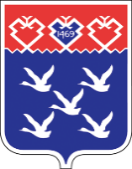 Чǎваш РеспубликиШупашкар хулиндепутатсен ПухăвĕЙЫШĂНУ(тыс. рублей)(тыс. рублей)(тыс. рублей)(тыс. рублей)(тыс. рублей)(тыс. рублей)НаименованиеРазделПодразделЦелевая статья (муниципальные программы и непрограммные направления деятельности)Группа (группа и подгруппа) вида расходаСумма123456Всего70 334,3Образование0770 334,3Общее образование070270 334,3Муниципальная программа города Чебоксары "Развитие образования"0702Ц70000000070 334,3Подпрограмма "Создание в городе Чебоксары новых мест в общеобразовательных организациях в соответствии с прогнозируемой потребностью и современными условиями обучения" муниципальной программы города Чебоксары "Развитие образования"0702Ц74000000070 334,3Основное мероприятие "Строительство (приобретение) и реконструкция зданий государственных общеобразовательных организаций Чувашской Республики, муниципальных общеобразовательных организаций"0702Ц74030000070 919,3Строительство общеобразовательной школы поз. 37 в мкр. 3 района "Садовый" г. Чебоксары Чувашской Республики0702Ц74037520970 919,3Капитальные вложения в объекты государственной (муниципальной) собственности0702Ц74037520940070 919,3Бюджетные инвестиции0702Ц74037520941070 919,3Основное мероприятие "Реализация отдельных мероприятий регионального проекта "Современная школа"0702Ц74E100000-585,0Строительство общеобразовательной школы поз. 37 в мкр. 3 района "Садовый" г. Чебоксары Чувашской Республики0702Ц74E155209-104 325,4Капитальные вложения в объекты государственной (муниципальной) собственности0702Ц74E155209400-104 325,4Бюджетные инвестиции0702Ц74E155209410-104 325,4Создание в субъектах Российской Федерации новых мест в общеобразовательных организациях, за счет средств резервного фонда Правительства Российской Федерации0702Ц74E15520F103 740,4Капитальные вложения в объекты государственной (муниципальной) собственности0702Ц74E15520F400103 740,4Бюджетные инвестиции0702Ц74E15520F410103 740,4(тыс. рублей)(тыс. рублей)(тыс. рублей)(тыс. рублей)(тыс. рублей)(тыс. рублей)(тыс. рублей)НаименованиеРазделПодразделЦелевая статья (муниципальные программы и непрограммные направления деятельности)Группа (группа и подгруппа) вида расходаСуммаСуммаНаименованиеРазделПодразделЦелевая статья (муниципальные программы и непрограммные направления деятельности)Группа (группа и подгруппа) вида расхода2023 год2024 год1234567Всего70 871,60,0Национальная экономика04-49 000,00,0Транспорт0408-19 000,00,0Муниципальная программа города Чебоксары "Развитие транспортной системы города Чебоксары"0408Ч200000000-19 000,00,0Подпрограмма "Пассажирский транспорт" муниципальной программы города Чебоксары "Развитие транспортной системы города Чебоксары"0408Ч220000000-19 000,00,0Основное мероприятие "Развитие автомобильного и городского электрического транспорта"0408Ч220100000-19 000,00,0Обеспечение перевозок пассажиров автомобильным транспортом0408Ч220174270-19 000,00,0Закупка товаров, работ и услуг для обеспечения государственных (муниципальных) нужд0408Ч220174270200-19 000,00,0Иные закупки товаров, работ и услуг для обеспечения государственных (муниципальных) нужд0408Ч220174270240-19 000,00,0Дорожное хозяйство (дорожные фонды)0409-30 000,00,0Муниципальная программа города Чебоксары "Развитие транспортной системы города Чебоксары"0409Ч200000000-30 000,00,0Подпрограмма "Безопасные и качественные автомобильные дороги" муниципальной программы города Чебоксары "Развитие транспортной системы города Чебоксары"0409Ч210000000-30 000,00,0Основное мероприятие "Мероприятия, реализуемые с привлечением межбюджетных трансфертов бюджетам другого уровня"0409Ч210300000-30 000,00,0Строительство и реконструкция автомобильных дорог в городских округах0409Ч210374220-30 000,00,0Капитальные вложения в объекты государственной (муниципальной) собственности0409Ч210374220400-30 000,00,0Бюджетные инвестиции0409Ч210374220410-30 000,00,0Жилищно-коммунальное хозяйство05-32 500,00,0Жилищное хозяйство0501-24 900,00,0Муниципальная программа города Чебоксары "Модернизация и развитие сферы жилищно-коммунального хозяйства"0501A100000000-24 900,00,0Подпрограмма "Модернизация коммунальной инфраструктуры на территории города Чебоксары" муниципальной программы города Чебоксары "Модернизация и развитие сферы жилищно-коммунального хозяйства"0501A110000000-24 900,00,0Основное мероприятие "Улучшение потребительских и эксплуатационных характеристик жилищного фонда, обеспечивающих гражданам безопасные и комфортное условия проживания"0501A110300000-24 900,00,0Обеспечение мероприятий по капитальному ремонту многоквартирных домов, находящихся в муниципальной собственности0501A110372770-24 900,00,0Закупка товаров, работ и услуг для обеспечения государственных (муниципальных) нужд0501A110372770200-24 900,00,0Иные закупки товаров, работ и услуг для обеспечения государственных (муниципальных) нужд0501A110372770240-24 900,00,0Благоустройство0503-7 600,00,0Муниципальная программа города Чебоксары "Формирование современной городской среды"0503A500000000-7 600,00,0Подпрограмма "Благоустройство дворовых и общественных территорий" муниципальной программы города Чебоксары "Формирование современной городской среды"0503A510000000-7 600,00,0Основное мероприятие "Содействие благоустройству города Чебоксары"0503A510200000-7 600,00,0Уличное освещение0503A510277400-5 500,00,0Капитальные вложения в объекты государственной (муниципальной) собственности0503A510277400400-5 500,00,0Бюджетные инвестиции0503A510277400410-5 500,00,0Реализация мероприятий по благоустройству территории0503A510277420-2 100,00,0Закупка товаров, работ и услуг для обеспечения государственных (муниципальных) нужд0503A510277420200-2 100,00,0Иные закупки товаров, работ и услуг для обеспечения государственных (муниципальных) нужд0503A510277420240-2 100,00,0Охрана окружающей среды06-35 000,00,0Сбор, удаление отходов и очистка сточных вод0602-35 000,00,0Муниципальная программа города Чебоксары "Развитие потенциала природно-сырьевых ресурсов и обеспечение экологической безопасности"0602Ч300000000-35 000,00,0Подпрограмма "Строительство и реконструкция (модернизация) очистных сооружений централизованных систем водоотведения" муниципальной программы города Чебоксары "Развитие потенциала природно-сырьевых ресурсов и обеспечение экологической безопасности"0602Ч370000000-35 000,00,0Основное мероприятие "Оздоровление Волги"0602Ч370100000-35 000,00,0Строительство локальных очистных сооружений на водовыпуске в районе Октябрьского моста (№33)0602Ч37017013Б-15 000,00,0Капитальные вложения в объекты государственной (муниципальной) собственности0602Ч37017013Б400-15 000,00,0Бюджетные инвестиции0602Ч37017013Б410-15 000,00,0Строительство локальных очистных сооружений на водовыпуске в районе Ягодного пер. (№83)0602Ч37017013В-20 000,00,0Капитальные вложения в объекты государственной (муниципальной) собственности0602Ч37017013В400-20 000,00,0Бюджетные инвестиции0602Ч37017013В410-20 000,00,0Образование07187 371,60,0Общее образование0702187 371,60,0Муниципальная программа города Чебоксары "Развитие образования"0702Ц700000000187 371,60,0Подпрограмма "Создание в городе Чебоксары новых мест в общеобразовательных организациях в соответствии с прогнозируемой потребностью и современными условиями обучения" муниципальной программы города Чебоксары "Развитие образования"0702Ц740000000187 371,60,0Основное мероприятие "Строительство (приобретение) и реконструкция зданий государственных общеобразовательных организаций Чувашской Республики, муниципальных общеобразовательных организаций"0702Ц740300000188 511,50,0Строительство общеобразовательной школы поз. 37 в мкр. 3 района "Садовый" г. Чебоксары Чувашской Республики0702Ц740375209188 511,50,0Капитальные вложения в объекты государственной (муниципальной) собственности0702Ц740375209400188 511,50,0Бюджетные инвестиции0702Ц740375209410188 511,50,0Основное мероприятие "Реализация отдельных мероприятий регионального проекта "Современная школа"0702Ц74E100000-1 139,90,0Строительство объекта "Школа на 1500 мест в микрорайоне "Университетский-2" СЗР г. Чебоксары"0702Ц74E15520Г-1 139,90,0Капитальные вложения в объекты государственной (муниципальной) собственности0702Ц74E15520Г400-1 139,90,0Бюджетные инвестиции0702Ц74E15520Г410-1 139,90,0	(тыс. рублей)	(тыс. рублей)	(тыс. рублей)	(тыс. рублей)	(тыс. рублей)	(тыс. рублей)	(тыс. рублей)НаименованиеГлавный распорядительРазделПодразделЦелевая статья (муниципальные программы и непрограммные направления деятельности)Группа (группа и подгруппа) вида расходаСумма1234567Всего70 334,3Управление архитектуры и градостроительства администрации города Чебоксары90970 334,3Образование9090770 334,3Общее образование909070270 334,3Муниципальная программа города Чебоксары "Развитие образования"9090702Ц70000000070 334,3Подпрограмма "Создание в городе Чебоксары новых мест в общеобразовательных организациях в соответствии с прогнозируемой потребностью и современными условиями обучения" муниципальной программы города Чебоксары "Развитие образования"9090702Ц74000000070 334,3Основное мероприятие "Строительство (приобретение) и реконструкция зданий государственных общеобразовательных организаций Чувашской Республики, муниципальных общеобразовательных организаций"9090702Ц74030000070 919,3Строительство общеобразовательной школы поз. 37 в мкр. 3 района "Садовый" г. Чебоксары Чувашской Республики9090702Ц74037520970 919,3Капитальные вложения в объекты государственной (муниципальной) собственности9090702Ц74037520940070 919,3Бюджетные инвестиции9090702Ц74037520941070 919,3Основное мероприятие "Реализация отдельных мероприятий регионального проекта "Современная школа"9090702Ц74E100000-585,0Строительство общеобразовательной школы поз. 37 в мкр. 3 района "Садовый" г. Чебоксары Чувашской Республики9090702Ц74E155209-104 325,4Капитальные вложения в объекты государственной (муниципальной) собственности9090702Ц74E155209400-104 325,4Бюджетные инвестиции9090702Ц74E155209410-104 325,4Создание в субъектах Российской Федерации новых мест в общеобразовательных организациях, за счет средств резервного фонда Правительства Российской Федерации9090702Ц74E15520F103 740,4Капитальные вложения в объекты государственной (муниципальной) собственности9090702Ц74E15520F400103 740,4Бюджетные инвестиции9090702Ц74E15520F410103 740,4(тыс. рублей)(тыс. рублей)(тыс. рублей)(тыс. рублей)(тыс. рублей)(тыс. рублей)(тыс. рублей)(тыс. рублей)НаименованиеГлавный распорядительРазделПодразделЦелевая статья (муниципальные программы и непрограммные направления деятельности)Группа (группа и подгруппа) вида расхода2023 год2024 год12345678Всего70 871,60,0Администрация Калининского района города Чебоксары904-700,00,0Жилищно-коммунальное хозяйство90405-700,00,0Благоустройство9040503-700,00,0Муниципальная программа города Чебоксары "Формирование современной городской среды"9040503A500000000-700,00,0Подпрограмма "Благоустройство дворовых и общественных территорий" муниципальной программы города Чебоксары "Формирование современной городской среды"9040503A510000000-700,00,0Основное мероприятие "Содействие благоустройству города Чебоксары"9040503A510200000-700,00,0Реализация мероприятий по благоустройству территории9040503A510277420-700,00,0Закупка товаров, работ и услуг для обеспечения государственных (муниципальных) нужд9040503A510277420200-700,00,0Иные закупки товаров, работ и услуг для обеспечения государственных (муниципальных) нужд9040503A510277420240-700,00,0Администрация Ленинского района г.Чебоксары Чувашской Республики905-700,00,0Жилищно-коммунальное хозяйство90505-700,00,0Благоустройство9050503-700,00,0Муниципальная программа города Чебоксары "Формирование современной городской среды"9050503A500000000-700,00,0Подпрограмма "Благоустройство дворовых и общественных территорий" муниципальной программы города Чебоксары "Формирование современной городской среды"9050503A510000000-700,00,0Основное мероприятие "Содействие благоустройству города Чебоксары"9050503A510200000-700,00,0Реализация мероприятий по благоустройству территории9050503A510277420-700,00,0Закупка товаров, работ и услуг для обеспечения государственных (муниципальных) нужд9050503A510277420200-700,00,0Иные закупки товаров, работ и услуг для обеспечения государственных (муниципальных) нужд9050503A510277420240-700,00,0Администрация Московского района города Чебоксары Чувашской Республики906-700,00,0Жилищно-коммунальное хозяйство90605-700,00,0Благоустройство9060503-700,00,0Муниципальная программа города Чебоксары "Формирование современной городской среды"9060503A500000000-700,00,0Подпрограмма "Благоустройство дворовых и общественных территорий" муниципальной программы города Чебоксары "Формирование современной городской среды"9060503A510000000-700,00,0Основное мероприятие "Содействие благоустройству города Чебоксары"9060503A510200000-700,00,0Реализация мероприятий по благоустройству территории9060503A510277420-700,00,0Закупка товаров, работ и услуг для обеспечения государственных (муниципальных) нужд9060503A510277420200-700,00,0Иные закупки товаров, работ и услуг для обеспечения государственных (муниципальных) нужд9060503A510277420240-700,00,0Управление архитектуры и градостроительства администрации города Чебоксары909187 371,60,0Образование90907187 371,60,0Общее образование9090702187 371,60,0Муниципальная программа города Чебоксары "Развитие образования"9090702Ц700000000187 371,60,0Подпрограмма "Создание в городе Чебоксары новых мест в общеобразовательных организациях в соответствии с прогнозируемой потребностью и современными условиями обучения" муниципальной программы города Чебоксары "Развитие образования"9090702Ц740000000187 371,60,0Основное мероприятие "Строительство (приобретение) и реконструкция зданий государственных общеобразовательных организаций Чувашской Республики, муниципальных общеобразовательных организаций"9090702Ц740300000188 511,50,0Строительство общеобразовательной школы поз. 37 в мкр. 3 района "Садовый" г. Чебоксары Чувашской Республики9090702Ц740375209188 511,50,0Капитальные вложения в объекты государственной (муниципальной) собственности9090702Ц740375209400188 511,50,0Бюджетные инвестиции9090702Ц740375209410188 511,50,0Основное мероприятие "Реализация отдельных мероприятий регионального проекта "Современная школа"9090702Ц74E100000-1 139,90,0Строительство объекта "Школа на 1500 мест в микрорайоне "Университетский-2" СЗР г. Чебоксары"9090702Ц74E15520Г-1 139,90,0Капитальные вложения в объекты государственной (муниципальной) собственности9090702Ц74E15520Г400-1 139,90,0Бюджетные инвестиции9090702Ц74E15520Г410-1 139,90,0Управление ЖКХ, энергетики, транспорта и связи администрации города Чебоксары Чувашской Республики932-89 500,00,0Национальная экономика93204-49 000,00,0Транспорт9320408-19 000,00,0Муниципальная программа города Чебоксары "Развитие транспортной системы города Чебоксары"9320408Ч200000000-19 000,00,0Подпрограмма "Пассажирский транспорт" муниципальной программы города Чебоксары "Развитие транспортной системы города Чебоксары"9320408Ч220000000-19 000,00,0Основное мероприятие "Развитие автомобильного и городского электрического транспорта"9320408Ч220100000-19 000,00,0Обеспечение перевозок пассажиров автомобильным транспортом9320408Ч220174270-19 000,00,0Закупка товаров, работ и услуг для обеспечения государственных (муниципальных) нужд9320408Ч220174270200-19 000,00,0Иные закупки товаров, работ и услуг для обеспечения государственных (муниципальных) нужд9320408Ч220174270240-19 000,00,0Дорожное хозяйство (дорожные фонды)9320409-30 000,00,0Муниципальная программа города Чебоксары "Развитие транспортной системы города Чебоксары"9320409Ч200000000-30 000,00,0Подпрограмма "Безопасные и качественные автомобильные дороги" муниципальной программы города Чебоксары "Развитие транспортной системы города Чебоксары"9320409Ч210000000-30 000,00,0Основное мероприятие "Мероприятия, реализуемые с привлечением межбюджетных трансфертов бюджетам другого уровня"9320409Ч210300000-30 000,00,0Строительство и реконструкция автомобильных дорог в городских округах9320409Ч210374220-30 000,00,0Капитальные вложения в объекты государственной (муниципальной) собственности9320409Ч210374220400-30 000,00,0Бюджетные инвестиции9320409Ч210374220410-30 000,00,0Жилищно-коммунальное хозяйство93205-5 500,00,0Благоустройство9320503-5 500,00,0Муниципальная программа города Чебоксары "Формирование современной городской среды"9320503A500000000-5 500,00,0Подпрограмма "Благоустройство дворовых и общественных территорий" муниципальной программы города Чебоксары "Формирование современной городской среды"9320503A510000000-5 500,00,0Основное мероприятие "Содействие благоустройству города Чебоксары"9320503A510200000-5 500,00,0Уличное освещение9320503A510277400-5 500,00,0Капитальные вложения в объекты государственной (муниципальной) собственности9320503A510277400400-5 500,00,0Бюджетные инвестиции9320503A510277400410-5 500,00,0Охрана окружающей среды93206-35 000,00,0Сбор, удаление отходов и очистка сточных вод9320602-35 000,00,0Муниципальная программа города Чебоксары "Развитие потенциала природно-сырьевых ресурсов и обеспечение экологической безопасности"9320602Ч300000000-35 000,00,0Подпрограмма "Строительство и реконструкция (модернизация) очистных сооружений централизованных систем водоотведения" муниципальной программы города Чебоксары "Развитие потенциала природно-сырьевых ресурсов и обеспечение экологической безопасности"9320602Ч370000000-35 000,00,0Основное мероприятие "Оздоровление Волги"9320602Ч370100000-35 000,00,0Строительство локальных очистных сооружений на водовыпуске в районе Октябрьского моста (№33)9320602Ч37017013Б-15 000,00,0Капитальные вложения в объекты государственной (муниципальной) собственности9320602Ч37017013Б400-15 000,00,0Бюджетные инвестиции9320602Ч37017013Б410-15 000,00,0Строительство локальных очистных сооружений на водовыпуске в районе Ягодного пер. (№83)9320602Ч37017013В-20 000,00,0Капитальные вложения в объекты государственной (муниципальной) собственности9320602Ч37017013В400-20 000,00,0Бюджетные инвестиции9320602Ч37017013В410-20 000,00,0Чебоксарский городской комитет по управлению имуществом администрации города Чебоксары966-24 900,00,0Жилищно-коммунальное хозяйство96605-24 900,00,0Жилищное хозяйство9660501-24 900,00,0Муниципальная программа города Чебоксары "Модернизация и развитие сферы жилищно-коммунального хозяйства"9660501A100000000-24 900,00,0Подпрограмма "Модернизация коммунальной инфраструктуры на территории города Чебоксары" муниципальной программы города Чебоксары "Модернизация и развитие сферы жилищно-коммунального хозяйства"9660501A110000000-24 900,00,0Основное мероприятие "Улучшение потребительских и эксплуатационных характеристик жилищного фонда, обеспечивающих гражданам безопасные и комфортное условия проживания"9660501A110300000-24 900,00,0Обеспечение мероприятий по капитальному ремонту многоквартирных домов, находящихся в муниципальной собственности9660501A110372770-24 900,00,0Закупка товаров, работ и услуг для обеспечения государственных (муниципальных) нужд9660501A110372770200-24 900,00,0Иные закупки товаров, работ и услуг для обеспечения государственных (муниципальных) нужд9660501A110372770240-24 900,00,0(тыс. рублей)(тыс. рублей)(тыс. рублей)(тыс. рублей)(тыс. рублей)(тыс. рублей)№             п/п

НаименованиеЦелевая статья (муниципальные программы и непрограммные направления деятельности)Группа (группа и подгруппа) вида расходаРазделПодразделСумма1234567Всего15 548 333,21.Муниципальная программа города Чебоксары  "Социальная поддержка граждан города Чебоксары"Ц3000000009 842,41.1.Подпрограмма "Социальная защита населения" муниципальной программы города Чебоксары "Социальная поддержка граждан города Чебоксары"Ц3100000006 455,2Основное мероприятие "Реализация законодательства в области предоставления мер социальной поддержки отдельным категориям граждан"Ц3101000005 984,6Обеспечение мер социальной поддержки отдельных категорий граждан по оплате жилищно-коммунальных услугЦ3101105501 247,2Социальное обеспечение и иные выплаты населениюЦ3101105503001 247,2Публичные нормативные социальные выплаты гражданамЦ3101105503101 247,2Социальная политикаЦ310110550310101 247,2Социальное обеспечение населенияЦ31011055031010031 247,2Оказание материальной помощи отдельным категориям гражданЦ310170510877,4Закупка товаров, работ и услуг для обеспечения государственных (муниципальных) нуждЦ31017051020050,0Иные закупки товаров, работ и услуг для обеспечения государственных (муниципальных) нуждЦ31017051024050,0Социальная политикаЦ3101705102401050,0Социальное обеспечение населенияЦ310170510240100350,0Социальное обеспечение и иные выплаты населениюЦ310170510300827,4Публичные нормативные социальные выплаты гражданамЦ310170510310827,4Социальная политикаЦ31017051031010827,4Социальное обеспечение населенияЦ3101705103101003827,4Выплаты пенсии за выслугу лет муниципальным служащимЦ3101705202 898,0Социальное обеспечение и иные выплаты населениюЦ3101705203002 898,0Публичные нормативные социальные выплаты гражданамЦ3101705203102 898,0Социальная политикаЦ310170520310102 898,0Пенсионное обеспечениеЦ31017052031010012 898,0Социальная поддержка лиц, удостоенных звания "Почетный гражданин"Ц310170540962,0Социальное обеспечение и иные выплаты населениюЦ310170540300962,0Публичные нормативные выплаты гражданам несоциального характераЦ310170540330962,0Социальная политикаЦ31017054033010962,0Социальное обеспечение населенияЦ3101705403301003962,0Основное мероприятие "Создание благоприятных условий жизнедеятельности ветеранам, гражданам пожилого возраста, инвалидам"Ц310500000470,6Проведение мероприятий, связанных с празднованием годовщины Победы в Великой Отечественной войнеЦ310510640470,6Социальное обеспечение и иные выплаты населениюЦ310510640300470,6Социальные выплаты гражданам, кроме публичных нормативных социальных выплатЦ310510640320470,6Социальная политикаЦ31051064032010470,6Социальное обеспечение населенияЦ3105106403201003470,61.2.Подпрограмма "Поддержка социально ориентированных некоммерческих организаций в городе Чебоксары" муниципальной программы города Чебоксары "Социальная поддержка граждан города Чебоксары"Ц3200000002 229,5Основное мероприятие "Обеспечение поддержки деятельности социально ориентированных некоммерческих организаций на местном уровне"Ц3206000002 229,5Мероприятия по поддержке социально ориентированных некоммерческих организацийЦ3206778502 229,5Предоставление субсидий  бюджетным, автономным учреждениям и иным некоммерческим организациямЦ3206778506002 229,5Субсидии некоммерческим организациям (за исключением государственных (муниципальных) учреждений)Ц3206778506302 229,5ОбразованиеЦ320677850630071 229,5Дошкольное образованиеЦ32067785063007011 229,5Физическая культура и спортЦ320677850630111 000,0Массовый спортЦ32067785063011021 000,01.3.Обеспечение реализации муниципальной программы города Чебоксары "Социальная поддержка граждан города Чебоксары"Ц3Э00000001 157,7Основное мероприятие "Общепрограммные расходы"Ц3Э01000001 157,7Организация и осуществление деятельности по опеке и попечительствуЦ3Э01119901 157,7Расходы на выплаты персоналу в целях обеспечения выполнения функций государственными (муниципальными) органами, казенными учреждениями, органами управления государственными внебюджетными фондамиЦ3Э0111990100916,9Расходы на выплаты персоналу государственных (муниципальных) органовЦ3Э0111990120916,9Общегосударственные вопросыЦ3Э011199012001916,9Функционирование Правительства Российской Федерации, высших исполнительных органов государственной власти субъектов Российской Федерации, местных администрацийЦ3Э01119901200104916,9Закупка товаров, работ и услуг для обеспечения государственных (муниципальных) нуждЦ3Э0111990200240,8Иные закупки товаров, работ и услуг для обеспечения государственных (муниципальных) нуждЦ3Э0111990240240,8Общегосударственные вопросыЦ3Э011199024001240,8Функционирование Правительства Российской Федерации, высших исполнительных органов государственной власти субъектов Российской Федерации, местных администрацийЦ3Э01119902400104240,82.Муниципальная программа  города Чебоксары "Развитие культуры и туризма в городе Чебоксары"Ц400000000500 900,82.1.Подпрограмма "Развитие культуры" муниципальной программы города Чебоксары "Развитие культуры и туризма в городе Чебоксары"Ц410000000493 774,4Основное мероприятие "Развитие библиотечного дела"Ц41020000057 390,1Обеспечение деятельности муниципальных библиотекЦ41024A41057 390,1Предоставление субсидий  бюджетным, автономным учреждениям и иным некоммерческим организациямЦ41024A41060057 390,1Субсидии бюджетным учреждениямЦ41024A41061057 390,1Культура, кинематографияЦ41024A4106100857 390,1КультураЦ41024A410610080157 390,1Основное мероприятие "Развитие музейного дела"Ц41030000011 901,5Обеспечение деятельности муниципальных музеевЦ41037076011 901,5Предоставление субсидий  бюджетным, автономным учреждениям и иным некоммерческим организациямЦ41037076060011 901,5Субсидии автономным учреждениямЦ41037076062011 901,5Культура, кинематографияЦ4103707606200811 901,5КультураЦ410370760620080111 901,5Основное мероприятие "Развитие профессионального искусства"Ц41050000021 321,3Реализация инновационных программ в сфере культуры и искусстваЦ410510970100,0Предоставление субсидий  бюджетным, автономным учреждениям и иным некоммерческим организациямЦ410510970600100,0Субсидии бюджетным учреждениямЦ410510970610100,0Культура, кинематографияЦ41051097061008100,0КультураЦ4105109706100801100,0Обеспечение деятельности театров, концертных и других организаций исполнительских искусствЦ41057042021 221,3Предоставление субсидий  бюджетным, автономным учреждениям и иным некоммерческим организациямЦ41057042060021 221,3Субсидии бюджетным учреждениямЦ41057042061021 221,3Культура, кинематографияЦ4105704206100821 221,3КультураЦ410570420610080121 221,3Основное мероприятие "Развитие образования в сфере культуры и искусства"Ц410600000185 555,3Укрепление материально-технической базы и оснащение оборудованием детских школ искусствЦ41067041110 496,9Предоставление субсидий  бюджетным, автономным учреждениям и иным некоммерческим организациямЦ41067041160010 496,9Субсидии бюджетным учреждениямЦ41067041161010 496,9ОбразованиеЦ4106704116100710 496,9Дополнительное образование детейЦ410670411610070310 496,9Обеспечение деятельности муниципальных организаций дополнительного образованияЦ410670560165 269,3Предоставление субсидий  бюджетным, автономным учреждениям и иным некоммерческим организациямЦ410670560600165 269,3Субсидии бюджетным учреждениямЦ410670560610151 768,3ОбразованиеЦ41067056061007151 768,3Дополнительное образование детейЦ4106705606100703151 768,3Субсидии автономным учреждениямЦ41067056062013 501,0ОбразованиеЦ4106705606200713 501,0Дополнительное образование детейЦ410670560620070313 501,0Поддержка талантливой и одаренной молодежиЦ410672130156,0Предоставление субсидий  бюджетным, автономным учреждениям и иным некоммерческим организациямЦ410672130600156,0Субсидии бюджетным учреждениямЦ410672130610132,0ОбразованиеЦ41067213061007132,0Дополнительное образование детейЦ4106721306100703132,0Субсидии автономным учреждениямЦ41067213062024,0ОбразованиеЦ4106721306200724,0Дополнительное образование детейЦ410672130620070324,0Укрепление материально-технической базы муниципальных детских школ искусствЦ4106S92709 633,1Предоставление субсидий  бюджетным, автономным учреждениям и иным некоммерческим организациямЦ4106S92706009 633,1Субсидии бюджетным учреждениямЦ4106S92706109 633,1ОбразованиеЦ4106S9270610079 633,1Дополнительное образование детейЦ4106S927061007039 633,1Основное мероприятие "Сохранение и развитие народного творчества"Ц41070000082 866,7Обеспечение деятельности муниципальных учреждений культурно-досугового типа и народного творчестваЦ41077A39082 866,7Предоставление субсидий  бюджетным, автономным учреждениям и иным некоммерческим организациямЦ41077A39060082 866,7Субсидии бюджетным учреждениямЦ41077A39061043 052,2Культура, кинематографияЦ41077A3906100843 052,2КультураЦ41077A390610080143 052,2Субсидии автономным учреждениямЦ41077A39062039 814,5Культура, кинематографияЦ41077A3906200839 814,5КультураЦ41077A390620080139 814,5Основное мероприятие "Бухгалтерское, финансовое и хозяйственно-эксплуатационное обслуживание муниципальных учреждений"Ц41080000045 057,8Обеспечение деятельности централизованных бухгалтерий, учреждений (центров) финансового-производственного обеспечения, служб инженерно-хозяйственного сопровождения муниципальных образованийЦ41084070045 057,8Предоставление субсидий  бюджетным, автономным учреждениям и иным некоммерческим организациямЦ41084070060045 057,8Субсидии бюджетным учреждениямЦ41084070061045 057,8Культура, кинематографияЦ4108407006100845 057,8Другие вопросы в области культуры, кинематографииЦ410840700610080445 057,8Основное мероприятие "Проведение мероприятий в сфере культуры и искусства, архивного дела"Ц41100000032 584,0Организация и проведение фестивалей, конкурсов, торжественных вечеров, концертов и иных зрелищных мероприятийЦ41107106032 584,0Закупка товаров, работ и услуг для обеспечения государственных (муниципальных) нуждЦ4110710602003 442,0Иные закупки товаров, работ и услуг для обеспечения государственных (муниципальных) нуждЦ4110710602403 442,0Общегосударственные вопросыЦ411071060240013 442,0Другие общегосударственные вопросыЦ41107106024001133 442,0Предоставление субсидий  бюджетным, автономным учреждениям и иным некоммерческим организациямЦ41107106060029 142,0Субсидии автономным учреждениямЦ41107106062029 142,0Культура, кинематографияЦ4110710606200829 142,0КультураЦ411071060620080129 142,0Основное мероприятие "Создание условий для оказания доступных и качественных услуг муниципальными учреждениями культуры, архивами и образовательными организациями в сфере культуры и искусства"Ц41110000026 689,4Укрепление материально-технической базы муниципальных библиотекЦ41117117015 725,5Предоставление субсидий  бюджетным, автономным учреждениям и иным некоммерческим организациямЦ41117117060015 725,5Субсидии бюджетным учреждениямЦ41117117061015 725,5Культура, кинематографияЦ4111711706100815 725,5КультураЦ411171170610080115 725,5Укрепление материально-технической базы учреждений в сфере культурно-досугового обслуживания населенияЦ41117120010 963,9Предоставление субсидий  бюджетным, автономным учреждениям и иным некоммерческим организациямЦ41117120060010 963,9Субсидии бюджетным учреждениямЦ4111712006106 552,2Культура, кинематографияЦ411171200610086 552,2КультураЦ41117120061008016 552,2Субсидии автономным учреждениямЦ4111712006204 411,7Культура, кинематографияЦ411171200620084 411,7КультураЦ41117120062008014 411,7Основное мероприятие "Развитие муниципальных учреждений культуры"Ц4115000008 400,8Строительство многофункционального центра культуры и досуга в Заволжье г. ЧебоксарыЦ411570530513,9Капитальные вложения в объекты государственной (муниципальной) собственностиЦ411570530400513,9Бюджетные инвестицииЦ411570530410513,9Культура, кинематографияЦ41157053041008513,9КультураЦ4115705304100801513,9Строительство многофункционального центра культуры и досуга в Заволжье г. ЧебоксарыЦ4115S05302 468,8Капитальные вложения в объекты государственной (муниципальной) собственностиЦ4115S05304002 468,8Бюджетные инвестицииЦ4115S05304102 468,8Культура, кинематографияЦ4115S0530410082 468,8КультураЦ4115S053041008012 468,8Софинансирование расходных обязательств муниципальных образований, связанных с повышением заработной платы работников муниципальных учреждений культуры  в рамках реализации Указа Президента Российской Федерации от 7 мая 2012 года № 597 "О мерах по реализации государственной социальной политики"Ц4115S70905 339,4Предоставление субсидий  бюджетным, автономным учреждениям и иным некоммерческим организациямЦ4115S70906005 339,4Субсидии бюджетным учреждениямЦ4115S70906104 741,1Культура, кинематографияЦ4115S7090610084 741,1КультураЦ4115S709061008014 741,1Субсидии автономным учреждениямЦ4115S7090620598,3Культура, кинематографияЦ4115S709062008598,3КультураЦ4115S70906200801598,3Укрепление материально-технической базы муниципальных библиотекЦ4115S983078,7Предоставление субсидий  бюджетным, автономным учреждениям и иным некоммерческим организациямЦ4115S983060078,7Субсидии бюджетным учреждениямЦ4115S983061078,7Культура, кинематографияЦ4115S98306100878,7КультураЦ4115S9830610080178,7Основное мероприятие "Реализация мероприятий регионального проекта "Культурная среда"Ц41A10000022 007,5Создание модельных муниципальных библиотекЦ41A1545405 000,0Предоставление субсидий  бюджетным, автономным учреждениям и иным некоммерческим организациямЦ41A1545406005 000,0Субсидии бюджетным учреждениямЦ41A1545406105 000,0Культура, кинематографияЦ41A154540610085 000,0КультураЦ41A15454061008015 000,0Приобретение музыкальных инструментов, оборудования и материалов для детских школ искусств в рамках поддержки отрасли культурыЦ41A15519L5 361,1Предоставление субсидий  бюджетным, автономным учреждениям и иным некоммерческим организациямЦ41A15519L6005 361,1Субсидии бюджетным учреждениямЦ41A15519L6105 361,1ОбразованиеЦ41A15519L610075 361,1Дополнительное образование детейЦ41A15519L61007035 361,1Модернизация муниципальных детских школ искусств по видам искусств путем их капитального ремонта в рамках поддержки отрасли культурыЦ41A15519T11 646,4Предоставление субсидий  бюджетным, автономным учреждениям и иным некоммерческим организациямЦ41A15519T60011 646,4Субсидии бюджетным учреждениямЦ41A15519T61011 646,4ОбразованиеЦ41A15519T6100711 646,4Дополнительное образование детейЦ41A15519T610070311 646,42.2.Подпрограмма "Туризм" муниципальной программы города Чебоксары "Развитие культуры и туризма в городе Чебоксары"Ц4400000004 593,2Основное мероприятие "Развитие приоритетных направлений развития туризма в городе Чебоксары"Ц4402000002 695,1Развитие приоритетных направлений туристской сферыЦ4402113702 695,1Предоставление субсидий  бюджетным, автономным учреждениям и иным некоммерческим организациямЦ4402113706002 695,1Субсидии автономным учреждениямЦ4402113706202 695,1Культура, кинематографияЦ440211370620082 695,1КультураЦ44021137062008012 695,1Основное мероприятие "Развитие инфраструктуры туризма в городе Чебоксары"Ц4403000001 898,1Создание комплекса обеспечивающей и туристской инфраструктуры инвестиционного проекта "Туристский кластер "Чувашия - сердце Волги"Ц4403711091 898,1Капитальные вложения в объекты государственной (муниципальной) собственностиЦ4403711094001 898,1Бюджетные инвестицииЦ4403711094101 898,1Национальная экономикаЦ440371109410041 898,1Другие вопросы в области национальной экономикиЦ44037110941004121 898,12.3.Обеспечение реализации муниципальной программы города Чебоксары "Развитие культуры и туризма в городе Чебоксары"Ц4Э00000002 533,2Основное мероприятие "Общепрограммные расходы"Ц4Э01000002 533,2Обеспечение функций муниципальных органовЦ4Э01002002 533,2Расходы на выплаты персоналу в целях обеспечения выполнения функций государственными (муниципальными) органами, казенными учреждениями, органами управления государственными внебюджетными фондамиЦ4Э01002001002 449,5Расходы на выплаты персоналу государственных (муниципальных) органовЦ4Э01002001202 449,5Культура, кинематографияЦ4Э0100200120082 449,5Другие вопросы в области культуры, кинематографииЦ4Э010020012008042 449,5Закупка товаров, работ и услуг для обеспечения государственных (муниципальных) нуждЦ4Э010020020083,7Иные закупки товаров, работ и услуг для обеспечения государственных (муниципальных) нуждЦ4Э010020024083,7Культура, кинематографияЦ4Э01002002400883,7Другие вопросы в области культуры, кинематографииЦ4Э0100200240080483,73.Муниципальная программа города Чебоксары "Развитие физической культуры и спорта в городе Чебоксары"Ц500000000328 232,83.1.Подпрограмма "Развитие физической культуры и массового спорта" муниципальной программы города Чебоксары "Развитие физической культуры и спорта в городе Чебоксары"Ц51000000048 554,5Основное мероприятие "Физкультурно-оздоровительная и спортивно-массовая работа с населением"Ц51010000030 493,8Обеспечение деятельности муниципальных физкультурно-оздоровительных центровЦ51017036026 775,5Предоставление субсидий  бюджетным, автономным учреждениям и иным некоммерческим организациямЦ51017036060026 775,5Субсидии автономным учреждениямЦ51017036062026 775,5Физическая культура и спортЦ5101703606201126 775,5Физическая культураЦ510170360620110126 775,5Организация и проведение официальных физкультурных мероприятийЦ5101713903 718,3Расходы на выплаты персоналу в целях обеспечения выполнения функций государственными (муниципальными) органами, казенными учреждениями, органами управления государственными внебюджетными фондамиЦ5101713901001 218,3Расходы на выплаты персоналу государственных (муниципальных) органовЦ5101713901201 218,3Физическая культура и спортЦ510171390120111 218,3Массовый спортЦ51017139012011021 218,3Закупка товаров, работ и услуг для обеспечения государственных (муниципальных) нуждЦ5101713902002 500,0Иные закупки товаров, работ и услуг для обеспечения государственных (муниципальных) нуждЦ5101713902402 500,0Физическая культура и спортЦ510171390240112 500,0Массовый спортЦ51017139024011022 500,0Основное мероприятие "Развитие спортивной инфраструктуры"Ц51020000018 060,7Укрепление материально-технической базы муниципальных учреждений в сфере физической культуры и спортаЦ5102S982018 060,7Предоставление субсидий  бюджетным, автономным учреждениям и иным некоммерческим организациямЦ5102S982060018 060,7Субсидии бюджетным учреждениямЦ5102S98206102 055,8Физическая культура и спортЦ5102S9820610112 055,8Спорт высших достиженийЦ5102S982061011032 055,8Субсидии автономным учреждениямЦ5102S982062016 004,9Физическая культура и спортЦ5102S98206201116 004,9Физическая культураЦ5102S9820620110116 004,93.2.Подпрограмма "Развитие спорта высших достижений и системы подготовки спортивного резерва" муниципальной программы города Чебоксары "Развитие физической культуры и спорта в городе Чебоксары"Ц520000000260 669,8Основное мероприятие "Содержание спортивных школ"Ц520100000260 309,8Обеспечение деятельности муниципальных спортивных школЦ520170340250 788,9Предоставление субсидий  бюджетным, автономным учреждениям и иным некоммерческим организациямЦ520170340600250 788,9Субсидии бюджетным учреждениямЦ520170340610151 893,5Физическая культура и спортЦ52017034061011151 893,5Спорт высших достиженийЦ5201703406101103151 893,5Субсидии автономным учреждениямЦ52017034062098 895,4Физическая культура и спортЦ5201703406201198 895,4Спорт высших достиженийЦ520170340620110398 895,4Укрепление материально-технической базы муниципальных спортивных школЦ5201703509 520,9Предоставление субсидий  бюджетным, автономным учреждениям и иным некоммерческим организациямЦ5201703506009 520,9Субсидии бюджетным учреждениямЦ5201703506105 664,9Физическая культура и спортЦ520170350610115 664,9Спорт высших достиженийЦ52017035061011035 664,9Субсидии автономным учреждениямЦ5201703506203 856,0Физическая культура и спортЦ520170350620113 856,0Спорт высших достиженийЦ52017035062011033 856,0Основное мероприятие "Назначение и выплата ежемесячных пожизненных государственных пособий выдающимся деятелям физической культуры и спорта, единовременных выплат, ежемесячных выплат спортсменам и тренерам"Ц520400000360,0Муниципальная поддержка тренеров, спортсменов, учащихся спортивных школЦ520470010360,0Предоставление субсидий  бюджетным, автономным учреждениям и иным некоммерческим организациямЦ520470010600360,0Субсидии бюджетным учреждениямЦ520470010610302,4Физическая культура и спортЦ52047001061011302,4Спорт высших достиженийЦ5204700106101103302,4Субсидии автономным учреждениямЦ52047001062057,6Физическая культура и спортЦ5204700106201157,6Спорт высших достиженийЦ520470010620110357,63.3.Обеспечение реализации муниципальной программы города Чебоксары "Развитие физической культуры и спорта в городе Чебоксары"Ц5Э000000019 008,5Основное мероприятие "Общепрограммные расходы"Ц5Э010000019 008,5Обеспечение функций муниципальных органовЦ5Э01002002 722,1Расходы на выплаты персоналу в целях обеспечения выполнения функций государственными (муниципальными) органами, казенными учреждениями, органами управления государственными внебюджетными фондамиЦ5Э01002001002 464,2Расходы на выплаты персоналу государственных (муниципальных) органовЦ5Э01002001202 464,2Физическая культура и спортЦ5Э0100200120112 464,2Другие вопросы в области физической культуры и спортаЦ5Э010020012011052 464,2Закупка товаров, работ и услуг для обеспечения государственных (муниципальных) нуждЦ5Э0100200200257,2Иные закупки товаров, работ и услуг для обеспечения государственных (муниципальных) нуждЦ5Э0100200240257,2Физическая культура и спортЦ5Э010020024011257,2Другие вопросы в области физической культуры и спортаЦ5Э01002002401105257,2Иные бюджетные ассигнованияЦ5Э01002008000,7Уплата налогов, сборов и иных платежейЦ5Э01002008500,7Физическая культура и спортЦ5Э0100200850110,7Другие вопросы в области физической культуры и спортаЦ5Э010020085011050,7Обеспечение деятельности централизованных бухгалтерий, учреждений (центров) финансового-производственного обеспечения, служб инженерно-хозяйственного сопровождения  муниципальных образованийЦ5Э014070016 286,4Предоставление субсидий  бюджетным, автономным учреждениям и иным некоммерческим организациямЦ5Э014070060016 286,4Субсидии бюджетным учреждениямЦ5Э014070061016 286,4Физическая культура и спортЦ5Э01407006101116 286,4Другие вопросы в области физической культуры и спортаЦ5Э0140700610110516 286,44.Муниципальная программа города Чебоксары "Содействие занятости населения"Ц600000000531,24.1.Подпрограмма "Безопасный труд" муниципальной программы города Чебоксары "Содействие занятости населения"Ц630000000531,2Основное мероприятие "Организационно-техническое обеспечение охраны труда и здоровья работающих"Ц630100000531,2Осуществление государственных полномочий Чувашской Республики в сфере трудовых отношений, за счет субвенции, предоставляемой из республиканского бюджета Чувашской РеспубликиЦ630112440339,2Расходы на выплаты персоналу в целях обеспечения выполнения функций государственными (муниципальными) органами, казенными учреждениями, органами управления государственными внебюджетными фондамиЦ630112440100328,9Расходы на выплаты персоналу государственных (муниципальных) органовЦ630112440120328,9Социальная политикаЦ63011244012010328,9Другие вопросы в области социальной политикиЦ6301124401201006328,9Закупка товаров, работ и услуг для обеспечения государственных (муниципальных) нуждЦ63011244020010,3Иные закупки товаров, работ и услуг для обеспечения государственных (муниципальных) нуждЦ63011244024010,3Социальная политикаЦ6301124402401010,3Другие вопросы в области социальной политикиЦ630112440240100610,3Реализация мероприятий в сфере трудовых отношенийЦ630172440192,0Закупка товаров, работ и услуг для обеспечения государственных (муниципальных) нуждЦ630172440200192,0Иные закупки товаров, работ и услуг для обеспечения государственных (муниципальных) нуждЦ630172440240192,0Социальная политикаЦ63017244024010192,0Другие вопросы в области социальной политикиЦ6301724402401006192,05.Муниципальная программа города Чебоксары "Развитие образования"Ц7000000008 771 672,05.1.Подпрограмма "Поддержка развития образования" муниципальной программы города Чебоксары "Развитие образования"Ц7100000007 520 794,0Основное мероприятие "Обеспечение деятельности организаций в сфере образования"Ц710100000942 906,0Обеспечение деятельности  (оказание услуг) муниципальных учрежденийЦ71010060047 188,8Предоставление субсидий  бюджетным, автономным учреждениям и иным некоммерческим организациямЦ71010060060047 188,8Субсидии бюджетным учреждениямЦ71010060061020 874,7ОбразованиеЦ7101006006100720 874,7Другие вопросы в области образованияЦ710100600610070920 874,7Субсидии автономным учреждениямЦ71010060062026 314,1ОбразованиеЦ7101006006200726 314,1Другие вопросы в области образованияЦ710100600620070926 314,1Обеспечение деятельности муниципальных общеобразовательных организацийЦ710170550307 880,9Предоставление субсидий  бюджетным, автономным учреждениям и иным некоммерческим организациямЦ710170550600307 880,9Субсидии бюджетным учреждениямЦ710170550610193 473,4ОбразованиеЦ71017055061007193 473,4Общее образованиеЦ7101705506100702193 473,4Субсидии автономным учреждениямЦ710170550620114 407,5ОбразованиеЦ71017055062007114 407,5Общее образованиеЦ7101705506200702114 407,5Обеспечение деятельности муниципальных организаций дополнительного образованияЦ710170560148 896,3Предоставление субсидий  бюджетным, автономным учреждениям и иным некоммерческим организациямЦ710170560600148 896,3Субсидии бюджетным учреждениямЦ71017056061041 416,7ОбразованиеЦ7101705606100741 416,7Дополнительное образование детейЦ710170560610070341 416,7Субсидии автономным учреждениямЦ710170560620107 479,6ОбразованиеЦ71017056062007107 479,6Дополнительное образование детейЦ7101705606200703107 479,6Обеспечение деятельности детских дошкольных образовательных организацийЦ710170670324 035,9Предоставление субсидий  бюджетным, автономным учреждениям и иным некоммерческим организациямЦ710170670600324 035,9Субсидии бюджетным учреждениямЦ710170670610289 675,7ОбразованиеЦ71017067061007289 675,7Дошкольное образованиеЦ7101706706100701289 675,7Субсидии автономным учреждениямЦ71017067062034 360,2ОбразованиеЦ7101706706200734 360,2Дошкольное образованиеЦ710170670620070134 360,2Обеспечение деятельности централизованных бухгалтерий, учреждений (центров) финансового-производственного обеспечения, служб инженерно-хозяйственного сопровождения  муниципальных образованийЦ71017070092 217,8Предоставление субсидий  бюджетным, автономным учреждениям и иным некоммерческим организациямЦ71017070060092 217,8Субсидии бюджетным учреждениямЦ71017070061092 217,8ОбразованиеЦ7101707006100792 217,8Другие вопросы в области образованияЦ710170700610070992 217,8Софинансирование расходных обязательств муниципальных образований, связанных с повышением заработной платы педагогических работников муниципальных организаций дополнительного образования детей в соответствии с Указом Президента Российской Федерации от 1 июня 2012 года № 761 "О Национальной стратегии действий в интересах детей на 2012-2017 годы"Ц7101S708022 686,3Предоставление субсидий  бюджетным, автономным учреждениям и иным некоммерческим организациямЦ7101S708060022 686,3Субсидии бюджетным учреждениямЦ7101S70806108 999,3ОбразованиеЦ7101S7080610078 999,3Дополнительное образование детейЦ7101S708061007038 999,3Субсидии автономным учреждениямЦ7101S708062013 687,0ОбразованиеЦ7101S70806200713 687,0Дополнительное образование детейЦ7101S7080620070313 687,0Основное мероприятие "Финансовое обеспечение получения дошкольного образования, начального общего, основного общего, среднего общего образования"Ц7102000005 395 598,7Осуществление государственных полномочий Чувашской Республики по обеспечению государственных гарантий реализации прав на получение общедоступного и бесплатного дошкольного образования в муниципальных дошкольных образовательных организацияхЦ7102120002 577 167,6Предоставление субсидий  бюджетным, автономным учреждениям и иным некоммерческим организациямЦ7102120006002 577 167,6Субсидии бюджетным учреждениямЦ7102120006102 323 828,7ОбразованиеЦ710212000610072 323 828,7Дошкольное образованиеЦ71021200061007012 323 828,7Субсидии автономным учреждениямЦ710212000620253 338,9ОбразованиеЦ71021200062007253 338,9Дошкольное образованиеЦ7102120006200701253 338,9Осуществление государственных полномочий Чувашской Республики по обеспечению государственных гарантий реализации прав на получение общедоступного и бесплатного дошкольного, начального общего, основного общего, среднего общего образования в муниципальных общеобразовательных организациях, обеспечение дополнительного образования детей муниципальных общеобразовательных организацияхЦ7102120102 818 431,1Предоставление субсидий  бюджетным, автономным учреждениям и иным некоммерческим организациямЦ7102120106002 818 431,1Субсидии бюджетным учреждениямЦ7102120106102 233 393,7ОбразованиеЦ710212010610072 233 393,7Общее образованиеЦ71021201061007022 233 393,7Субсидии автономным учреждениямЦ710212010620585 037,4ОбразованиеЦ71021201062007585 037,4Общее образованиеЦ7102120106200702585 037,4Основное мероприятие "Укрепление материально-технической базы объектов образования"Ц710300000204 652,9Укрепление материально-технической базы муниципальных образовательных организацийЦ710371660204 652,9Предоставление субсидий  бюджетным, автономным учреждениям и иным некоммерческим организациямЦ710371660600204 652,9Субсидии бюджетным учреждениямЦ710371660610200 742,1ОбразованиеЦ71037166061007200 742,1Дошкольное образованиеЦ710371660610070167 964,3Общее образованиеЦ710371660610070258 525,9Дополнительное образование детейЦ71037166061007031 153,0Другие вопросы в области образованияЦ710371660610070973 098,9Субсидии автономным учреждениямЦ7103716606203 910,8ОбразованиеЦ710371660620073 910,8Дошкольное образованиеЦ71037166062007011 350,3Общее образованиеЦ71037166062007021 494,8Дополнительное образование детейЦ71037166062007032,0Другие вопросы в области образованияЦ71037166062007091 063,7Основное мероприятие "Обеспечение выплаты ежемесячного денежного вознаграждения за выполнение функций классного руководителя педагогическим работникам государственных и муниципальных общеобразовательных организаций Чувашской Республики"Ц710500000172 332,7Ежемесячное денежное вознаграждение за классное руководство педагогическим работникам государственных и муниципальных общеобразовательных организацийЦ710553030172 332,7Предоставление субсидий  бюджетным, автономным учреждениям и иным некоммерческим организациямЦ710553030600172 332,7Субсидии бюджетным учреждениямЦ710553030610137 329,9ОбразованиеЦ71055303061007137 329,9Общее образованиеЦ7105530306100702137 329,9Субсидии автономным учреждениямЦ71055303062035 002,8ОбразованиеЦ7105530306200735 002,8Общее образованиеЦ710553030620070235 002,8Основное мероприятие "Проведение обязательных периодических медицинских осмотров работников государственных (муниципальных) образовательных организаций Чувашской Республики"Ц7110000006 376,1Проведение обязательных периодических медицинских осмотров работников муниципальных образовательных организаций Чувашской РеспубликиЦ7110718806 376,1Предоставление субсидий  бюджетным, автономным учреждениям и иным некоммерческим организациямЦ7110718806006 376,1Субсидии бюджетным учреждениямЦ7110718806105 399,3ОбразованиеЦ711071880610075 399,3Дошкольное образованиеЦ71107188061007013 258,9Общее образованиеЦ71107188061007022 121,5Дополнительное образование детейЦ711071880610070318,9Субсидии автономным учреждениямЦ711071880620976,8ОбразованиеЦ71107188062007976,8Дошкольное образованиеЦ7110718806200701301,5Общее образованиеЦ7110718806200702543,1Дополнительное образование детейЦ7110718806200703132,2Основное мероприятие "Стипендии, гранты, премии и денежные поощрения"Ц711100000618,0Поддержка талантливой и одаренной молодежиЦ711172130618,0Социальное обеспечение и иные выплаты населениюЦ711172130300198,0СтипендииЦ711172130340198,0ОбразованиеЦ71117213034007198,0Молодежная политикаЦ7111721303400707198,0Предоставление субсидий  бюджетным, автономным учреждениям и иным некоммерческим организациямЦ711172130600420,0Субсидии бюджетным учреждениямЦ711172130610348,0ОбразованиеЦ71117213061007348,0Общее образованиеЦ7111721306100702348,0Субсидии автономным учреждениямЦ71117213062072,0ОбразованиеЦ7111721306200772,0Общее образованиеЦ711172130620070272,0Основное мероприятие "Меры социальной поддержки"Ц711400000469 442,8Обеспечение бесплатным двухразовым питанием обучающихся с ограниченными возможностями здоровья, получающих образование вне организаций, осуществляющих образовательную деятельность, в форме семейного образования, которые проживают на территории Чувашской РеспубликиЦ711401010222,1Социальное обеспечение и иные выплаты населениюЦ711401010300222,1Публичные нормативные социальные выплаты гражданамЦ711401010310222,1Социальная политикаЦ71140101031010222,1Охрана семьи и детстваЦ7114010103101004222,1Выплата компенсации затрат на получение обучающимися начального общего, основного общего, среднего общего образования в форме семейного образованияЦ711401020348,9Социальное обеспечение и иные выплаты населениюЦ711401020300348,9Публичные нормативные социальные выплаты гражданамЦ711401020310348,9Социальная политикаЦ71140102031010348,9Охрана семьи и детстваЦ7114010203101004348,9Выплата социальных пособий обучающимся общеобразовательных организаций из малоимущих семей, нуждающимся в приобретении проездных билетов для проезда между пунктами проживания и обучения на транспорте городского и (или) пригородного сообщения на территории Чувашской РеспубликиЦ7114120302 540,0Закупка товаров, работ и услуг для обеспечения государственных (муниципальных) нуждЦ71141203020012,6Иные закупки товаров, работ и услуг для обеспечения государственных (муниципальных) нуждЦ71141203024012,6Социальная политикаЦ7114120302401012,6Социальное обеспечение населенияЦ711412030240100312,6Социальное обеспечение и иные выплаты населениюЦ7114120303002 527,4Социальные выплаты гражданам, кроме публичных нормативных социальных выплатЦ7114120303202 527,4Социальная политикаЦ711412030320102 527,4Социальное обеспечение населенияЦ71141203032010032 527,4Осуществление государственных полномочий Чувашской Республики по выплате компенсации платы, взимаемой с родителей (законных представителей) за присмотр и уход за детьми, посещающими образовательные организации, реализующие образовательную программу дошкольного образования на территории Чувашской РеспубликиЦ71141204018 664,2Закупка товаров, работ и услуг для обеспечения государственных (муниципальных) нуждЦ71141204020092,9Иные закупки товаров, работ и услуг для обеспечения государственных (муниципальных) нуждЦ71141204024092,9Социальная политикаЦ7114120402401092,9Охрана семьи и детстваЦ711412040240100492,9Социальное обеспечение и иные выплаты населениюЦ71141204030018 571,3Публичные нормативные социальные выплаты гражданамЦ71141204031018 571,3Социальная политикаЦ7114120403101018 571,3Охрана семьи и детстваЦ711412040310100418 571,3Осуществление государственных полномочий Чувашской Республики по назначению и выплате единовременного денежного пособия гражданам, усыновившим (удочерившим) ребенка (детей) на территории Чувашской РеспубликиЦ7114120602 475,0Социальное обеспечение и иные выплаты населениюЦ7114120603002 475,0Публичные нормативные социальные выплаты гражданамЦ7114120603102 475,0Социальная политикаЦ711412060310102 475,0Социальное обеспечение населенияЦ71141206031010032 475,0Организация льготного питания для отдельных категорий учащихся в муниципальных общеобразовательных организацияхЦ71147454027 000,0Предоставление субсидий  бюджетным, автономным учреждениям и иным некоммерческим организациямЦ71147454060027 000,0Субсидии бюджетным учреждениямЦ71147454061023 400,0ОбразованиеЦ7114745406100723 400,0Общее образованиеЦ711474540610070223 400,0Субсидии автономным учреждениямЦ7114745406203 600,0ОбразованиеЦ711474540620073 600,0Общее образованиеЦ71147454062007023 600,0Расходы, связанные с освобождением от платы (установлением льготного размера платы), взимаемой с родителей (законных представителей) за присмотр и уход за детьми в муниципальных дошкольных образовательных организацияхЦ71147455059 800,0Предоставление субсидий  бюджетным, автономным учреждениям и иным некоммерческим организациямЦ71147455060059 800,0Субсидии бюджетным учреждениямЦ71147455061057 056,0ОбразованиеЦ7114745506100757 056,0Дошкольное образованиеЦ711474550610070157 056,0Субсидии автономным учреждениямЦ7114745506202 744,0ОбразованиеЦ711474550620072 744,0Дошкольное образованиеЦ71147455062007012 744,0Организация бесплатного горячего питания обучающихся, получающих начальное общее образование в государственных и муниципальных образовательных организацияхЦ7114L3040302 903,1Предоставление субсидий  бюджетным, автономным учреждениям и иным некоммерческим организациямЦ7114L3040600302 903,1Субсидии бюджетным учреждениямЦ7114L3040610240 773,2ОбразованиеЦ7114L304061007240 773,2Общее образованиеЦ7114L30406100702240 773,2Субсидии автономным учреждениямЦ7114L304062062 129,9ОбразованиеЦ7114L30406200762 129,9Общее образованиеЦ7114L3040620070262 129,9Дополнительное финансовое обеспечение мероприятий по организации бесплатного горячего питания детей из многодетных малоимущих семей, обучающихся по образовательным программам основного общего и среднего общего образования в муниципальных образовательныхЦ7114S156055 489,5Предоставление субсидий  бюджетным, автономным учреждениям и иным некоммерческим организациямЦ7114S156060055 489,5Субсидии бюджетным учреждениямЦ7114S156061043 773,7ОбразованиеЦ7114S15606100743 773,7Общее образованиеЦ7114S1560610070243 773,7Субсидии автономным учреждениямЦ7114S156062011 715,8ОбразованиеЦ7114S15606200711 715,8Общее образованиеЦ7114S1560620070211 715,8Основное мероприятие "Строительство (приобретение), реконструкция объектов капитального строительства  образовательных организаций"Ц71160000021 458,7Строительство объекта "Детский сад на 110 мест в 14 мкр. в НЮР г. Чебоксары"Ц71167A59E697,1Капитальные вложения в объекты государственной (муниципальной) собственностиЦ71167A59E400697,1Бюджетные инвестицииЦ71167A59E410697,1ОбразованиеЦ71167A59E41007697,1Дошкольное образованиеЦ71167A59E4100701697,1Строительство объекта "Дошкольное образовательное учреждение на 250 мест поз.27 в микрорайоне "Университетский-2" г. Чебоксары (II очередь)"Ц71167A59К20 352,6Капитальные вложения в объекты государственной (муниципальной) собственностиЦ71167A59К40020 352,6Бюджетные инвестицииЦ71167A59К41020 352,6ОбразованиеЦ71167A59К4100720 352,6Дошкольное образованиеЦ71167A59К410070120 352,6Строительство объекта "Дошкольное образовательное учреждение на 160 мест мкр. "Альгешево" г.Чебоксары"Ц71167A59Н3,8Капитальные вложения в объекты государственной (муниципальной) собственностиЦ71167A59Н4003,8Бюджетные инвестицииЦ71167A59Н4103,8ОбразованиеЦ71167A59Н410073,8Дошкольное образованиеЦ71167A59Н41007013,8Строительство объекта "Дошкольное образовательное учреждение на 240 мест мкр. "Благовещенский" г.Чебоксары"Ц71167A59П405,2Капитальные вложения в объекты государственной (муниципальной) собственностиЦ71167A59П400405,2Бюджетные инвестицииЦ71167A59П410405,2ОбразованиеЦ71167A59П41007405,2Дошкольное образованиеЦ71167A59П4100701405,2Основное мероприятие "Модернизация инфраструктуры муниципальных образовательных организаций"Ц713000000120 906,2Укрепление материально-технической базы муниципальных образовательных организаций (в части модернизации инфраструктуры)Ц7130S0860101 792,4Предоставление субсидий  бюджетным, автономным учреждениям и иным некоммерческим организациямЦ7130S0860600101 792,4Субсидии бюджетным учреждениямЦ7130S0860610101 792,4ОбразованиеЦ7130S086061007101 792,4Дошкольное образованиеЦ7130S08606100701101 792,4Укрепление материально-технической базы муниципальных образовательных организаций (в части завершения капитального ремонта зданий и благоустройства территории муниципальных общеобразовательных организаций в рамках модернизации инфраструктуры)Ц7130S270019 113,8Предоставление субсидий  бюджетным, автономным учреждениям и иным некоммерческим организациямЦ7130S270060019 113,8Субсидии бюджетным учреждениямЦ7130S270061019 113,8ОбразованиеЦ7130S27006100719 113,8Общее образованиеЦ7130S2700610070219 113,8Основное мероприятие "Реализация мероприятий регионального проекта "Успех каждого ребенка"Ц71E20000013 115,8Создание новых мест в образовательных организациях различных типов для реализации дополнительных общеразвивающих программ всех направленностейЦ71E2549102 115,8Предоставление субсидий  бюджетным, автономным учреждениям и иным некоммерческим организациямЦ71E2549106002 115,8Субсидии бюджетным учреждениямЦ71E2549106102 115,8ОбразованиеЦ71E254910610072 115,8Другие вопросы в области образованияЦ71E25491061007092 115,8Персонифицированное финансирование дополнительного образования детейЦ71E27515011 000,0Предоставление субсидий  бюджетным, автономным учреждениям и иным некоммерческим организациямЦ71E27515060011 000,0Субсидии автономным учреждениямЦ71E27515062011 000,0ОбразованиеЦ71E2751506200711 000,0Дополнительное образование детейЦ71E275150620070311 000,0Основное мероприятие "Реализация мероприятий регионального проекта "Содействие занятости женщин - доступность дошкольного образования для детей"Ц71P200000172 786,1Строительство объекта "Детский сад на 110 мест в 14 мкр.в НЮР г.Чебоксары"Ц71P25232D12 818,5Капитальные вложения в объекты государственной (муниципальной) собственностиЦ71P25232D40012 818,5Бюджетные инвестицииЦ71P25232D41012 818,5ОбразованиеЦ71P25232D4100712 818,5Дошкольное образованиеЦ71P25232D410070112 818,5Создание дополнительных мест для детей в возрасте от 1,5 до 3 лет в образовательных организациях, осуществляющих образовательную деятельность по образовательным программам дошкольного образования, за счет средств резервного фонда Правительства Российской ФедерацииЦ71P25232F45 438,9Капитальные вложения в объекты государственной (муниципальной) собственностиЦ71P25232F40045 438,9Бюджетные инвестицииЦ71P25232F41045 438,9ОбразованиеЦ71P25232F4100745 438,9Дошкольное образованиеЦ71P25232F410070145 438,9Строительство объекта "Дошкольное образовательное учреждение на 250 мест поз. 27 в мкр. Университетский-2 (II очередь) в СЗР г. Чебоксары "Ц71P25232I44 057,0Капитальные вложения в объекты государственной (муниципальной) собственностиЦ71P25232I40044 057,0Бюджетные инвестицииЦ71P25232I41044 057,0ОбразованиеЦ71P25232I4100744 057,0Дошкольное образованиеЦ71P25232I410070144 057,0Строительство объекта "Дошкольное образовательное учреждение на 240 мест мкр. "Благовещенский" г.Чебоксары"Ц71P25232В70 471,7Капитальные вложения в объекты государственной (муниципальной) собственностиЦ71P25232В40070 471,7Бюджетные инвестицииЦ71P25232В41070 471,7ОбразованиеЦ71P25232В4100770 471,7Дошкольное образованиеЦ71P25232В410070170 471,7Основное мероприятие "Реализация отдельных мероприятий регионального проекта "Современная школа"Ц71Е100000600,0Реализация мероприятий в целях оказания услуг психолого-педагогической, методической и консультативной помощи родителям (законным представителям) детей, а также гражданам, желающим принять на воспитание в свои семьи детей, оставшихся без попечения родителейЦ71Е164800600,0Предоставление субсидий  бюджетным, автономным учреждениям и иным некоммерческим организациямЦ71Е164800600600,0Субсидии бюджетным учреждениямЦ71Е164800610600,0ОбразованиеЦ71Е16480061007600,0Общее образованиеЦ71Е1648006100702600,05.2.Подпрограмма "Молодежь-инвестиции в будущее города Чебоксары" муниципальной программы города Чебоксары "Развитие образования"Ц7200000004 244,7Основное мероприятие "Государственная поддержка талантливой и одаренной молодежи"Ц720200000250,0Поддержка талантливой и одаренной молодежиЦ720272130250,0Предоставление субсидий  бюджетным, автономным учреждениям и иным некоммерческим организациямЦ720272130600250,0Субсидии некоммерческим организациям (за исключением государственных (муниципальных) учреждений)Ц720272130630250,0ОбразованиеЦ72027213063007250,0Молодежная политикаЦ7202721306300707250,0Основное мероприятие "Организация отдыха детей"Ц7203000003 994,7Организация отдыха детей в загородных, пришкольных и других лагеряхЦ7203721403 994,7Предоставление субсидий  бюджетным, автономным учреждениям и иным некоммерческим организациямЦ7203721406003 994,7Субсидии бюджетным учреждениямЦ7203721406102 504,1ОбразованиеЦ720372140610072 504,1Общее образованиеЦ72037214061007022 504,1Субсидии автономным учреждениямЦ7203721406201 490,6ОбразованиеЦ720372140620071 490,6Общее образованиеЦ72037214062007021 225,6Дополнительное образование детейЦ7203721406200703262,4Другие вопросы в области образованияЦ72037214062007092,65.3.Подпрограмма "Создание в городе Чебоксары новых мест в общеобразовательных организациях в соответствии с прогнозируемой потребностью и современными условиями обучения" муниципальной программы города Чебоксары "Развитие образования"Ц7400000001 224 631,7Основное мероприятие "Строительство (приобретение) и реконструкция зданий государственных общеобразовательных организаций Чувашской Республики, муниципальных общеобразовательных организаций"Ц74030000076 617,3Строительство общеобразовательной школы поз. 37 в мкр. 3 района "Садовый" г. Чебоксары Чувашской РеспубликиЦ74037520976 617,3Капитальные вложения в объекты государственной (муниципальной) собственностиЦ74037520940076 617,3Бюджетные инвестицииЦ74037520941076 617,3ОбразованиеЦ7403752094100776 617,3Общее образованиеЦ740375209410070276 617,3Основное мероприятие "Оснащение вновь созданных мест в общеобразовательных организациях средствами обучения и воспитания, необходимыми для реализации образовательных программ начального общего, основного общего и среднего общего образования, в соответствии с санитарно-эпидемиологическими требованиями и противопожарными нормами, федеральными государственными образовательными стандартами общего образования"Ц740500000212 647,7Укрепление материально-технической базы муниципальных образовательных организацийЦ7405S1660212 647,7Предоставление субсидий  бюджетным, автономным учреждениям и иным некоммерческим организациямЦ7405S1660600212 647,7Субсидии бюджетным учреждениямЦ7405S1660610212 647,7ОбразованиеЦ7405S166061007212 647,7Другие вопросы в области образованияЦ7405S16606100709212 647,7Основное мероприятие "Реализация отдельных мероприятий регионального проекта "Современная школа"Ц74E100000935 366,7Строительство общеобразовательной школы поз. 37 в мкр. 3 района "Садовый" г. Чебоксары Чувашской РеспубликиЦ74E155209831 626,3Капитальные вложения в объекты государственной (муниципальной) собственностиЦ74E155209400831 626,3Бюджетные инвестицииЦ74E155209410831 626,3ОбразованиеЦ74E15520941007831 626,3Общее образованиеЦ74E1552094100702831 626,3Создание в субъектах Российской Федерации новых мест в общеобразовательных организациях, за счет средств резервного фонда Правительства Российской ФедерацииЦ74E15520F103 740,4Капитальные вложения в объекты государственной (муниципальной) собственностиЦ74E15520F400103 740,4Бюджетные инвестицииЦ74E15520F410103 740,4ОбразованиеЦ74E15520F41007103 740,4Общее образованиеЦ74E15520F4100702103 740,45.4.Обеспечение реализации муниципальной программы города Чебоксары "Развитие образования"Ц7Э000000022 001,6Основное мероприятие "Общепрограммные расходы"Ц7Э010000022 001,6Обеспечение функций муниципальных органовЦ7Э010020011 332,5Расходы на выплаты персоналу в целях обеспечения выполнения функций государственными (муниципальными) органами, казенными учреждениями, органами управления государственными внебюджетными фондамиЦ7Э010020010011 047,7Расходы на выплаты персоналу государственных (муниципальных) органовЦ7Э010020012011 047,7ОбразованиеЦ7Э01002001200711 047,7Другие вопросы в области образованияЦ7Э0100200120070911 047,7Закупка товаров, работ и услуг для обеспечения государственных (муниципальных) нуждЦ7Э0100200200282,3Иные закупки товаров, работ и услуг для обеспечения государственных (муниципальных) нуждЦ7Э0100200240282,3ОбразованиеЦ7Э010020024007282,3Другие вопросы в области образованияЦ7Э01002002400709282,3Иные бюджетные ассигнованияЦ7Э01002008002,5Уплата налогов, сборов и иных платежейЦ7Э01002008502,5ОбразованиеЦ7Э0100200850072,5Другие вопросы в области образованияЦ7Э010020085007092,5Осуществление государственных полномочий Чувашской Республики по организации и осуществлению деятельности по опеке и попечительствуЦ7Э011199010 669,1Расходы на выплаты персоналу в целях обеспечения выполнения функций государственными (муниципальными) органами, казенными учреждениями, органами управления государственными внебюджетными фондамиЦ7Э011199010010 336,6Расходы на выплаты персоналу государственных (муниципальных) органовЦ7Э011199012010 336,6Общегосударственные вопросыЦ7Э01119901200110 336,6Функционирование Правительства Российской Федерации, высших исполнительных органов государственной власти субъектов Российской Федерации, местных администрацийЦ7Э0111990120010410 336,6Закупка товаров, работ и услуг для обеспечения государственных (муниципальных) нуждЦ7Э0111990200332,5Иные закупки товаров, работ и услуг для обеспечения государственных (муниципальных) нуждЦ7Э0111990240332,5Общегосударственные вопросыЦ7Э011199024001332,5Функционирование Правительства Российской Федерации, высших исполнительных органов государственной власти субъектов Российской Федерации, местных администрацийЦ7Э01119902400104332,56.Муниципальная программа города Чебоксары "Повышение безопасности жизнедеятельности населения и территории города Чебоксары"Ц80000000063 964,46.1.Подпрограмма "Защита населения и территории от чрезвычайных ситуаций природного и техногенного характера, обеспечение пожарной безопасности и безопасности населения на водных объектах на территории города Чебоксары" муниципальной программы города Чебоксары "Повышение безопасности жизнедеятельности населения и территории города Чебоксары"Ц8100000003 000,0Основное мероприятие "Совершенствование функционирования органов управления территориальной подсистемы Чувашской Республики единой государственной системы предупреждения и ликвидации чрезвычайных ситуаций, систем оповещения и информирования населения"Ц8109000003 000,0Модернизация и развитие автоматизированной системы централизованного оповещенияЦ8109763303 000,0Закупка товаров, работ и услуг для обеспечения государственных (муниципальных) нуждЦ8109763302003 000,0Иные закупки товаров, работ и услуг для обеспечения государственных (муниципальных) нуждЦ8109763302403 000,0Национальная безопасность и правоохранительная деятельностьЦ810976330240033 000,0Гражданская оборонаЦ81097633024003093 000,06.2.Подпрограмма "Профилактика терроризма и экстремистской деятельности в городе Чебоксары" муниципальной программы города Чебоксары "Повышение безопасности жизнедеятельности населения и территории города Чебоксары"Ц830000000220,0Основное мероприятие "Мероприятия по профилактике и соблюдению правопорядка на улицах и в других общественных местах"Ц830500000220,0Организация работы по добровольной сдаче на возмездной (компенсационной) основе органам внутренних дел законно или незаконно хранящихся у населения предметов вооружения, боеприпасов, взрывчатых веществ и взрывных устройствЦ830572800120,0Социальное обеспечение и иные выплаты населениюЦ830572800300120,0Иные выплаты населениюЦ830572800360120,0Общегосударственные вопросыЦ83057280036001120,0Другие общегосударственные вопросыЦ8305728003600113120,0Осуществление мер по противодействию терроризму в муниципальном образованииЦ830574360100,0Предоставление субсидий  бюджетным, автономным учреждениям и иным некоммерческим организациямЦ830574360600100,0Субсидии бюджетным учреждениямЦ830574360610100,0Общегосударственные вопросыЦ83057436061001100,0Другие общегосударственные вопросыЦ8305743606100113100,06.3.Подпрограмма "Построение (развитие) аппаратно-программного комплекса "Безопасный город" на территории города Чебоксары" муниципальной программы города Чебоксары "Повышение безопасности жизнедеятельности населения и территории города Чебоксары"Ц85000000031 315,0Основное мероприятие "Обеспечение безопасности населения и муниципальной (коммунальной) инфраструктуры"Ц85020000031 315,0Модернизация и обслуживание ранее установленных сегментов аппаратно-программного комплекса "Безопасный город", в том числе систем видеонаблюдения и видеофиксации преступлений и административных правонарушенийЦ85027625231 315,0Предоставление субсидий  бюджетным, автономным учреждениям и иным некоммерческим организациямЦ85027625260031 315,0Субсидии бюджетным учреждениямЦ85027625261031 315,0Национальная безопасность и правоохранительная деятельностьЦ8502762526100331 315,0Другие вопросы в области национальной безопасности и правоохранительной деятельностиЦ850276252610031431 315,06.4.Обеспечение реализации муниципальной программы города Чебоксары "Повышение безопасности жизнедеятельности населения и территории города Чебоксары"Ц8Э000000029 429,4Основное мероприятие "Общепрограммные расходы"Ц8Э010000029 429,4Обеспечение деятельности (оказание услуг) муниципальных учрежденийЦ8Э010060029 429,4Расходы на выплаты персоналу в целях обеспечения выполнения функций государственными (муниципальными) органами, казенными учреждениями, органами управления государственными внебюджетными фондамиЦ8Э010060010023 326,8Расходы на выплаты персоналу казенных учрежденийЦ8Э010060011023 326,8Общегосударственные вопросыЦ8Э0100600110014 753,3Другие общегосударственные вопросыЦ8Э010060011001134 753,3Национальная безопасность и правоохранительная деятельностьЦ8Э01006001100318 573,5Гражданская оборонаЦ8Э0100600110030918 573,5Закупка товаров, работ и услуг для обеспечения государственных (муниципальных) нуждЦ8Э01006002006 061,3Иные закупки товаров, работ и услуг для обеспечения государственных (муниципальных) нуждЦ8Э01006002406 061,3Общегосударственные вопросыЦ8Э010060024001998,0Другие общегосударственные вопросыЦ8Э01006002400113998,0Национальная безопасность и правоохранительная деятельностьЦ8Э0100600240035 063,3Гражданская оборонаЦ8Э010060024003095 063,3Иные бюджетные ассигнованияЦ8Э010060080041,3Уплата налогов, сборов и иных платежейЦ8Э010060085041,3Общегосударственные вопросыЦ8Э0100600850016,3Другие общегосударственные вопросыЦ8Э010060085001136,3Национальная безопасность и правоохранительная деятельностьЦ8Э01006008500335,0Гражданская оборонаЦ8Э0100600850030935,07.Муниципальная программа города Чебоксары "Развитие сельского хозяйства и регулирование рынка сельскохозяйственной продукции, сырья и продовольствия города Чебоксары"Ц9000000009 951,47.1.Подпрограмма "Развитие ветеринарии в городе Чебоксары" муниципальной программы города Чебоксары  "Развитие сельского хозяйства и регулирование рынка сельскохозяйственной продукции, сырья и продовольствия города Чебоксары"Ц9700000009 951,4Основное мероприятие "Предупреждение и ликвидация болезней животных"Ц9701000009 951,4Осуществление государственных полномочий Чувашской Республики по организации мероприятий при осуществлении деятельности по обращению с животными без владельцевЦ9701127502 951,4Закупка товаров, работ и услуг для обеспечения государственных (муниципальных) нуждЦ9701127502002 621,7Иные закупки товаров, работ и услуг для обеспечения государственных (муниципальных) нуждЦ9701127502402 621,7Национальная экономикаЦ970112750240042 621,7Другие вопросы в области национальной экономикиЦ97011275024004122 621,7Предоставление субсидий  бюджетным, автономным учреждениям и иным некоммерческим организациямЦ970112750600329,7Субсидии бюджетным учреждениямЦ970112750610329,7Национальная экономикаЦ97011275061004329,7Другие вопросы в области национальной экономикиЦ9701127506100412329,7Организация мероприятий при осуществлении деятельности по обращению с животными без владельцевЦ9701727507 000,0Закупка товаров, работ и услуг для обеспечения государственных (муниципальных) нуждЦ9701727502006 582,4Иные закупки товаров, работ и услуг для обеспечения государственных (муниципальных) нуждЦ9701727502406 582,4Национальная экономикаЦ970172750240046 582,4Другие вопросы в области национальной экономикиЦ97017275024004126 582,4Предоставление субсидий  бюджетным, автономным учреждениям и иным некоммерческим организациямЦ970172750600417,6Субсидии бюджетным учреждениямЦ970172750610417,6Национальная экономикаЦ97017275061004417,6Другие вопросы в области национальной экономикиЦ9701727506100412417,68.Муниципальная программа города Чебоксары "Экономическое развитие города Чебоксары"Ч10000000012 719,08.1.Подпрограмма "Инвестиционный климат" муниципальной программы города Чебоксары "Экономическое развитие города Чебоксары"Ч16000000012 500,0Основное мероприятие "Внедрение механизмов конкуренции между муниципальными образованиями по показателям динамики привлечения инвестиций, создания новых рабочих мест"Ч16080000012 500,0Выделение грантов Главы Чувашской Республики муниципальным районам и городским округам для стимулирования привлечения инвестиций в основной капитал и развития экономического (налогового) потенциала территорийЧ16081638012 500,0Закупка товаров, работ и услуг для обеспечения государственных (муниципальных) нуждЧ16081638020012 500,0Иные закупки товаров, работ и услуг для обеспечения государственных (муниципальных) нуждЧ16081638024012 500,0Национальная экономикаЧ1608163802400412 500,0Дорожное хозяйство (дорожные фонды)Ч160816380240040912 500,08.2.Подпрограмма "Снижение административных барьеров, оптимизация и повышение качества предоставления государственных и  муниципальных услуг в городе Чебоксары" муниципальной программы  города Чебоксары "Экономическое развитие города Чебоксары"Ч180000000219,0Основное мероприятие "Организация предоставления государственных и муниципальных услуг по принципу "одного окна"Ч180300000219,0Создание и развитие сети многофункциональных центров предоставления государственных и муниципальных услугЧ18037A920219,0Капитальные вложения в объекты государственной (муниципальной) собственностиЧ18037A920400219,0Бюджетные инвестицииЧ18037A920410219,0Общегосударственные вопросыЧ18037A92041001219,0Другие общегосударственные вопросыЧ18037A9204100113219,09.Муниципальная программа города Чебоксары "Развитие транспортной системы города Чебоксары"Ч2000000002 135 880,99.1.Подпрограмма "Безопасные и качественные автомобильные дороги" муниципальной программы города Чебоксары "Развитие транспортной системы города Чебоксары"Ч2100000001 952 485,5Основное мероприятие "Мероприятия, реализуемые с привлечением межбюджетных трансфертов бюджетам другого уровня"Ч210300000780 901,1Капитальный ремонт и ремонт автомобильных дорог общего пользования местного значения в границах городского округаЧ21037420029 157,9Закупка товаров, работ и услуг для обеспечения государственных (муниципальных) нуждЧ21037420020027 480,5Иные закупки товаров, работ и услуг для обеспечения государственных (муниципальных) нуждЧ21037420024027 480,5Национальная экономикаЧ2103742002400427 480,5Дорожное хозяйство (дорожные фонды)Ч210374200240040927 480,5Предоставление субсидий  бюджетным, автономным учреждениям и иным некоммерческим организациямЧ2103742006001 677,4Субсидии бюджетным учреждениямЧ2103742006101 677,4Национальная экономикаЧ210374200610041 677,4Дорожное хозяйство (дорожные фонды)Ч21037420061004091 677,4Капитальный ремонт и ремонт дворовых территорий многоквартирных домов, проездов к дворовым территориям многоквартирных домов населенных пунктовЧ2103742109 770,3Закупка товаров, работ и услуг для обеспечения государственных (муниципальных) нуждЧ2103742102008 999,1Иные закупки товаров, работ и услуг для обеспечения государственных (муниципальных) нуждЧ2103742102408 999,1Национальная экономикаЧ210374210240048 999,1Дорожное хозяйство (дорожные фонды)Ч21037421024004098 999,1Предоставление субсидий  бюджетным, автономным учреждениям и иным некоммерческим организациямЧ210374210600771,2Субсидии бюджетным учреждениямЧ210374210610771,2Национальная экономикаЧ21037421061004771,2Дорожное хозяйство (дорожные фонды)Ч2103742106100409771,2Строительство и реконструкция автомобильных дорог в городских округахЧ21037422034 175,9Капитальные вложения в объекты государственной (муниципальной) собственностиЧ21037422040034 175,9Бюджетные инвестицииЧ21037422041034 175,9Национальная экономикаЧ2103742204100434 175,9Дорожное хозяйство (дорожные фонды)Ч210374220410040934 175,9Содержание автомобильных дорог общего пользования местного значения в границах городского округаЧ210374770671 761,5Закупка товаров, работ и услуг для обеспечения государственных (муниципальных) нуждЧ210374770200361 872,6Иные закупки товаров, работ и услуг для обеспечения государственных (муниципальных) нуждЧ210374770240361 872,6Национальная экономикаЧ21037477024004361 872,6Дорожное хозяйство (дорожные фонды)Ч2103747702400409361 872,6Предоставление субсидий  бюджетным, автономным учреждениям и иным некоммерческим организациямЧ210374770600309 888,9Субсидии бюджетным учреждениямЧ210374770610309 888,9Национальная экономикаЧ21037477061004309 888,9Дорожное хозяйство (дорожные фонды)Ч2103747706100409309 888,9Капитальный ремонт и ремонт дворовых территорий многоквартирных домов, проездов к дворовым территориям многоквартирных домов населенных пунктовЧ2103S421036 035,5Предоставление субсидий  бюджетным, автономным учреждениям и иным некоммерческим организациямЧ2103S421060036 035,5Субсидии бюджетным учреждениямЧ2103S421061036 035,5Национальная экономикаЧ2103S42106100436 035,5Дорожное хозяйство (дорожные фонды)Ч2103S4210610040936 035,5Основное мероприятие "Реализация мероприятий регионального проекта "Дорожная сеть"Ч21R1000001 171 584,4Реализация мероприятий комплексного развития транспортной инфраструктуры Чебоксарской агломерации в рамках реализации национального проекта "Безопасные и качественные автомобильные дороги"Ч21R1539331 171 584,4Закупка товаров, работ и услуг для обеспечения государственных (муниципальных) нуждЧ21R153933200424 557,9Иные закупки товаров, работ и услуг для обеспечения государственных (муниципальных) нуждЧ21R153933240424 557,9Национальная экономикаЧ21R15393324004424 557,9Дорожное хозяйство (дорожные фонды)Ч21R1539332400409424 557,9Капитальные вложения в объекты государственной (муниципальной) собственностиЧ21R153933400695 763,7Бюджетные инвестицииЧ21R153933410695 763,7Национальная экономикаЧ21R15393341004695 763,7Дорожное хозяйство (дорожные фонды)Ч21R1539334100409695 763,7Предоставление субсидий  бюджетным, автономным учреждениям и иным некоммерческим организациямЧ21R15393360051 262,8Субсидии бюджетным учреждениямЧ21R15393361051 262,8Национальная экономикаЧ21R1539336100451 262,8Дорожное хозяйство (дорожные фонды)Ч21R153933610040951 262,89.2.Подпрограмма "Пассажирский транспорт" муниципальной программы города Чебоксары "Развитие транспортной системы города Чебоксары"Ч220000000174 405,5Основное мероприятие "Развитие автомобильного и городского электрического транспорта"Ч220100000167 405,5Финансовое обеспечение государственных полномочий Чувашской Республики по установлению регулируемых тарифов на перевозки пассажиров и багажа автомобильным транспортом, городским наземным электрическим транспортом по муниципальным маршрутам регулярных перевозок в границах муниципальных образованийЧ2201010405,5Закупка товаров, работ и услуг для обеспечения государственных (муниципальных) нуждЧ2201010402005,5Иные закупки товаров, работ и услуг для обеспечения государственных (муниципальных) нуждЧ2201010402405,5Национальная экономикаЧ220101040240045,5ТранспортЧ22010104024004085,5Возмещение части потерь в доходах организациям автомобильного транспорта, связанных с перевозкой пассажиров по межмуниципальным маршрутамЧ2201704506 000,0Иные бюджетные ассигнованияЧ2201704508006 000,0Субсидии юридическим лицам (кроме некоммерческих организаций), индивидуальным предпринимателям, физическим лицам - производителям товаров, работ, услугЧ2201704508106 000,0Национальная экономикаЧ220170450810046 000,0ТранспортЧ22017045081004086 000,0Обеспечение перевозок пассажиров автомобильным транспортомЧ22017427040 857,6Закупка товаров, работ и услуг для обеспечения государственных (муниципальных) нуждЧ22017427020040 719,1Иные закупки товаров, работ и услуг для обеспечения государственных (муниципальных) нуждЧ22017427024040 719,1Национальная экономикаЧ2201742702400440 719,1ТранспортЧ220174270240040840 719,1Иные бюджетные ассигнованияЧ220174270800138,5Исполнение судебных актовЧ220174270830138,5Национальная экономикаЧ22017427083004138,5ТранспортЧ2201742708300408138,5Субсидии на оказание финансовой помощи для погашения денежных обязательств и обязательных платежей и восстановления платежеспособности муниципального унитарного предприятия "Чебоксарское троллейбусное управление"Ч22017754025 000,0Иные бюджетные ассигнованияЧ22017754080025 000,0Субсидии юридическим лицам (кроме некоммерческих организаций), индивидуальным предпринимателям, физическим лицам - производителям товаров, работ, услугЧ22017754081025 000,0Национальная экономикаЧ2201775408100425 000,0ТранспортЧ220177540810040825 000,0Погашение задолженности за потребленную организациями городского наземного электрического транспорта электрическую энергиюЧ2201S024П95 542,4Иные бюджетные ассигнованияЧ2201S024П80095 542,4Субсидии юридическим лицам (кроме некоммерческих организаций), индивидуальным предпринимателям, физическим лицам - производителям товаров, работ, услугЧ2201S024П81095 542,4Национальная экономикаЧ2201S024П8100495 542,4ТранспортЧ2201S024П810040895 542,4Основное мероприятие "Организация перевозок пассажиров внутренним водным транспортом по социально-значимым маршрутам"Ч2204000007 000,0Компенсация недополученных доходов  организаций, возникающих в результате осуществления перевозок пассажиров и багажа речным транспортомЧ2204707407 000,0Иные бюджетные ассигнованияЧ2204707408007 000,0Субсидии юридическим лицам (кроме некоммерческих организаций), индивидуальным предпринимателям, физическим лицам - производителям товаров, работ, услугЧ2204707408107 000,0Национальная экономикаЧ220470740810047 000,0ТранспортЧ22047074081004087 000,09.3.Подпрограмма "Безопасность дорожного движения" муниципальной программы города Чебоксары "Развитие транспортной системы города Чебоксары"Ч2300000008 989,9Основное мероприятие "Реализация мероприятий, направленных на обеспечение безопасности дорожного движения"Ч2301000008 989,9Развитие системы автоматического контроля и выявления нарушений правилЧ2301143005 990,0Закупка товаров, работ и услуг для обеспечения государственных (муниципальных) нуждЧ2301143002005 850,0Иные закупки товаров, работ и услуг для обеспечения государственных (муниципальных) нуждЧ2301143002405 850,0Национальная экономикаЧ230114300240045 850,0Другие вопросы в области национальной экономикиЧ23011430024004125 850,0Предоставление субсидий  бюджетным, автономным учреждениям и иным некоммерческим организациямЧ230114300600140,0Субсидии бюджетным учреждениямЧ230114300610140,0Национальная экономикаЧ23011430061004140,0Дорожное хозяйство (дорожные фонды)Ч2301143006100409140,0Строительство, содержание, модернизация и ремонт технических средств организации дорожного движенияЧ2301743601 912,5Закупка товаров, работ и услуг для обеспечения государственных (муниципальных) нуждЧ2301743602001 901,1Иные закупки товаров, работ и услуг для обеспечения государственных (муниципальных) нуждЧ2301743602401 901,1Национальная экономикаЧ230174360240041 901,1Дорожное хозяйство (дорожные фонды)Ч23017436024004091 901,1Предоставление субсидий  бюджетным, автономным учреждениям и иным некоммерческим организациямЧ23017436060011,4Субсидии бюджетным учреждениямЧ23017436061011,4Национальная экономикаЧ2301743606100411,4Дорожное хозяйство (дорожные фонды)Ч230174360610040911,4Обустройство и совершенствование опасных участков улично-дорожной сети городов и сельских населенных пунктовЧ2301743701 087,4Закупка товаров, работ и услуг для обеспечения государственных (муниципальных) нуждЧ2301743702001 087,4Иные закупки товаров, работ и услуг для обеспечения государственных (муниципальных) нуждЧ2301743702401 087,4Национальная экономикаЧ230174370240041 087,4Дорожное хозяйство (дорожные фонды)Ч23017437024004091 087,410.Муниципальная программа города Чебоксары "Развитие потенциала природно-сырьевых ресурсов и обеспечение экологической безопасности"Ч300000000243 316,810.1.Подпрограмма "Обеспечение экологической безопасности на территории города Чебоксары" муниципальной программы города Чебоксары "Развитие потенциала природно-сырьевых ресурсов и обеспечение экологической безопасности"Ч32000000014 523,3Основное мероприятие "Мероприятия, направленные на снижение негативного воздействия хозяйственной и иной деятельности на окружающую среду"Ч32010000014 348,3Мероприятия по обеспечению ртутной безопасности: сбор и демеркуризация ртутьсодержащих отходовЧ320173130200,0Предоставление субсидий  бюджетным, автономным учреждениям и иным некоммерческим организациямЧ320173130600200,0Субсидии бюджетным учреждениямЧ320173130610200,0Охрана окружающей средыЧ32017313061006200,0Другие вопросы в области охраны окружающей средыЧ3201731306100605200,0Организация экологических мероприятийЧ32017935014 148,3Закупка товаров, работ и услуг для обеспечения государственных (муниципальных) нуждЧ32017935020011 552,0Иные закупки товаров, работ и услуг для обеспечения государственных (муниципальных) нуждЧ32017935024011 552,0Охрана окружающей средыЧ3201793502400611 552,0Другие вопросы в области охраны окружающей средыЧ320179350240060511 552,0Предоставление субсидий  бюджетным, автономным учреждениям и иным некоммерческим организациямЧ3201793506002 596,3Субсидии бюджетным учреждениямЧ3201793506102 596,3Охрана окружающей средыЧ320179350610062 596,3Другие вопросы в области охраны окружающей средыЧ32017935061006052 596,3Основное мероприятие "Мероприятия, направленные на формирование экологической культуры"Ч320400000175,0Повышение уровня информированности, заинтересованности населения в сохранении и поддержании благоприятной окружающей среды и экологической безопасности в Чувашской РеспубликеЧ320473270175,0Закупка товаров, работ и услуг для обеспечения государственных (муниципальных) нуждЧ320473270200155,0Иные закупки товаров, работ и услуг для обеспечения государственных (муниципальных) нуждЧ320473270240155,0Охрана окружающей средыЧ32047327024006155,0Другие вопросы в области охраны окружающей средыЧ3204732702400605155,0Предоставление субсидий  бюджетным, автономным учреждениям и иным некоммерческим организациямЧ32047327060020,0Субсидии бюджетным учреждениямЧ32047327061020,0Охрана окружающей средыЧ3204732706100620,0Другие вопросы в области охраны окружающей средыЧ320473270610060520,010.2.Подпрограмма "Развитие водохозяйственного комплекса города Чебоксары" муниципальной программы города Чебоксары "Развитие потенциала природно-сырьевых ресурсов и обеспечение экологической безопасности"Ч3400000005 016,0Основное мероприятие "Повышение эксплуатационной надежности гидротехнических сооружений, в том числе бесхозяйных"Ч3403000005 016,0Мероприятия в области использования, охраны водных объектов и гидротехнических сооруженийЧ3403723305 016,0Закупка товаров, работ и услуг для обеспечения государственных (муниципальных) нуждЧ3403723302005 016,0Иные закупки товаров, работ и услуг для обеспечения государственных (муниципальных) нуждЧ3403723302405 016,0Охрана окружающей средыЧ340372330240065 016,0Другие вопросы в области охраны окружающей средыЧ34037233024006055 016,010.3.Подпрограмма "Строительство и реконструкция (модернизация) очистных сооружений централизованных систем водоотведения" муниципальной программы города Чебоксары "Развитие потенциала природно-сырьевых ресурсов и обеспечение экологической безопасности"Ч370000000223 777,5Основное мероприятие "Оздоровление Волги"Ч37010000023 816,7Строительство ливневых очистных сооружений в районе Калининского микрорайона "Грязевская стрелка" г. Чебоксары в рамках реализации мероприятий по сокращению доли загрязненных сточных водЧ3701701359 093,0Капитальные вложения в объекты государственной (муниципальной) собственностиЧ3701701354009 093,0Бюджетные инвестицииЧ3701701354109 093,0Охрана окружающей средыЧ370170135410069 093,0Сбор, удаление отходов и очистка сточных водЧ37017013541006029 093,0Строительство ливневых очистных сооружений в районе Марпосадского шоссеЧ37017013610,0Капитальные вложения в объекты государственной (муниципальной) собственностиЧ37017013640010,0Бюджетные инвестицииЧ37017013641010,0Охрана окружающей средыЧ3701701364100610,0Сбор, удаление отходов и очистка сточных водЧ370170136410060210,0Строительство очистных сооружений ливневых стоков на р. Трусиха в парке "Лакреевский лес" с подключением существующего коллектораЧ3701701373 670,0Капитальные вложения в объекты государственной (муниципальной) собственностиЧ3701701374003 670,0Бюджетные инвестицииЧ3701701374103 670,0Охрана окружающей средыЧ370170137410063 670,0Сбор, удаление отходов и очистка сточных водЧ37017013741006023 670,0Строительство локальных очистных сооружений на водовыпуске в районе Октябрьского моста (№33)Ч37017013Б2 148,8Капитальные вложения в объекты государственной (муниципальной) собственностиЧ37017013Б4002 148,8Бюджетные инвестицииЧ37017013Б4102 148,8Охрана окружающей средыЧ37017013Б410062 148,8Сбор, удаление отходов и очистка сточных водЧ37017013Б41006022 148,8Строительство локальных очистных сооружений на водовыпуске в районе Ягодного пер. (№83)Ч37017013В2 114,9Капитальные вложения в объекты государственной (муниципальной) собственностиЧ37017013В4002 114,9Бюджетные инвестицииЧ37017013В4102 114,9Охрана окружающей средыЧ37017013В410062 114,9Сбор, удаление отходов и очистка сточных водЧ37017013В41006022 114,9Строительство локальных очистных сооружений на водовыпуске в районе пр.Машиностроителей  (№21)Ч37017013Г2 250,0Капитальные вложения в объекты государственной (муниципальной) собственностиЧ37017013Г4002 250,0Бюджетные инвестицииЧ37017013Г4102 250,0Охрана окружающей средыЧ37017013Г410062 250,0Сбор, удаление отходов и очистка сточных водЧ37017013Г41006022 250,0Строительство локальных очистных сооружений на водовыпуске в районе ул.Гладкова (№64)Ч37017013Д2 510,0Капитальные вложения в объекты государственной (муниципальной) собственностиЧ37017013Д4002 510,0Бюджетные инвестицииЧ37017013Д4102 510,0Охрана окружающей средыЧ37017013Д410062 510,0Сбор, удаление отходов и очистка сточных водЧ37017013Д41006022 510,0Строительство локальных очистных сооружений на водовыпуске в районе Гагаринского моста (№44)Ч37017013Е2 020,0Капитальные вложения в объекты государственной (муниципальной) собственностиЧ37017013Е4002 020,0Бюджетные инвестицииЧ37017013Е4102 020,0Охрана окружающей средыЧ37017013Е410062 020,0Сбор, удаление отходов и очистка сточных водЧ37017013Е41006022 020,0Основное мероприятие "Реализация отдельных мероприятий регионального проекта "Оздоровление Волги"Ч37G600000199 960,8Строительство ливневых очистных сооружений в районе Марпосадского шоссеЧ37G6501363 900,0Капитальные вложения в объекты государственной (муниципальной) собственностиЧ37G6501364003 900,0Бюджетные инвестицииЧ37G6501364103 900,0Охрана окружающей средыЧ37G650136410063 900,0Сбор, удаление отходов и очистка сточных водЧ37G65013641006023 900,0Строительство объекта "Внеплощадочные инженерные сети и сооружения жилого района "Новый город" в г. Чебоксары. Коллектор дождевой канализации с очистными сооружениями № 2"Ч37G65013A191 247,7Капитальные вложения в объекты государственной (муниципальной) собственностиЧ37G65013A400191 247,7Бюджетные инвестицииЧ37G65013A410191 247,7Охрана окружающей средыЧ37G65013A41006191 247,7Сбор, удаление отходов и очистка сточных водЧ37G65013A4100602191 247,7Строительство объекта "Внеплощадочные инженерные сети и сооружения жилого района "Новый город" в г. Чебоксары. Коллектор дождевой канализации с очистными сооружениями №2"Ч37G67013А4 813,1Капитальные вложения в объекты государственной (муниципальной) собственностиЧ37G67013А4004 813,1Бюджетные инвестицииЧ37G67013А4104 813,1Охрана окружающей средыЧ37G67013А410064 813,1Сбор, удаление отходов и очистка сточных водЧ37G67013А41006024 813,111.Муниципальная программа города Чебоксары "Управление муниципальными финансами и муниципальным долгом города Чебоксары"Ч400000000160 900,911.1.Подпрограмма "Совершенствование бюджетной политики и обеспечение сбалансированности бюджета города Чебоксары" муниципальной программы города Чебоксары "Управление муниципальными финансами и муниципальным долгом города Чебоксары"Ч410000000117 527,3Основное мероприятие "Развитие бюджетного планирования, формирование  бюджета города Чебоксары на очередной финансовый год и плановый период"Ч41010000019 369,9Резервный фонд администрации муниципального образования Чувашской РеспубликиЧ41017343019 369,9Иные бюджетные ассигнованияЧ41017343080019 369,9Резервные средстваЧ41017343087019 369,9Общегосударственные вопросыЧ4101734308700119 369,9Резервные фондыЧ410173430870011119 369,9Основное мероприятие "Осуществление мер финансовой поддержки бюджетов муниципальных районов, муниципальных округов, городских округов и поселений, направленных на обеспечение их сбалансированности и повышение уровня бюджетной обеспеченности"Ч41040000041 687,1Реализация вопросов местного значения в сфере образования, культуры и физической культуры и спортаЧ4104SA72041 687,1Предоставление субсидий  бюджетным, автономным учреждениям и иным некоммерческим организациямЧ4104SA72060041 687,1Субсидии бюджетным учреждениямЧ4104SA72061039 999,3ОбразованиеЧ4104SA7206100739 999,3Дошкольное образованиеЧ4104SA720610070139 999,3Субсидии автономным учреждениямЧ4104SA7206201 687,8ОбразованиеЧ4104SA720620071 687,8Дошкольное образованиеЧ4104SA72062007011 687,8Основное мероприятие "Реализация мер по оптимизации муниципального долга города Чебоксары и своевременному исполнению долговых обязательств"Ч41050000056 470,3Процентные платежи по муниципальному долгуЧ41057349056 470,3Обслуживание государственного (муниципального) долгаЧ41057349070056 470,3Обслуживание муниципального долгаЧ41057349073056 470,3Обслуживание государственного (муниципального) долгаЧ4105734907301356 470,3Обслуживание государственного (муниципального) внутреннего долгаЧ410573490730130156 470,311.2.Подпрограмма "Повышение эффективности бюджетных расходов города Чебоксары" муниципальной программы города Чебоксары "Управление муниципальными финансами и муниципальным долгом города Чебоксары"Ч42000000017 103,0Основное мероприятие «Централизация функций органов местного самоуправления и муниципальных учреждений по ведению бюджетного и бухгалтерского учета и составлению отчетности»Ч42100000017 103,0Обеспечение деятельности централизованных бухгалтерий, учреждений (центров) финансового-производственного обеспечения, служб инженерно-хозяйственного сопровождения  муниципальных образованийЧ42104070017 103,0Расходы на выплаты персоналу в целях обеспечения выполнения функций государственными (муниципальными) органами, казенными учреждениями, органами управления государственными внебюджетными фондамиЧ4210407001004 562,7Расходы на выплаты персоналу казенных учрежденийЧ4210407001104 562,7Общегосударственные вопросыЧ421040700110014 562,7Другие общегосударственные вопросыЧ42104070011001134 562,7Закупка товаров, работ и услуг для обеспечения государственных (муниципальных) нуждЧ42104070020012 520,3Иные закупки товаров, работ и услуг для обеспечения государственных (муниципальных) нуждЧ42104070024012 520,3Общегосударственные вопросыЧ4210407002400112 520,3Другие общегосударственные вопросыЧ421040700240011312 520,3Иные бюджетные ассигнованияЧ42104070080020,0Уплата налогов, сборов и иных платежейЧ42104070085020,0Общегосударственные вопросыЧ4210407008500120,0Другие общегосударственные вопросыЧ421040700850011320,011.3.Обеспечение реализации муниципальной программы города Чебоксары "Управление муниципальными финансами и муниципальным долгом города Чебоксары"Ч4Э000000026 270,6Основное мероприятие "Общепрограммные расходы"Ч4Э010000026 270,6Обеспечение функций муниципальных органовЧ4Э010020026 270,6Расходы на выплаты персоналу в целях обеспечения выполнения функций государственными (муниципальными) органами, казенными учреждениями, органами управления государственными внебюджетными фондамиЧ4Э010020010025 792,7Расходы на выплаты персоналу государственных (муниципальных) органовЧ4Э010020012025 792,7Общегосударственные вопросыЧ4Э01002001200125 792,7Обеспечение деятельности финансовых, налоговых и таможенных органов и органов финансового (финансово-бюджетного) надзораЧ4Э0100200120010625 792,7Закупка товаров, работ и услуг для обеспечения государственных (муниципальных) нуждЧ4Э0100200200477,9Иные закупки товаров, работ и услуг для обеспечения государственных (муниципальных) нуждЧ4Э0100200240477,9Общегосударственные вопросыЧ4Э010020024001477,9Обеспечение деятельности финансовых, налоговых и таможенных органов и органов финансового (финансово-бюджетного) надзораЧ4Э01002002400106477,912.Муниципальная программа города Чебоксары "Развитие потенциала муниципального управления"Ч500000000304 103,312.1.Подпрограмма "Совершенствование кадровой политики и развитие кадрового потенциала муниципальной службы города Чебоксары" муниципальной программы города Чебоксары "Развитие потенциала муниципального управления"Ч520000000470,0Основное мероприятие "Подготовка кадров для гражданской службы, организация профессионального развития государственных гражданских служащих Чувашской Республики, реализация инновационных обучающих программ, внедрение технологии оценки управленческих компетенций в систему планирования карьерного роста лиц, замещающих государственные должности Чувашской Республики, муниципальные должности, должности гражданской службы, лиц, состоящих в резерве управленческих кадров Чувашской Республики и Молодежном кадровом резерве при Главе Чувашской Республики, кадровом резерве Чувашской Республики и кадровых резервах государственных органов Чувашской Республики"Ч520200000450,0Переподготовка и повышение квалификации кадров для гражданской службыЧ520213690450,0Закупка товаров, работ и услуг для обеспечения государственных (муниципальных) нуждЧ520213690200450,0Иные закупки товаров, работ и услуг для обеспечения государственных (муниципальных) нуждЧ520213690240450,0Общегосударственные вопросыЧ52021369024001450,0Другие общегосударственные вопросыЧ5202136902400113450,0Основное мероприятие "Предоставление государственных гарантий гражданским служащим, повышение престижа гражданской службы"Ч52050000020,0Проведение конкурса "Лучший муниципальный служащий города Чебоксары"Ч52050273020,0Закупка товаров, работ и услуг для обеспечения государственных (муниципальных) нуждЧ52050273020020,0Иные закупки товаров, работ и услуг для обеспечения государственных (муниципальных) нуждЧ52050273024020,0Общегосударственные вопросыЧ5205027302400120,0Другие общегосударственные вопросыЧ520502730240011320,012.2.Подпрограмма "Совершенствование муниципального управления в сфере юстиции" муниципальной программы города Чебоксары "Развитие потенциала муниципального управления"Ч54000000014 536,9Основное мероприятие "Обеспечение деятельности мировых судей Чувашской Республики в целях реализации прав, свобод и законных интересов граждан и юридических лиц"Ч5401000001 002,7Осуществление полномочий по составлению (изменению) списков кандидатов в присяжные заседатели федеральных судов общей юрисдикции в Российской Федерации за счет субвенции, предоставляемой из федерального бюджетаЧ5401512001 002,7Закупка товаров, работ и услуг для обеспечения государственных (муниципальных) нуждЧ5401512002001 002,7Иные закупки товаров, работ и услуг для обеспечения государственных (муниципальных) нуждЧ5401512002401 002,7Общегосударственные вопросыЧ540151200240011 002,7Судебная системаЧ54015120024001051 002,7Основное мероприятие "Повышение качества и доступности государственных услуг в сфере государственной регистрации актов гражданского состояния, в том числе в электронном виде"Ч54020000013 534,2Осуществление переданных органам государственной власти субъектов Российской Федерации в соответствии с пунктом 1 статьи 4 Федерального закона от 15 ноября 1997 года № 143-ФЗ "Об актах гражданского состояния" полномочий Российской Федерации на государственную регистрацию актов гражданского состояния  за счет субвенции, предоставляемой из федерального бюджетаЧ54025930013 534,2Расходы на выплаты персоналу в целях обеспечения выполнения функций государственными (муниципальными) органами, казенными учреждениями, органами управления государственными внебюджетными фондамиЧ5402593001009 938,0Расходы на выплаты персоналу государственных (муниципальных) органовЧ5402593001209 938,0Национальная безопасность и правоохранительная деятельностьЧ540259300120039 938,0Органы юстицииЧ54025930012003049 938,0Закупка товаров, работ и услуг для обеспечения государственных (муниципальных) нуждЧ5402593002003 596,1Иные закупки товаров, работ и услуг для обеспечения государственных (муниципальных) нуждЧ5402593002403 596,1Национальная безопасность и правоохранительная деятельностьЧ540259300240033 596,1Органы юстицииЧ54025930024003043 596,1Иные бюджетные ассигнованияЧ5402593008000,1Уплата налогов, сборов и иных платежейЧ5402593008500,1Национальная безопасность и правоохранительная деятельностьЧ540259300850030,1Органы юстицииЧ54025930085003040,112.3.Обеспечение реализации муниципальной программы города Чебоксары "Развитие потенциала муниципального управления"Ч5Э0000000289 096,4Основное мероприятие "Общепрограммные расходы"Ч5Э0100000289 096,4Обеспечение функций муниципальных органовЧ5Э0100200152 719,3Расходы на выплаты персоналу в целях обеспечения выполнения функций государственными (муниципальными) органами, казенными учреждениями, органами управления государственными внебюджетными фондамиЧ5Э0100200100142 239,1Расходы на выплаты персоналу государственных (муниципальных) органовЧ5Э0100200120142 239,1Общегосударственные вопросыЧ5Э010020012001142 239,1Функционирование законодательных (представительных) органов государственной власти и представительных органов муниципальных образованийЧ5Э0100200120010310 823,2Функционирование Правительства Российской Федерации, высших исполнительных органов государственной власти субъектов Российской Федерации, местных администрацийЧ5Э01002001200104131 415,9Закупка товаров, работ и услуг для обеспечения государственных (муниципальных) нуждЧ5Э010020020010 260,6Иные закупки товаров, работ и услуг для обеспечения государственных (муниципальных) нуждЧ5Э010020024010 260,6Общегосударственные вопросыЧ5Э01002002400110 260,6Функционирование законодательных (представительных) органов государственной власти и представительных органов муниципальных образованийЧ5Э010020024001034 386,7Функционирование Правительства Российской Федерации, высших исполнительных органов государственной власти субъектов Российской Федерации, местных администрацийЧ5Э010020024001045 873,9Иные бюджетные ассигнованияЧ5Э0100200800219,6Уплата налогов, сборов и иных платежейЧ5Э0100200850219,6Общегосударственные вопросыЧ5Э010020085001219,6Функционирование законодательных (представительных) органов государственной власти и представительных органов муниципальных образованийЧ5Э0100200850010311,7Функционирование Правительства Российской Федерации, высших исполнительных органов государственной власти субъектов Российской Федерации, местных администрацийЧ5Э01002008500104207,9Обеспечение деятельности (оказание услуг) муниципальных учрежденийЧ5Э010060078 642,9Предоставление субсидий  бюджетным, автономным учреждениям и иным некоммерческим организациямЧ5Э010060060078 642,9Субсидии бюджетным учреждениямЧ5Э010060061078 642,9Общегосударственные вопросыЧ5Э01006006100178 642,9Другие общегосударственные вопросыЧ5Э0100600610011378 642,9Проведение комплексных исследований социального благополучия населения, изучения общественного мнения о работе органов государственной власти Чувашской Республики и органов местного самоуправления Чувашской РеспубликиЧ5Э0113760280,0Закупка товаров, работ и услуг для обеспечения государственных (муниципальных) нуждЧ5Э0113760200280,0Иные закупки товаров, работ и услуг для обеспечения государственных (муниципальных) нуждЧ5Э0113760240280,0Общегосударственные вопросыЧ5Э011376024001280,0Другие общегосударственные вопросыЧ5Э01137602400113280,0Выполнение других обязательств муниципального образования Чувашской РеспубликиЧ5Э017377049 043,3Расходы на выплаты персоналу в целях обеспечения выполнения функций государственными (муниципальными) органами, казенными учреждениями, органами управления государственными внебюджетными фондамиЧ5Э01737701004 920,0Расходы на выплаты персоналу государственных (муниципальных) органовЧ5Э01737701204 920,0Общегосударственные вопросыЧ5Э0173770120014 920,0Функционирование законодательных (представительных) органов государственной власти и представительных органов муниципальных образованийЧ5Э017377012001034 920,0Закупка товаров, работ и услуг для обеспечения государственных (муниципальных) нуждЧ5Э01737702009 088,7Иные закупки товаров, работ и услуг для обеспечения государственных (муниципальных) нуждЧ5Э01737702409 088,7Общегосударственные вопросыЧ5Э0173770240019 088,7Функционирование законодательных (представительных) органов государственной власти и представительных органов муниципальных образованийЧ5Э017377024001033 530,0Другие общегосударственные вопросыЧ5Э017377024001135 558,7Социальное обеспечение и иные выплаты населениюЧ5Э017377030020,0Иные выплаты населениюЧ5Э017377036020,0Общегосударственные вопросыЧ5Э01737703600120,0Функционирование законодательных (представительных) органов государственной власти и представительных органов муниципальных образованийЧ5Э0173770360010320,0Иные бюджетные ассигнованияЧ5Э017377080035 014,6Исполнение судебных актовЧ5Э01737708303 397,9Общегосударственные вопросыЧ5Э0173770830013 397,9Другие общегосударственные вопросыЧ5Э017377083001133 397,9Уплата налогов, сборов и иных платежейЧ5Э017377085031 616,7Общегосударственные вопросыЧ5Э01737708500131 616,7Другие общегосударственные вопросыЧ5Э0173770850011331 616,7Организация и проведение выборов в законодательные (представительные) органы муниципального образованияЧ5Э01737908 410,9Закупка товаров, работ и услуг для обеспечения государственных (муниципальных) нуждЧ5Э01737902008 410,9Иные закупки товаров, работ и услуг для обеспечения государственных (муниципальных) нуждЧ5Э01737902408 410,9Общегосударственные вопросыЧ5Э0173790240018 410,9Обеспечение проведения выборов и референдумовЧ5Э017379024001078 410,913.Муниципальная программа города Чебоксары "Цифровое общество города Чебоксары"Ч60000000090 467,613.1.Подпрограмма "Развитие информационных технологий" муниципальной программы города Чебоксары "Цифровое общество города Чебоксары"Ч61000000015 467,5Основное мероприятие "Развитие электронного правительства"Ч61010000013 317,5Создание и эксплуатация прикладных информационных систем поддержки выполнения (оказания) муниципальными органами основных функций (услуг)Ч6101738209 737,5Закупка товаров, работ и услуг для обеспечения государственных (муниципальных) нуждЧ6101738202009 737,5Иные закупки товаров, работ и услуг для обеспечения государственных (муниципальных) нуждЧ6101738202409 737,5Общегосударственные вопросыЧ610173820240019 737,5Функционирование Правительства Российской Федерации, высших исполнительных органов государственной власти субъектов Российской Федерации, местных администрацийЧ61017382024001044 811,8Обеспечение деятельности финансовых, налоговых и таможенных органов и органов финансового (финансово-бюджетного) надзораЧ61017382024001063 780,8Другие общегосударственные вопросыЧ61017382024001131 144,9Создание и эксплуатация автоматизированной информационной системы интерактивного взаимодействия органов исполнительной власти с населениемЧ6101767803 580,0Предоставление субсидий  бюджетным, автономным учреждениям и иным некоммерческим организациямЧ6101767806003 580,0Субсидии бюджетным учреждениямЧ6101767806103 580,0Национальная экономикаЧ610176780610043 580,0Другие вопросы в области национальной экономикиЧ61017678061004123 580,0Основное мероприятие "Развитие геоинформационного обеспечения с использованием результатов космической деятельности в интересах социально-экономического развития Чувашской Республики"Ч6103000002 150,0Развитие муниципальной геоинформационной системыЧ6103741502 150,0Предоставление субсидий  бюджетным, автономным учреждениям и иным некоммерческим организациямЧ6103741506002 150,0Субсидии бюджетным учреждениямЧ6103741506102 150,0Национальная экономикаЧ610374150610042 150,0Другие вопросы в области национальной экономикиЧ61037415061004122 150,013.2.Подпрограмма "Информационная инфраструктура" муниципальной программы города Чебоксары "Цифровое общество города Чебоксары"Ч62000000027 076,3Основное мероприятие "Информационная среда"Ч6201000008 971,9Размещение и демонтаж информационного, рекламного материалаЧ6201738103 500,0Предоставление субсидий  бюджетным, автономным учреждениям и иным некоммерческим организациямЧ6201738106003 500,0Субсидии бюджетным учреждениямЧ6201738106103 500,0Национальная экономикаЧ620173810610043 500,0Другие вопросы в области национальной экономикиЧ62017381061004123 500,0Развитие информационных технологий муниципальной транспортной инфраструктуры на базе ГЛОНАССЧ6201741205 471,9Предоставление субсидий  бюджетным, автономным учреждениям и иным некоммерческим организациямЧ6201741206005 471,9Субсидии бюджетным учреждениямЧ6201741206105 471,9Национальная экономикаЧ620174120610045 471,9Другие вопросы в области национальной экономикиЧ62017412061004125 471,9Основное мероприятие "Развитие инфраструктуры передачи, обработки и хранения данных"Ч62020000018 104,4Реализация мероприятий в области информатизацииЧ6202S541018 104,4Закупка товаров, работ и услуг для обеспечения государственных (муниципальных) нуждЧ6202S54102003 541,5Иные закупки товаров, работ и услуг для обеспечения государственных (муниципальных) нуждЧ6202S54102403 541,5Общегосударственные вопросыЧ6202S5410240012 981,5Функционирование Правительства Российской Федерации, высших исполнительных органов государственной власти субъектов Российской Федерации, местных администрацийЧ6202S54102400104672,0Обеспечение деятельности финансовых, налоговых и таможенных органов и органов финансового (финансово-бюджетного) надзораЧ6202S54102400106112,0Другие общегосударственные вопросыЧ6202S541024001132 197,5Национальная безопасность и правоохранительная деятельностьЧ6202S541024003112,0Гражданская оборонаЧ6202S54102400309112,0Жилищно-коммунальное хозяйствоЧ6202S541024005112,0Другие вопросы в области жилищно-коммунального хозяйстваЧ6202S54102400505112,0ОбразованиеЧ6202S541024007112,0Другие вопросы в области образованияЧ6202S54102400709112,0Культура, кинематографияЧ6202S541024008112,0Другие вопросы в области культуры, кинематографииЧ6202S54102400804112,0Физическая культура и спортЧ6202S541024011112,0Другие вопросы в области физической культуры и спортаЧ6202S54102401105112,0Предоставление субсидий  бюджетным, автономным учреждениям и иным некоммерческим организациямЧ6202S541060014 562,9Субсидии бюджетным учреждениямЧ6202S541061014 562,9ОбразованиеЧ6202S54106100714 562,9Другие вопросы в области образованияЧ6202S5410610070914 562,913.3.Подпрограмма "Массовые коммуникации" муниципальной  программы города Чебоксары "Цифровое общество города Чебоксары"Ч64000000018 390,9Основное мероприятие "Обеспечение деятельности муниципальных учреждений средств массовой информации"Ч6401000009 390,9Муниципальная поддержка печатных средств массовой информацииЧ6401739209 390,9Закупка товаров, работ и услуг для обеспечения государственных (муниципальных) нуждЧ640173920200800,0Иные закупки товаров, работ и услуг для обеспечения государственных (муниципальных) нуждЧ640173920240800,0Средства массовой информацииЧ64017392024012800,0Периодическая печать и издательстваЧ6401739202401202800,0Предоставление субсидий  бюджетным, автономным учреждениям и иным некоммерческим организациямЧ6401739206008 590,9Субсидии автономным учреждениямЧ6401739206208 590,9Средства массовой информацииЧ640173920620128 590,9Периодическая печать и издательстваЧ64017392062012028 590,9Основное мероприятие "Информационная политика"Ч6402000009 000,0Муниципальная поддержка электронных средств массовых информаций, создание фильмов, социальных роликовЧ6402739409 000,0Закупка товаров, работ и услуг для обеспечения государственных (муниципальных) нуждЧ6402739402009 000,0Иные закупки товаров, работ и услуг для обеспечения государственных (муниципальных) нуждЧ6402739402409 000,0Средства массовой информацииЧ640273940240129 000,0Телевидение и радиовещаниеЧ64027394024012019 000,013.4.Обеспечение реализации муниципальной программы города Чебоксары "Цифровое общество города Чебоксары"Ч6Э000000029 532,9Основное мероприятие "Общепрограммные расходы"Ч6Э010000029 532,9Обеспечение деятельности (оказание услуг) муниципальных учрежденийЧ6Э010060029 532,9Предоставление субсидий  бюджетным, автономным учреждениям и иным некоммерческим организациямЧ6Э010060060029 532,9Субсидии бюджетным учреждениямЧ6Э010060061029 532,9Национальная экономикаЧ6Э01006006100429 532,9Другие вопросы в области национальной экономикиЧ6Э0100600610041229 532,914.Муниципальная программа города Чебоксары "Доступная среда в городе Чебоксары"Ч800000000859,214.1.Подпрограмма "Обеспечение условий доступности приоритетных объектов и услуг в приоритетных сферах жизнедеятельности инвалидов и других маломобильных групп населения" муниципальной программы города Чебоксары "Доступная среда в городе Чебоксары"Ч810000000859,2Основное мероприятие "Повышение уровня доступности приоритетных объектов и услуг в приоритетных сферах жизнедеятельности инвалидов и других маломобильных групп населения"Ч810200000859,2Адаптация объектов жилищного фонда и дворовых территорий к потребностям инвалидов и других маломобильных групп населенияЧ810270140170,0Предоставление субсидий  бюджетным, автономным учреждениям и иным некоммерческим организациямЧ810270140600170,0Субсидии бюджетным учреждениямЧ810270140610170,0Жилищно-коммунальное хозяйствоЧ81027014061005170,0Жилищное хозяйствоЧ8102701406100501170,0Адаптация объектов жилищного фонда и дворовых территорий к потребностям инвалидов и других маломобильных групп населенияЧ8102S0140689,2Предоставление субсидий  бюджетным, автономным учреждениям и иным некоммерческим организациямЧ8102S0140600689,2Субсидии бюджетным учреждениямЧ8102S0140610689,2Жилищно-коммунальное хозяйствоЧ8102S014061005689,2Жилищное хозяйствоЧ8102S01406100501689,215.Муниципальная программа города Чебоксары "Развитие строительного комплекса и архитектуры"Ч90000000049 071,215.1.Подпрограмма "Градостроительная деятельность в городе Чебоксары" муниципальной программы города Чебоксары "Развитие строительного комплекса и архитектуры"Ч9100000006 400,0Основное мероприятие "Основное развитие территорий города Чебоксары в виде территориального планирования, градостроительного зонирования, планировки территории, архитектурно-строительного проектирования"Ч9101000006 400,0Поощрение победителей архитектурно-градостроительного конкурса на лучший эскиз-концепцию архитектурно-планировочного решенияЧ910170930100,0Социальное обеспечение и иные выплаты населениюЧ910170930300100,0Премии и грантыЧ910170930350100,0Национальная экономикаЧ91017093035004100,0Другие вопросы в области национальной экономикиЧ9101709303500412100,0Разработка схем территориального планирования муниципальных районов, генеральных планов поселений, генеральных планов городских округов, а также проектов планировки территорииЧ9101730306 300,0Закупка товаров, работ и услуг для обеспечения государственных (муниципальных) нуждЧ9101730302001 000,0Иные закупки товаров, работ и услуг для обеспечения государственных (муниципальных) нуждЧ9101730302401 000,0Национальная экономикаЧ910173030240041 000,0Другие вопросы в области национальной экономикиЧ91017303024004121 000,0Предоставление субсидий  бюджетным, автономным учреждениям и иным некоммерческим организациямЧ9101730306005 300,0Субсидии бюджетным учреждениямЧ9101730306105 300,0Национальная экономикаЧ910173030610045 300,0Другие вопросы в области национальной экономикиЧ91017303061004125 300,015.2.Обеспечение реализации муниципальной программы города Чебоксары "Развитие строительного комплекса и архитектуры"Ч9Э000000042 671,2Основное мероприятие "Общепрограммные расходы"Ч9Э010000042 671,2Обеспечение функций муниципальных органовЧ9Э010020014 725,3Расходы на выплаты персоналу в целях обеспечения выполнения функций государственными (муниципальными) органами, казенными учреждениями, органами управления государственными внебюджетными фондамиЧ9Э010020010013 914,1Расходы на выплаты персоналу государственных (муниципальных) органовЧ9Э010020012013 914,1Общегосударственные вопросыЧ9Э01002001200113 914,1Функционирование Правительства Российской Федерации, высших исполнительных органов государственной власти субъектов Российской Федерации, местных администрацийЧ9Э0100200120010413 914,1Закупка товаров, работ и услуг для обеспечения государственных (муниципальных) нуждЧ9Э0100200200811,2Иные закупки товаров, работ и услуг для обеспечения государственных (муниципальных) нуждЧ9Э0100200240811,2Общегосударственные вопросыЧ9Э010020024001811,2Функционирование Правительства Российской Федерации, высших исполнительных органов государственной власти субъектов Российской Федерации, местных администрацийЧ9Э01002002400104811,2Обеспечение деятельности (оказание услуг) муниципальных учрежденийЧ9Э010060027 945,9Предоставление субсидий  бюджетным, автономным учреждениям и иным некоммерческим организациямЧ9Э010060060027 945,9Субсидии бюджетным учреждениямЧ9Э010060061027 945,9Национальная экономикаЧ9Э01006006100427 945,9Другие вопросы в области национальной экономикиЧ9Э0100600610041227 945,916.Муниципальная программа города Чебоксары "Модернизация и развитие сферы жилищно-коммунального хозяйства"A100000000345 206,616.1.Подпрограмма "Модернизация коммунальной инфраструктуры на территории города Чебоксары" муниципальной программы города Чебоксары "Модернизация и развитие сферы жилищно-коммунального хозяйства"A11000000053 615,9Основное мероприятие "Обеспечение качества жилищно-коммунальных услуг"A11010000010 630,0Строительство снегоплавильной станции в городе ЧебоксарыA1101153005 430,0Капитальные вложения в объекты государственной (муниципальной) собственностиA1101153004005 430,0Бюджетные инвестицииA1101153004105 430,0Жилищно-коммунальное хозяйствоA110115300410055 430,0БлагоустройствоA11011530041005035 430,0Строительство сетей ливневой канализации в комплексе с очистными сооружениями в микрорайоне "Байконур"A1101717705 000,0Капитальные вложения в объекты государственной (муниципальной) собственностиA1101717704005 000,0Бюджетные инвестицииA1101717704105 000,0Жилищно-коммунальное хозяйствоA110171770410055 000,0Коммунальное хозяйствоA11017177041005025 000,0Установка приборов учета потребления энергетических ресурсов, воды, газаA110175370200,0Предоставление субсидий  бюджетным, автономным учреждениям и иным некоммерческим организациямA110175370600200,0Субсидии бюджетным учреждениямA110175370610200,0Жилищно-коммунальное хозяйствоA11017537061005200,0Жилищное хозяйствоA1101753706100501200,0Основное мероприятие "Улучшение потребительских и эксплуатационных характеристик жилищного фонда, обеспечивающих гражданам безопасные и комфортное условия проживания"A11030000042 985,9Проведение проверок при осуществлении лицензионного контроля в отношении юридических лиц или индивидуальных предпринимателей, осуществляющих предпринимательскую деятельность по управлению многоквартирными домами на основании лицензииA11031774015,9Закупка товаров, работ и услуг для обеспечения государственных (муниципальных) нуждA11031774020015,9Иные закупки товаров, работ и услуг для обеспечения государственных (муниципальных) нуждA11031774024015,9Жилищно-коммунальное хозяйствоA1103177402400515,9Другие вопросы в области жилищно-коммунального хозяйстваA110317740240050515,9Обеспечение мероприятий по капитальному ремонту многоквартирных домов, находящихся в муниципальной собственностиA11037277025 000,0Закупка товаров, работ и услуг для обеспечения государственных (муниципальных) нуждA11037277020025 000,0Иные закупки товаров, работ и услуг для обеспечения государственных (муниципальных) нуждA11037277024025 000,0Жилищно-коммунальное хозяйствоA1103727702400525 000,0Жилищное хозяйствоA110372770240050125 000,0Осуществление функций по использованию муниципального жилищного фонда, содержание муниципального жилищного фонда, в том числе муниципальных нежилых помещений, не обремененных договорными обязательствамиA11037295015 780,0Закупка товаров, работ и услуг для обеспечения государственных (муниципальных) нуждA1103729502002 700,0Иные закупки товаров, работ и услуг для обеспечения государственных (муниципальных) нуждA1103729502402 700,0Жилищно-коммунальное хозяйствоA110372950240052 700,0Другие вопросы в области жилищно-коммунального хозяйстваA11037295024005052 700,0Капитальные вложения в объекты государственной (муниципальной) собственностиA1103729504003 000,0Субсидии бюджетным и автономным учреждениям, государственным (муниципальным) унитарным предприятиям на осуществление капитальных вложений в объекты капитального строительства государственной (муниципальной) собственности или приобретение недвижимого имущества в государственную (муниципальную) собственностьA1103729504603 000,0Жилищно-коммунальное хозяйствоA110372950460053 000,0Жилищное хозяйствоA11037295046005013 000,0Предоставление субсидий  бюджетным, автономным учреждениям и иным некоммерческим организациямA11037295060010 080,0Субсидии бюджетным учреждениямA11037295061010 080,0Жилищно-коммунальное хозяйствоA1103729506100510 080,0Жилищное хозяйствоA110372950610050110 080,0Капитальный ремонт жилищного фонда, в том числе многоквартирных домовA1103747502 010,0Предоставление субсидий  бюджетным, автономным учреждениям и иным некоммерческим организациямA1103747506002 010,0Субсидии бюджетным учреждениямA1103747506102 010,0Жилищно-коммунальное хозяйствоA110374750610052 010,0Жилищное хозяйствоA11037475061005012 010,0Поощрение победителей ежегодного смотра-конкурса "Дом образцового содержания"A110375390180,0Иные бюджетные ассигнованияA110375390800180,0Субсидии юридическим лицам (кроме некоммерческих организаций), индивидуальным предпринимателям, физическим лицам - производителям товаров, работ, услугA110375390810180,0Жилищно-коммунальное хозяйствоA11037539081005180,0Жилищное хозяйствоA1103753908100501180,016.2.Подпрограмма "Строительство и реконструкция (модернизация) объектов питьевого водоснабжения и водоподготовки с учетом оценки качества и безопасности питьевой воды" муниципальной программы города Чебоксары "Модернизация и развитие сферы жилищно-коммунального хозяйства"A1300000003 010,0Основное мероприятие "Водоотведение и очистка бытовых сточных вод"A1303000003 010,0Строительство (реконструкция) объектов водоотведения (очистных сооружений и др.) муниципальных образованийA1303744603 010,0Капитальные вложения в объекты государственной (муниципальной) собственностиA1303744604003 010,0Бюджетные инвестицииA1303744604103 010,0Жилищно-коммунальное хозяйствоA130374460410053 010,0Коммунальное хозяйствоA13037446041005023 010,016.3.Подпрограмма "Газификация города Чебоксары" муниципальной программы города Чебоксары "Модернизация и развитие сферы жилищно-коммунального хозяйства"A140000000151 567,4Основное мероприятие "Газификация населенных пунктов"A140100000151 567,4Газификация населенных пунктов (проектирование, строительство (реконструкция) газопроводных сетей)A1401728401 930,0Предоставление субсидий  бюджетным, автономным учреждениям и иным некоммерческим организациямA1401728406001 930,0Субсидии бюджетным учреждениямA1401728406101 930,0Жилищно-коммунальное хозяйствоA140172840610051 930,0Жилищное хозяйствоA14017284061005011 930,0Строительство внутрипоселковых газораспределительных сетей в пос. СосновкаA14017913610 469,3Капитальные вложения в объекты государственной (муниципальной) собственностиA14017913640010 469,3Бюджетные инвестицииA14017913641010 469,3Жилищно-коммунальное хозяйствоA1401791364100510 469,3Коммунальное хозяйствоA140179136410050210 469,3Строительство внутрипоселковых газораспределительных сетей в пос. СосновкаA1401S9136139 168,1Капитальные вложения в объекты государственной (муниципальной) собственностиA1401S9136400139 168,1Бюджетные инвестицииA1401S9136410139 168,1Жилищно-коммунальное хозяйствоA1401S913641005139 168,1Коммунальное хозяйствоA1401S91364100502139 168,116.4.Обеспечение реализации муниципальной программы города Чебоксары "Модернизация и развитие сферы жилищно-коммунального хозяйства"A1Э0000000137 013,3Основное мероприятие "Общепрограммные расходы"A1Э0100000137 013,3Обеспечение функций муниципальных органовA1Э010020012 219,2Расходы на выплаты персоналу в целях обеспечения выполнения функций государственными (муниципальными) органами, казенными учреждениями, органами управления государственными внебюджетными фондамиA1Э010020010011 538,8Расходы на выплаты персоналу государственных (муниципальных) органовA1Э010020012011 538,8Жилищно-коммунальное хозяйствоA1Э01002001200511 538,8Другие вопросы в области жилищно-коммунального хозяйстваA1Э0100200120050511 538,8Закупка товаров, работ и услуг для обеспечения государственных (муниципальных) нуждA1Э0100200200680,4Иные закупки товаров, работ и услуг для обеспечения государственных (муниципальных) нуждA1Э0100200240680,4Жилищно-коммунальное хозяйствоA1Э010020024005680,4Другие вопросы в области жилищно-коммунального хозяйстваA1Э01002002400505680,4Обеспечение деятельности (оказание услуг) муниципальных учрежденийA1Э0100600124 794,1Расходы на выплаты персоналу в целях обеспечения выполнения функций государственными (муниципальными) органами, казенными учреждениями, органами управления государственными внебюджетными фондамиA1Э010060010045 557,6Расходы на выплаты персоналу казенных учрежденийA1Э010060011045 557,6Жилищно-коммунальное хозяйствоA1Э01006001100545 557,6Другие вопросы в области жилищно-коммунального хозяйстваA1Э0100600110050545 557,6Закупка товаров, работ и услуг для обеспечения государственных (муниципальных) нуждA1Э01006002008 776,4Иные закупки товаров, работ и услуг для обеспечения государственных (муниципальных) нуждA1Э01006002408 776,4Жилищно-коммунальное хозяйствоA1Э0100600240058 776,4Другие вопросы в области жилищно-коммунального хозяйстваA1Э010060024005058 776,4Социальное обеспечение и иные выплаты населениюA1Э010060030020,0Социальные выплаты гражданам, кроме публичных нормативных социальных выплатA1Э010060032020,0Жилищно-коммунальное хозяйствоA1Э01006003200520,0Другие вопросы в области жилищно-коммунального хозяйстваA1Э0100600320050520,0Предоставление субсидий  бюджетным, автономным учреждениям и иным некоммерческим организациямA1Э010060060046 213,5Субсидии бюджетным учреждениямA1Э010060061046 213,5Жилищно-коммунальное хозяйствоA1Э01006006100546 213,5Другие вопросы в области жилищно-коммунального хозяйстваA1Э0100600610050546 213,5Иные бюджетные ассигнованияA1Э010060080024 226,6Исполнение судебных актовA1Э01006008303 125,2Жилищно-коммунальное хозяйствоA1Э0100600830053 125,2Другие вопросы в области жилищно-коммунального хозяйстваA1Э010060083005053 125,2Уплата налогов, сборов и иных платежейA1Э010060085021 101,4Жилищно-коммунальное хозяйствоA1Э01006008500521 101,4Другие вопросы в области жилищно-коммунального хозяйстваA1Э0100600850050521 101,417.Муниципальная программа города Чебоксары "Обеспечение граждан в городе Чебоксары доступным и комфортным жильем"A200000000662 703,517.1.Подпрограмма "Муниципальная поддержка строительства жилья в городе Чебоксары" муниципальной программы города Чебоксары "Обеспечение граждан в городе Чебоксары доступным и комфортным жильем"A210000000451 930,7Основное мероприятие "Переселение граждан из аварийного жилищного фонда, расположенного на территории Чувашской Республики"A2102000005 150,4Обеспечение мероприятий по переселению граждан из аварийного и ветхого жилищного фондаA2102770205 150,4Предоставление субсидий  бюджетным, автономным учреждениям и иным некоммерческим организациямA2102770206003 000,0Субсидии бюджетным учреждениямA2102770206103 000,0Жилищно-коммунальное хозяйствоA210277020610053 000,0Жилищное хозяйствоA21027702061005013 000,0Иные бюджетные ассигнованияA2102770208002 150,4Уплата налогов, сборов и иных платежейA2102770208502 150,4Жилищно-коммунальное хозяйствоA210277020850052 150,4Жилищное хозяйствоA21027702085005012 150,4Основное мероприятие "Обеспечение граждан доступным жильем"A210300000135 264,9Обеспечение жилыми помещениями по договорам социального найма категорий граждан, указанных в пунктах 3 и 6 части 1 статьи 11 Закона Чувашской Республики от 17 октября 2005 года № 42 "О регулировании жилищных отношений" и состоящих на учете в качестве нуждающихся в жилых помещенияхA21031294068 289,8Капитальные вложения в объекты государственной (муниципальной) собственностиA21031294040068 289,8Бюджетные инвестицииA21031294041068 289,8Жилищно-коммунальное хозяйствоA2103129404100568 289,8Жилищное хозяйствоA210312940410050168 289,8Осуществление государственных полномочий Чувашской Республики по ведению учета граждан, нуждающихся в жилых помещениях и имеющих право на государственную поддержку за счет средств республиканского бюджета Чувашской Республики на строительство (приобретение) жилых помещений, по регистрации и учету граждан, имеющих право на получение социальных выплат для приобретения жилья в связи с переселением из районов Крайнего Севера и приравненных к ним местностей, по расчету и предоставлению муниципальными районами субвенций бюджетам поселений для осуществления указанных государственных полномочий и полномочий по ведению учета граждан, проживающих в сельской местности, нуждающихся в жилых помещениях и имеющих право на государственную поддержку в форме социальных выплат на строительство (приобретение) жилых помещений в сельской местности в рамках устойчивого развития сельских территорийA21031298046,7Закупка товаров, работ и услуг для обеспечения государственных (муниципальных) нуждA21031298020046,7Иные закупки товаров, работ и услуг для обеспечения государственных (муниципальных) нуждA21031298024046,7Общегосударственные вопросыA2103129802400146,7Функционирование Правительства Российской Федерации, высших исполнительных органов государственной власти субъектов Российской Федерации, местных администрацийA210312980240010446,7Обеспечение жильем граждан, уволенных с военной службы (службы), и приравненных к ним лиц за счет субвенции, предоставляемой из федерального бюджетаA2103548502 399,6Социальное обеспечение и иные выплаты населениюA2103548503002 399,6Социальные выплаты гражданам, кроме публичных нормативных социальных выплатA2103548503202 399,6Социальная политикаA210354850320102 399,6Социальное обеспечение населенияA21035485032010032 399,6Предоставление жилых помещений по договорам социального найма гражданам, в том числе состоящим на учете в качестве нуждающихся в жилых помещениях, в соответствии со статьями 49, 57 Жилищного кодекса Российской ФедерацииA21037296012 000,0Капитальные вложения в объекты государственной (муниципальной) собственностиA21037296040012 000,0Бюджетные инвестицииA21037296041012 000,0Жилищно-коммунальное хозяйствоA2103729604100512 000,0Жилищное хозяйствоA210372960410050112 000,0Предоставление социальных выплат молодым семьям на строительство (приобретение) жилья в рамках реализации мероприятий по обеспечению жильем молодых семейA2103L497052 528,8Социальное обеспечение и иные выплаты населениюA2103L497030052 528,8Социальные выплаты гражданам, кроме публичных нормативных социальных выплатA2103L497032052 528,8Социальная политикаA2103L49703201052 528,8Охрана семьи и детстваA2103L4970320100452 528,8Основное мероприятие "Переселение граждан из аварийного жилищного фонда, расположенного на территории Чувашской Республики"A2106000004 035,0Расселение аварийного жилищного фонда, признанного в установленном порядке до 1 января 2017 года аварийным и подлежащим сносу или реконструкции в связи с физическим износом в процессе эксплуатацииA2106783204 035,0Капитальные вложения в объекты государственной (муниципальной) собственностиA2106783204004 035,0Бюджетные инвестицииA2106783204104 035,0Жилищно-коммунальное хозяйствоA210678320410054 035,0Жилищное хозяйствоA21067832041005014 035,0Основное мероприятие "Строительство (реконструкция) объектов социальной и инженерной инфраструктуры в рамках реализации проектов по комплексному освоению территорий, предусматривающих строительство жилья"A2107000009 284,8Строительство объектов инженерной инфраструктуры для земельных участков, предоставленных многодетным семьям для целей жилищного строительстваA2107730104 006,5Капитальные вложения в объекты государственной (муниципальной) собственностиA2107730104004 006,5Бюджетные инвестицииA2107730104104 006,5Жилищно-коммунальное хозяйствоA210773010410054 006,5Коммунальное хозяйствоA21077301041005024 006,5Строительство дороги № 2 в I очереди 7 микрорайона центральной части г. ЧебоксарыA21077A21Е847,5Капитальные вложения в объекты государственной (муниципальной) собственностиA21077A21Е400847,5Бюджетные инвестицииA21077A21Е410847,5Национальная экономикаA21077A21Е41004847,5Дорожное хозяйство (дорожные фонды)A21077A21Е4100409847,5Строительство дороги с пешеходным бульваром по ул. З. Яковлевой в III микрорайоне центральной части г. ЧебоксарыA21077A21И2 956,0Капитальные вложения в объекты государственной (муниципальной) собственностиA21077A21И4002 956,0Бюджетные инвестицииA21077A21И4102 956,0Национальная экономикаA21077A21И410042 956,0Дорожное хозяйство (дорожные фонды)A21077A21И41004092 956,0Строительство объекта "Сеть ливневой канализации в I очереди VII микрорайона центральной части города Чебоксары"A21077A21С759,8Капитальные вложения в объекты государственной (муниципальной) собственностиA21077A21С400759,8Бюджетные инвестицииA21077A21С410759,8Жилищно-коммунальное хозяйствоA21077A21С41005759,8Коммунальное хозяйствоA21077A21С4100502759,8Строительство объекта "Сеть водоснабжения в микрорайоне "Акварель", ограниченном жилыми домами по ул. Академика Королева, ул. Гражданская, ул. Дементьева в г. Чебоксары"A21077A21Ф601,3Капитальные вложения в объекты государственной (муниципальной) собственностиA21077A21Ф400601,3Бюджетные инвестицииA21077A21Ф410601,3Жилищно-коммунальное хозяйствоA21077A21Ф41005601,3Коммунальное хозяйствоA21077A21Ф4100502601,3Строительство объекта "Сеть ливневой канализации в микрорайоне "Олимп" по ул. З. Яковлевой, 58 г. Чебоксары"A21077A21Ц113,7Капитальные вложения в объекты государственной (муниципальной) собственностиA21077A21Ц400113,7Бюджетные инвестицииA21077A21Ц410113,7Жилищно-коммунальное хозяйствоA21077A21Ц41005113,7Коммунальное хозяйствоA21077A21Ц4100502113,7Основное мероприятие "Реализация отдельных мероприятий регионального проекта "Жилье"A21F100000181 076,3Строительство дороги № 2 в I очереди 7 микрорайона центральной части г. ЧебоксарыA21F15021Е91 207,1Капитальные вложения в объекты государственной (муниципальной) собственностиA21F15021Е40091 207,1Бюджетные инвестицииA21F15021Е41091 207,1Национальная экономикаA21F15021Е4100491 207,1Дорожное хозяйство (дорожные фонды)A21F15021Е410040991 207,1Строительство дороги с пешеходным бульваром по ул. З. Яковлевой в III микрорайоне центральной части г. ЧебоксарыA21F15021И33 212,3Капитальные вложения в объекты государственной (муниципальной) собственностиA21F15021И40033 212,3Бюджетные инвестицииA21F15021И41033 212,3Национальная экономикаA21F15021И4100433 212,3Дорожное хозяйство (дорожные фонды)A21F15021И410040933 212,3Строительство объекта "Сеть ливневой канализации в I очереди VII микрорайона центральной части города Чебоксары"A21F15021С22 500,0Капитальные вложения в объекты государственной (муниципальной) собственностиA21F15021С40022 500,0Бюджетные инвестицииA21F15021С41022 500,0Жилищно-коммунальное хозяйствоA21F15021С4100522 500,0Коммунальное хозяйствоA21F15021С410050222 500,0Строительство объекта "Сеть водоснабжения в микрорайоне "Акварель", ограниченном жилыми домами по ул. Академика Королева, ул. Гражданская, ул. Дементьева в г. Чебоксары"A21F15021Ф28 723,5Капитальные вложения в объекты государственной (муниципальной) собственностиA21F15021Ф40028 723,5Бюджетные инвестицииA21F15021Ф41028 723,5Жилищно-коммунальное хозяйствоA21F15021Ф4100528 723,5Коммунальное хозяйствоA21F15021Ф410050228 723,5Строительство объекта "Сеть ливневой канализации в микрорайоне "Олимп" по ул. З. Яковлевой, 58 г. Чебоксары"A21F15021Ц5 433,4Капитальные вложения в объекты государственной (муниципальной) собственностиA21F15021Ц4005 433,4Бюджетные инвестицииA21F15021Ц4105 433,4Жилищно-коммунальное хозяйствоA21F15021Ц410055 433,4Коммунальное хозяйствоA21F15021Ц41005025 433,4Основное мероприятие "Реализация мероприятий регионального проекта "Обеспечение устойчивого сокращения непригодного для проживания жилищного фонда"A21F300000117 119,3Переселение граждан из жилищного фонда, признанного в установленном порядке до 1 января 2017 года аварийным и подлежащим сносу или реконструкции в связи с физическим износом в процессе эксплуатации, за счет средств, передаваемых из Фонда содействия реформированию жилищно-коммунального хозяйстваA21F36748378 868,2Капитальные вложения в объекты государственной (муниципальной) собственностиA21F36748340078 868,2Бюджетные инвестицииA21F36748341078 868,2Жилищно-коммунальное хозяйствоA21F3674834100578 868,2Жилищное хозяйствоA21F367483410050178 868,2Переселение граждан из жилищного фонда, признанного в установленном порядке до 1 января 2017 года аварийным и подлежащим сносу или реконструкции в связи с физическим износом в процессе эксплуатацииA21F36748438 251,1Капитальные вложения в объекты государственной (муниципальной) собственностиA21F36748440038 251,1Бюджетные инвестицииA21F36748441038 251,1Жилищно-коммунальное хозяйствоA21F3674844100538 251,1Жилищное хозяйствоA21F367484410050138 251,117.2.Подпрограмма "Обеспечение жилыми помещениями детей-сирот и детей, оставшихся без попечения родителей, лиц из числа детей-сирот и детей, оставшихся без попечения родителей" муниципальной программы города Чебоксары "Обеспечение граждан в городе Чебоксары доступным и комфортным жильем"A220000000185 173,3Основное мероприятие "Обеспечение жилыми помещениями детей-сирот и детей, оставшихся без попечения родителей, лиц из числа детей-сирот и детей, оставшихся без попечения родителей"A220100000185 173,3Проведение ремонта жилых помещений, собственниками которых являются дети-сироты и дети, оставшиеся без попечения родителей, а также лица из числа детей-сирот и детей, оставшихся без попечения родителей, в возрасте от 14 до 23 летA2201127801 798,8Предоставление субсидий  бюджетным, автономным учреждениям и иным некоммерческим организациямA2201127806001 798,8Субсидии бюджетным учреждениямA2201127806101 798,8Жилищно-коммунальное хозяйствоA220112780610051 798,8Жилищное хозяйствоA22011278061005011 798,8Обеспечение жилыми помещениями детей-сирот и детей, оставшихся без попечения родителей, лиц из числа детей-сирот и детей, оставшихся без попечения родителейA22011A820183 374,5Социальное обеспечение и иные выплаты населениюA22011A82030033 080,4Социальные выплаты гражданам, кроме публичных нормативных социальных выплатA22011A82032033 080,4Социальная политикаA22011A8203201033 080,4Охрана семьи и детстваA22011A820320100433 080,4Капитальные вложения в объекты государственной (муниципальной) собственностиA22011A820400150 294,1Бюджетные инвестицииA22011A820410150 294,1Социальная политикаA22011A82041010150 294,1Охрана семьи и детстваA22011A8204101004150 294,117.3.Обеспечение реализации муниципальной программы города Чебоксары "Обеспечение граждан в городе Чебоксары доступным и комфортным жильем"A2Э000000025 599,5Основное мероприятие "Общепрограммные расходы"A2Э010000025 599,5Обеспечение деятельности (оказание услуг) муниципальных учрежденийA2Э010060025 599,5Предоставление субсидий  бюджетным, автономным учреждениям и иным некоммерческим организациямA2Э010060060025 599,5Субсидии бюджетным учреждениямA2Э010060061025 599,5Жилищно-коммунальное хозяйствоA2Э01006006100525 599,5Другие вопросы в области жилищно-коммунального хозяйстваA2Э0100600610050525 599,518.Муниципальная программа города Чебоксары "Обеспечение общественного порядка и противодействие преступности на территории города Чебоксары"A30000000019 717,918.1.Подпрограмма "Профилактика правонарушений" муниципальной программы города Чебоксары "Обеспечение общественного порядка и противодействие преступности на территории города Чебоксары"A31000000013 556,0Основное мероприятие "Дальнейшее развитие многоуровневой системы профилактики правонарушений"A31010000012 414,0Ремонт участковых пунктов полицииA3101703302 000,0Предоставление субсидий  бюджетным, автономным учреждениям и иным некоммерческим организациямA3101703306002 000,0Субсидии бюджетным учреждениямA3101703306102 000,0Национальная безопасность и правоохранительная деятельностьA310170330610032 000,0Другие вопросы в области национальной безопасности и правоохранительной деятельностиA31017033061003142 000,0Материальное стимулирование деятельности народных дружинниковA3101703804 500,0Предоставление субсидий  бюджетным, автономным учреждениям и иным некоммерческим организациямA3101703806004 500,0Субсидии некоммерческим организациям (за исключением государственных (муниципальных) учреждений)A3101703806304 500,0Общегосударственные вопросыA310170380630014 500,0Другие общегосударственные вопросыA31017038063001134 500,0Материально-техническое обеспечение деятельности народных дружинниковA310170390250,0Предоставление субсидий  бюджетным, автономным учреждениям и иным некоммерческим организациямA310170390600250,0Субсидии некоммерческим организациям (за исключением государственных (муниципальных) учреждений)A310170390630250,0Общегосударственные вопросыA31017039063001250,0Другие общегосударственные вопросыA3101703906300113250,0Приобретение помещений для работы участковому уполномоченному полиции на обслуживаемом административном участкеA3101707304 000,0Капитальные вложения в объекты государственной (муниципальной) собственностиA3101707304004 000,0Бюджетные инвестицииA3101707304104 000,0Национальная безопасность и правоохранительная деятельностьA310170730410034 000,0Другие вопросы в области национальной безопасности и правоохранительной деятельностиA31017073041003144 000,0Создание безопасной обстановки на улицах и в других общественных местах, в том числе путем внедрения современных технических средств охраны правопорядкаA3101725201 604,0Предоставление субсидий  бюджетным, автономным учреждениям и иным некоммерческим организациямA3101725206001 604,0Субсидии бюджетным учреждениямA3101725206101 604,0Национальная безопасность и правоохранительная деятельностьA310172520610031 604,0Другие вопросы в области национальной безопасности и правоохранительной деятельностиA31017252061003141 604,0Стимулирование граждан за предоставление достоверной информации о подготавливаемых и совершаемых преступленияхA31017581045,0Социальное обеспечение и иные выплаты населениюA31017581030045,0Иные выплаты населениюA31017581036045,0Общегосударственные вопросыA3101758103600145,0Другие общегосударственные вопросыA310175810360011345,0Проведение муниципального конкурса "Лучший народный дружинник"A31017923015,0Закупка товаров, работ и услуг для обеспечения государственных (муниципальных) нуждA31017923020015,0Иные закупки товаров, работ и услуг для обеспечения государственных (муниципальных) нуждA31017923024015,0Общегосударственные вопросыA3101792302400115,0Другие общегосударственные вопросыA310179230240011315,0Основное мероприятие "Профилактика и предупреждение рецидивной преступности, ресоциализация и адаптация лиц, освободившихся из мест лишения свободы, и лиц, осужденных к уголовным наказаниям, не связанным с лишением свободы"A310200000102,0Реализация мероприятий, направленных на предупреждение рецидивной преступности, ресоциализацию и адаптацию лиц, освободившихся из мест лишения свободыA310272550102,0Закупка товаров, работ и услуг для обеспечения государственных (муниципальных) нуждA310272550200102,0Иные закупки товаров, работ и услуг для обеспечения государственных (муниципальных) нуждA310272550240102,0Общегосударственные вопросыA31027255024001102,0Другие общегосударственные вопросыA3102725502400113102,0Основное мероприятие "Профилактика и предупреждение бытовой преступности, а также преступлений, совершенных в состоянии алкогольного опьянения"A31030000040,0Реализация мероприятий, направленных на профилактику и предупреждение бытовой преступности, а также преступлений, совершенных в состоянии алкогольного и наркотического опьяненияA31037628040,0Предоставление субсидий  бюджетным, автономным учреждениям и иным некоммерческим организациямA31037628060040,0Субсидии бюджетным учреждениямA31037628061040,0Общегосударственные вопросыA3103762806100140,0Другие общегосударственные вопросыA310376280610011340,0Основное мероприятие "Информационно-методическое обеспечение профилактики правонарушений и повышение уровня правовой культуры населения"A3106000001 000,0Обеспечение создания и размещения в средствах массовой информации информационных материалов, направленных на предупреждение отдельных видов преступлений, социальной рекламыA3106725601 000,0Предоставление субсидий  бюджетным, автономным учреждениям и иным некоммерческим организациямA3106725606001 000,0Субсидии бюджетным учреждениямA3106725606101 000,0Общегосударственные вопросыA310672560610011 000,0Другие общегосударственные вопросыA31067256061001131 000,018.2.Подпрограмма "Профилактика незаконного потребления наркотических средств и психотропных веществ, наркомании в городе Чебоксары" муниципальной программы города Чебоксары "Обеспечение общественного порядка и противодействие преступности на территории города Чебоксары"A320000000249,8Основное мероприятие "Совершенствование системы мер по сокращению спроса на наркотики"A320200000249,8Организация и проведение антинаркотических акций с привлечением сотрудников всех заинтересованных органовA320277860149,8Закупка товаров, работ и услуг для обеспечения государственных (муниципальных) нуждA320277860200149,8Иные закупки товаров, работ и услуг для обеспечения государственных (муниципальных) нуждA320277860240149,8Общегосударственные вопросыA32027786024001149,8Другие общегосударственные вопросыA3202778602400113149,8Создание социальной рекламы по формированию негативного отношения к незаконному обороту и потреблению наркотиков, по популяризации здорового образа жизниA320278340100,0Предоставление субсидий  бюджетным, автономным учреждениям и иным некоммерческим организациямA320278340600100,0Субсидии бюджетным учреждениямA320278340610100,0Общегосударственные вопросыA32027834061001100,0Другие общегосударственные вопросыA3202783406100113100,018.3.Подпрограмма "Предупреждение детской беспризорности, безнадзорности и правонарушений несовершеннолетних" муниципальной программы города Чебоксары "Обеспечение общественного порядка и противодействие преступности на территории города Чебоксары"A3300000004 624,2Основное мероприятие "Предупреждение безнадзорности, беспризорности, правонарушений и антиобщественных действий несовершеннолетних, выявление и устранение причин и условий, способствующих развитию этих негативных явлений"A3301000004 624,2Осуществление государственных полномочий Чувашской Республики по созданию комиссий по делам несовершеннолетних и защите их прав и организации деятельности таких комиссийA3301119804 522,2Расходы на выплаты персоналу в целях обеспечения выполнения функций государственными (муниципальными) органами, казенными учреждениями, органами управления государственными внебюджетными фондамиA3301119801004 389,5Расходы на выплаты персоналу государственных (муниципальных) органовA3301119801204 389,5Общегосударственные вопросыA330111980120014 389,5Функционирование Правительства Российской Федерации, высших исполнительных органов государственной власти субъектов Российской Федерации, местных администрацийA33011198012001044 389,5Закупка товаров, работ и услуг для обеспечения государственных (муниципальных) нуждA330111980200132,7Иные закупки товаров, работ и услуг для обеспечения государственных (муниципальных) нуждA330111980240132,7Общегосударственные вопросыA33011198024001132,7Функционирование Правительства Российской Федерации, высших исполнительных органов государственной власти субъектов Российской Федерации, местных администрацийA3301119802400104132,7Мероприятия, направленные на снижение количества преступлений, совершаемых несовершеннолетними гражданамиA330179930102,0Закупка товаров, работ и услуг для обеспечения государственных (муниципальных) нуждA330179930200102,0Иные закупки товаров, работ и услуг для обеспечения государственных (муниципальных) нуждA330179930240102,0Общегосударственные вопросыA33017993024001102,0Другие общегосударственные вопросыA3301799302400113102,018.4.Обеспечение реализации муниципальной программы города Чебоксары "Обеспечение общественного порядка и противодействие преступности на территории города Чебоксары"A3Э00000001 287,9Основное мероприятие "Общепрограммные расходы"A3Э01000001 287,9Обеспечение деятельности административных комиссий для рассмотрения дел об административных правонарушенияхA3Э01138001 287,9Закупка товаров, работ и услуг для обеспечения государственных (муниципальных) нуждA3Э01138002001 287,9Иные закупки товаров, работ и услуг для обеспечения государственных (муниципальных) нуждA3Э01138002401 287,9Общегосударственные вопросыA3Э011380024001255,0Функционирование Правительства Российской Федерации, высших исполнительных органов государственной власти субъектов Российской Федерации, местных администрацийA3Э01138002400104255,0Национальная экономикаA3Э0113800240041 032,9Другие вопросы в области национальной экономикиA3Э011380024004121 032,919.Муниципальная программа города Чебоксары "Развитие земельных и имущественных отношений"A400000000134 996,419.1.Подпрограмма "Управление муниципальным имуществом" муниципальной программы города Чебоксары "Развитие земельных и имущественных отношений"A41000000010 239,4Основное мероприятие "Создание единой системы учета муниципального имущества"A4101000001 610,0Материально-техническое обеспечение базы данных о муниципальном имуществе, включая обеспечение архивного хранения бумажных документовA4101735101 128,0Закупка товаров, работ и услуг для обеспечения государственных (муниципальных) нуждA4101735102001 128,0Иные закупки товаров, работ и услуг для обеспечения государственных (муниципальных) нуждA4101735102401 128,0Общегосударственные вопросыA41017351024001430,0Другие общегосударственные вопросыA4101735102400113430,0Национальная экономикаA41017351024004698,0Другие вопросы в области национальной экономикиA4101735102400412698,0Сопровождение и информационное наполнение автоматизированной информационной системы управления и распоряжения муниципальным имуществомA410173640482,0Закупка товаров, работ и услуг для обеспечения государственных (муниципальных) нуждA410173640200482,0Иные закупки товаров, работ и услуг для обеспечения государственных (муниципальных) нуждA410173640240482,0Общегосударственные вопросыA41017364024001482,0Другие общегосударственные вопросыA4101736402400113482,0Основное мероприятие "Создание условий для максимального вовлечения в хозяйственный оборот муниципального имущества, в том числе земельных участков"A4102000008 629,4Проведение кадастровых работ в отношении объектов капитального строительства, находящихся в муниципальной собственности, и внесение сведений в Единый государственный реестр недвижимостиA410273570200,0Закупка товаров, работ и услуг для обеспечения государственных (муниципальных) нуждA410273570200200,0Иные закупки товаров, работ и услуг для обеспечения государственных (муниципальных) нуждA410273570240200,0Общегосударственные вопросыA41027357024001200,0Другие общегосударственные вопросыA4102735702400113200,0Проведение землеустроительных (кадастровых) работ по земельным участкам, находящимся в собственности муниципального образования, и внесение сведений в кадастр недвижимостиA4102775903 116,2Расходы на выплаты персоналу в целях обеспечения выполнения функций государственными (муниципальными) органами, казенными учреждениями, органами управления государственными внебюджетными фондамиA410277590100100,0Расходы на выплаты персоналу казенных учрежденийA410277590110100,0Национальная экономикаA41027759011004100,0Другие вопросы в области национальной экономикиA4102775901100412100,0Закупка товаров, работ и услуг для обеспечения государственных (муниципальных) нуждA4102775902003 016,2Иные закупки товаров, работ и услуг для обеспечения государственных (муниципальных) нуждA4102775902403 016,2Национальная экономикаA410277590240043 016,2Другие вопросы в области национальной экономикиA41027759024004123 016,2Проведение комплексных кадастровых работ на территории Чувашской РеспубликиA4102L51105 313,2Закупка товаров, работ и услуг для обеспечения государственных (муниципальных) нуждA4102L51102005 313,2Иные закупки товаров, работ и услуг для обеспечения государственных (муниципальных) нуждA4102L51102405 313,2Общегосударственные вопросыA4102L5110240015 313,2Другие общегосударственные вопросыA4102L511024001135 313,219.2.Подпрограмма "Формирование эффективного муниципального сектора экономики города Чебоксары" муниципальной программы города Чебоксары "Развитие земельных и имущественных отношений"A4200000008 708,7Основное мероприятие "Создание эффективной системы муниципального сектора экономики города Чебоксары"A4201000003 755,7Обеспечение проведения оценки (экспертизы) рыночной стоимости подлежащих приватизации объектов и аудиторских проверок приватизируемых муниципальных предприятийA420173530555,7Закупка товаров, работ и услуг для обеспечения государственных (муниципальных) нуждA420173530200555,7Иные закупки товаров, работ и услуг для обеспечения государственных (муниципальных) нуждA420173530240555,7Общегосударственные вопросыA42017353024001555,7Другие общегосударственные вопросыA4201735302400113555,7Организация продаж объектов приватизацииA4201735503 200,0Закупка товаров, работ и услуг для обеспечения государственных (муниципальных) нуждA4201735502003 200,0Иные закупки товаров, работ и услуг для обеспечения государственных (муниципальных) нуждA4201735502403 200,0Общегосударственные вопросыA420173550240013 200,0Другие общегосударственные вопросыA42017355024001133 200,0Основное мероприятие "Эффективное управление муниципальным имуществом"A4202000004 953,0Вовлечение в хозяйственный оборот объектов муниципальной казны на условиях приоритетности рыночных механизмов и прозрачности процедур передачи объектов в пользованиеA4202736103 933,0Закупка товаров, работ и услуг для обеспечения государственных (муниципальных) нуждA4202736102003 933,0Иные закупки товаров, работ и услуг для обеспечения государственных (муниципальных) нуждA4202736102403 933,0Общегосударственные вопросыA420273610240013 790,0Другие общегосударственные вопросыA42027361024001133 790,0Национальная экономикаA42027361024004143,0Другие вопросы в области национальной экономикиA4202736102400412143,0Обеспечение гарантий прав на муниципальное имущество, в том числе на землю, и защита прав и законных интересов собственников, землепользователей, землевладельцев и арендаторов земельных участковA4202736201 020,0Иные бюджетные ассигнованияA4202736208001 020,0Исполнение судебных актовA420273620830800,0Общегосударственные вопросыA42027362083001800,0Другие общегосударственные вопросыA4202736208300113800,0Уплата налогов, сборов и иных платежейA420273620850220,0Общегосударственные вопросыA42027362085001220,0Другие общегосударственные вопросыA4202736208500113220,019.3.Обеспечение реализации муниципальной программы города Чебоксары "Развитие земельных и имущественных отношений"A4Э0000000116 048,3Основное мероприятие "Общепрограммные расходы"A4Э0100000116 048,3Обеспечение функций муниципальных органовA4Э010020016 162,1Расходы на выплаты персоналу в целях обеспечения выполнения функций государственными (муниципальными) органами, казенными учреждениями, органами управления государственными внебюджетными фондамиA4Э010020010016 162,1Расходы на выплаты персоналу государственных (муниципальных) органовA4Э010020012016 162,1Общегосударственные вопросыA4Э01002001200116 162,1Другие общегосударственные вопросыA4Э0100200120011316 162,1Обеспечение деятельности (оказание услуг) муниципальных учрежденийA4Э010060099 886,2Расходы на выплаты персоналу в целях обеспечения выполнения функций государственными (муниципальными) органами, казенными учреждениями, органами управления государственными внебюджетными фондамиA4Э010060010046 714,0Расходы на выплаты персоналу казенных учрежденийA4Э010060011046 714,0Общегосударственные вопросыA4Э01006001100113 002,1Другие общегосударственные вопросыA4Э0100600110011313 002,1Национальная экономикаA4Э01006001100433 711,9Другие вопросы в области национальной экономикиA4Э0100600110041233 711,9Закупка товаров, работ и услуг для обеспечения государственных (муниципальных) нуждA4Э010060020015 748,6Иные закупки товаров, работ и услуг для обеспечения государственных (муниципальных) нуждA4Э010060024015 748,6Общегосударственные вопросыA4Э0100600240013 023,9Другие общегосударственные вопросыA4Э010060024001133 023,9Национальная экономикаA4Э01006002400412 724,7Другие вопросы в области национальной экономикиA4Э0100600240041212 724,7Предоставление субсидий  бюджетным, автономным учреждениям и иным некоммерческим организациямA4Э010060060037 302,4Субсидии бюджетным учреждениямA4Э010060061037 302,4Национальная экономикаA4Э01006006100437 302,4Другие вопросы в области национальной экономикиA4Э0100600610041237 302,4Иные бюджетные ассигнованияA4Э0100600800121,2Уплата налогов, сборов и иных платежейA4Э0100600850121,2Общегосударственные вопросыA4Э0100600850019,0Другие общегосударственные вопросыA4Э010060085001139,0Национальная экономикаA4Э010060085004112,2Другие вопросы в области национальной экономикиA4Э01006008500412112,220.Муниципальная программа города Чебоксары "Формирование современной городской среды"A5000000001 172 652,620.1.Подпрограмма "Благоустройство дворовых и общественных территорий" муниципальной программы города Чебоксары "Формирование современной городской среды"A5100000001 172 652,6Основное мероприятие "Содействие благоустройству города Чебоксары"A5102000001 032 283,4Поощрение победителей ежегодного районного (городского) смотра-конкурса на лучшее озеленение и благоустройствоA510270370350,0Иные бюджетные ассигнованияA510270370800350,0Субсидии юридическим лицам (кроме некоммерческих организаций), индивидуальным предпринимателям, физическим лицам - производителям товаров, работ, услугA510270370810350,0Жилищно-коммунальное хозяйствоA51027037081005350,0БлагоустройствоA5102703708100503350,0Установка стелы "Город трудовой доблести" в г.ЧебоксарыA51027216030 029,9Закупка товаров, работ и услуг для обеспечения государственных (муниципальных) нуждA51027216020034,9Иные закупки товаров, работ и услуг для обеспечения государственных (муниципальных) нуждA51027216024034,9Жилищно-коммунальное хозяйствоA5102721602400534,9БлагоустройствоA510272160240050334,9Предоставление субсидий  бюджетным, автономным учреждениям и иным некоммерческим организациямA51027216060029 995,0Субсидии бюджетным учреждениямA5102721606109,6Жилищно-коммунальное хозяйствоA510272160610059,6БлагоустройствоA51027216061005039,6Субсидии автономным учреждениямA51027216062029 985,4Жилищно-коммунальное хозяйствоA5102721606200529 985,4БлагоустройствоA510272160620050329 985,4Реализация мероприятий по благоустройству дворовых территорий и тротуаровA5102727104 680,0Предоставление субсидий  бюджетным, автономным учреждениям и иным некоммерческим организациямA5102727106004 680,0Субсидии бюджетным учреждениямA5102727106104 680,0Жилищно-коммунальное хозяйствоA510272710610054 680,0БлагоустройствоA51027271061005034 680,0Благоустройство дворовых и общественных территорий муниципальных образований Чувашской РеспубликиA51027555053 618,0Закупка товаров, работ и услуг для обеспечения государственных (муниципальных) нуждA51027555020046 472,5Иные закупки товаров, работ и услуг для обеспечения государственных (муниципальных) нуждA51027555024046 472,5Жилищно-коммунальное хозяйствоA5102755502400546 472,5БлагоустройствоA510275550240050346 472,5Предоставление субсидий  бюджетным, автономным учреждениям и иным некоммерческим организациямA5102755506007 145,5Субсидии бюджетным учреждениямA5102755506107 145,5Жилищно-коммунальное хозяйствоA510275550610057 145,5БлагоустройствоA51027555061005037 145,5Осуществление мероприятий, связанных с эвакуацией тел умерших (погибших) с общественных мест до моргаA51027675010,0Закупка товаров, работ и услуг для обеспечения государственных (муниципальных) нуждA51027675020010,0Иные закупки товаров, работ и услуг для обеспечения государственных (муниципальных) нуждA51027675024010,0Жилищно-коммунальное хозяйствоA5102767502400510,0БлагоустройствоA510276750240050310,0Уличное освещениеA510277400292 730,6Закупка товаров, работ и услуг для обеспечения государственных (муниципальных) нуждA510277400200173 315,6Иные закупки товаров, работ и услуг для обеспечения государственных (муниципальных) нуждA510277400240173 315,6Жилищно-коммунальное хозяйствоA51027740024005173 315,6БлагоустройствоA5102774002400503173 315,6Капитальные вложения в объекты государственной (муниципальной) собственностиA5102774004007 222,3Бюджетные инвестицииA5102774004107 222,3Жилищно-коммунальное хозяйствоA510277400410057 222,3БлагоустройствоA51027740041005037 222,3Предоставление субсидий  бюджетным, автономным учреждениям и иным некоммерческим организациямA510277400600112 192,7Субсидии бюджетным учреждениямA510277400610112 192,7Жилищно-коммунальное хозяйствоA51027740061005112 192,7БлагоустройствоA5102774006100503112 192,7ОзеленениеA510277410199 833,8Закупка товаров, работ и услуг для обеспечения государственных (муниципальных) нуждA510277410200153 721,8Иные закупки товаров, работ и услуг для обеспечения государственных (муниципальных) нуждA510277410240153 721,8Жилищно-коммунальное хозяйствоA51027741024005153 721,8БлагоустройствоA5102774102400503153 721,8Предоставление субсидий  бюджетным, автономным учреждениям и иным некоммерческим организациямA51027741060046 112,0Субсидии бюджетным учреждениямA51027741061044 641,0Жилищно-коммунальное хозяйствоA5102774106100544 641,0БлагоустройствоA510277410610050344 641,0Субсидии автономным учреждениямA5102774106201 471,0Жилищно-коммунальное хозяйствоA510277410620051 471,0БлагоустройствоA51027741062005031 471,0Реализация мероприятий по благоустройству территорииA510277420116 618,2Закупка товаров, работ и услуг для обеспечения государственных (муниципальных) нуждA51027742020095 092,9Иные закупки товаров, работ и услуг для обеспечения государственных (муниципальных) нуждA51027742024095 092,9Жилищно-коммунальное хозяйствоA5102774202400595 092,9БлагоустройствоA510277420240050395 092,9Предоставление субсидий  бюджетным, автономным учреждениям и иным некоммерческим организациямA51027742060021 517,2Субсидии бюджетным учреждениямA51027742061018 517,2Жилищно-коммунальное хозяйствоA5102774206100518 517,2БлагоустройствоA510277420610050318 517,2Субсидии автономным учреждениямA5102774206203 000,0Жилищно-коммунальное хозяйствоA510277420620053 000,0БлагоустройствоA51027742062005033 000,0Иные бюджетные ассигнованияA5102774208008,1Исполнение судебных актовA5102774208308,1Жилищно-коммунальное хозяйствоA510277420830058,1БлагоустройствоA51027742083005038,1Организация и содержание мест захороненийA51027743015 307,5Закупка товаров, работ и услуг для обеспечения государственных (муниципальных) нуждA51027743020012 492,5Иные закупки товаров, работ и услуг для обеспечения государственных (муниципальных) нуждA51027743024012 492,5Жилищно-коммунальное хозяйствоA5102774302400512 492,5БлагоустройствоA510277430240050312 492,5Предоставление субсидий  бюджетным, автономным учреждениям и иным некоммерческим организациямA5102774306002 815,0Субсидии бюджетным учреждениямA5102774306102 815,0Жилищно-коммунальное хозяйствоA510277430610052 815,0БлагоустройствоA51027743061005032 815,0Приобретение и обустройство детских игровых, спортивных площадок и малых архитектурных формA5102774503 700,0Предоставление субсидий  бюджетным, автономным учреждениям и иным некоммерческим организациямA5102774506003 700,0Субсидии бюджетным учреждениямA5102774506103 700,0Жилищно-коммунальное хозяйствоA510277450610053 700,0БлагоустройствоA51027745061005033 700,0Приобретение дорожно-коммунальной техники для муниципальных нуждA51027746045 671,7Закупка товаров, работ и услуг для обеспечения государственных (муниципальных) нуждA51027746020045 671,7Иные закупки товаров, работ и услуг для обеспечения государственных (муниципальных) нуждA51027746024045 671,7Жилищно-коммунальное хозяйствоA5102774602400545 671,7БлагоустройствоA510277460240050345 671,7Поощрение победителей городского конкурса "Лучший дворник района"A510277520758,1Социальное обеспечение и иные выплаты населениюA510277520300758,1Премии и грантыA510277520350758,1Жилищно-коммунальное хозяйствоA51027752035005758,1БлагоустройствоA5102775203500503758,1Реализация мероприятий по благоустройству дворовых территорий и тротуаровA5102S2710250 000,0Предоставление субсидий  бюджетным, автономным учреждениям и иным некоммерческим организациямA5102S2710600250 000,0Субсидии бюджетным учреждениямA5102S2710610250 000,0Жилищно-коммунальное хозяйствоA5102S271061005250 000,0БлагоустройствоA5102S27106100503250 000,0Реализация  инициативных проектовA5102S657018 975,6Предоставление субсидий  бюджетным, автономным учреждениям и иным некоммерческим организациямA5102S657060018 975,6Субсидии бюджетным учреждениямA5102S657061013 355,6ОбразованиеA5102S65706100713 355,6Дошкольное образованиеA5102S657061007018 841,8Общее образованиеA5102S657061007023 936,2Дополнительное образование детейA5102S65706100703577,6Субсидии автономным учреждениямA5102S65706205 620,0ОбразованиеA5102S6570620075 620,0Общее образованиеA5102S657062007025 620,0Основное мероприятие "Реализация мероприятий регионального проекта "Формирование комфортной городской среды"A51F200000140 369,2Реализация программ формирования современной городской средыA51F255550140 369,2Закупка товаров, работ и услуг для обеспечения государственных (муниципальных) нуждA51F255550200132 228,1Иные закупки товаров, работ и услуг для обеспечения государственных (муниципальных) нуждA51F255550240132 228,1Жилищно-коммунальное хозяйствоA51F25555024005132 228,1БлагоустройствоA51F2555502400503132 228,1Предоставление субсидий  бюджетным, автономным учреждениям и иным некоммерческим организациямA51F2555506008 141,1Субсидии бюджетным учреждениямA51F2555506108 141,1Жилищно-коммунальное хозяйствоA51F255550610058 141,1БлагоустройствоA51F25555061005038 141,121.Муниципальная программа города Чебоксары "Развитие туризма и индустрии гостеприимства"A700000000530 642,321.1.Подпрограмма "Развитие туристической инфраструктуры" муниципальной программы города Чебоксары "Развитие туризма и индустрии гостеприимства"A720000000530 642,3Основное мероприятие "Строительство (реконструкция) объектов обеспечивающей инфраструктуры с длительным сроком окупаемости, входящих в состав инвестиционного проекта по созданию комплекса обеспечивающей инфраструктуры туристского кластера "Чувашия – сердце Волги" в Чувашской Республике"A72J100000530 642,3Реконструкция Чебоксарского залива и Красной площади в рамках создания кластера "Чувашия - сердце ВолгиA72J153361265 048,2Капитальные вложения в объекты государственной (муниципальной) собственностиA72J153361400265 048,2Бюджетные инвестицииA72J153361410265 048,2Национальная экономикаA72J15336141004265 048,2Другие вопросы в области национальной экономикиA72J1533614100412265 048,2Реконструкция Московской набережной 5 этапA72J153362124 961,1Капитальные вложения в объекты государственной (муниципальной) собственностиA72J153362400124 961,1Бюджетные инвестицииA72J153362410124 961,1Национальная экономикаA72J15336241004124 961,1Другие вопросы в области национальной экономикиA72J1533624100412124 961,1Строительство объекта "Защитные сооружения на р. Волга в районе базы отдыха в районе 116 квартала Сосновского участкового лесничества КУ "Чебоксарское лесничество"A72J15336459 347,9Капитальные вложения в объекты государственной (муниципальной) собственностиA72J15336440059 347,9Бюджетные инвестицииA72J15336441059 347,9Национальная экономикаA72J1533644100459 347,9Другие вопросы в области национальной экономикиA72J153364410041259 347,9Строительство инженерной инфраструктуры грязелечебницы АО "Санаторий "Чувашиякурорт" по адресу: Чувашская Республика, г. Чебоксары, ул. Мичмана Павлова, д. 29A72J15336581 285,1Капитальные вложения в объекты государственной (муниципальной) собственностиA72J15336540081 285,1Бюджетные инвестицииA72J15336541081 285,1Национальная экономикаA72J1533654100481 285,1Другие вопросы в области национальной экономикиA72J153365410041281 285,1 ". (тыс. рублей)(тыс. рублей)(тыс. рублей)(тыс. рублей)(тыс. рублей)(тыс. рублей)(тыс. рублей)№         п/пНаименованиеЦелевая статья (муниципальные программы и непрограммные направления деятельности)Группа (группа и подгруппа) вида расходаРазделПодразделСуммаСумма№         п/пНаименованиеЦелевая статья (муниципальные программы и непрограммные направления деятельности)Группа (группа и подгруппа) вида расходаРазделПодраздел2023 год2024 год12345678Всего12 914 623,912 850 295,21.Муниципальная программа города Чебоксары  "Социальная поддержка граждан города Чебоксары"Ц3000000007 070,37 070,31.1.Подпрограмма "Социальная защита населения" муниципальной программы города Чебоксары "Социальная поддержка граждан города Чебоксары"Ц3100000003 864,63 864,6Основное мероприятие "Реализация законодательства в области предоставления мер социальной поддержки отдельным категориям граждан"Ц3101000003 864,63 864,6Обеспечение мер социальной поддержки отдельных категорий граждан по оплате жилищно-коммунальных услугЦ3101105501 247,21 247,2Социальное обеспечение и иные выплаты населениюЦ3101105503001 247,21 247,2Публичные нормативные социальные выплаты гражданамЦ3101105503101 247,21 247,2Социальная политикаЦ310110550310101 247,21 247,2Социальное обеспечение населенияЦ31011055031010031 247,21 247,2Оказание материальной помощи отдельным категориям гражданЦ310170510877,4877,4Закупка товаров, работ и услуг для обеспечения государственных (муниципальных) нуждЦ31017051020050,050,0Иные закупки товаров, работ и услуг для обеспечения государственных (муниципальных) нуждЦ31017051024050,050,0Социальная политикаЦ3101705102401050,050,0Социальное обеспечение населенияЦ310170510240100350,050,0Социальное обеспечение и иные выплаты населениюЦ310170510300827,4827,4Публичные нормативные социальные выплаты гражданамЦ310170510310827,4827,4Социальная политикаЦ31017051031010827,4827,4Социальное обеспечение населенияЦ3101705103101003827,4827,4Выплаты пенсии за выслугу лет муниципальным служащимЦ310170520480,0480,0Социальное обеспечение и иные выплаты населениюЦ310170520300480,0480,0Публичные нормативные социальные выплаты гражданамЦ310170520310480,0480,0Социальная политикаЦ31017052031010480,0480,0Пенсионное обеспечениеЦ3101705203101001480,0480,0Социальная поддержка лиц, удостоенных звания "Почетный гражданин"Ц3101705401 260,01 260,0Социальное обеспечение и иные выплаты населениюЦ3101705403001 260,01 260,0Публичные нормативные выплаты гражданам несоциального характераЦ3101705403301 260,01 260,0Социальная политикаЦ310170540330101 260,01 260,0Социальное обеспечение населенияЦ31017054033010031 260,01 260,01.2.Подпрограмма "Поддержка социально ориентированных некоммерческих организаций в городе Чебоксары" муниципальной программы города Чебоксары "Социальная поддержка граждан города Чебоксары"Ц3200000002 229,52 229,5Основное мероприятие "Обеспечение поддержки деятельности социально ориентированных некоммерческих организаций на местном уровне"Ц3206000002 229,52 229,5Мероприятия по поддержке социально ориентированных некоммерческих организацийЦ3206778502 229,52 229,5Предоставление субсидий  бюджетным, автономным учреждениям и иным некоммерческим организациямЦ3206778506002 229,52 229,5Субсидии некоммерческим организациям (за исключением государственных (муниципальных) учреждений)Ц3206778506302 229,52 229,5ОбразованиеЦ320677850630071 229,51 229,5Дошкольное образованиеЦ32067785063007011 229,51 229,5Физическая культура и спортЦ320677850630111 000,01 000,0Массовый спортЦ32067785063011021 000,01 000,01.3.Обеспечение реализации муниципальной программы города Чебоксары "Социальная поддержка граждан города Чебоксары"Ц3Э0000000976,2976,2Основное мероприятие "Общепрограммные расходы"Ц3Э0100000976,2976,2Организация и осуществление деятельности по опеке и попечительствуЦ3Э0111990976,2976,2Расходы на выплаты персоналу в целях обеспечения выполнения функций государственными (муниципальными) органами, казенными учреждениями, органами управления государственными внебюджетными фондамиЦ3Э0111990100943,6943,6Расходы на выплаты персоналу государственных (муниципальных) органовЦ3Э0111990120943,6943,6Общегосударственные вопросыЦ3Э011199012001943,6943,6Функционирование Правительства Российской Федерации, высших исполнительных органов государственной власти субъектов Российской Федерации, местных администрацийЦ3Э01119901200104943,6943,6Закупка товаров, работ и услуг для обеспечения государственных (муниципальных) нуждЦ3Э011199020032,632,6Иные закупки товаров, работ и услуг для обеспечения государственных (муниципальных) нуждЦ3Э011199024032,632,6Общегосударственные вопросыЦ3Э01119902400132,632,6Функционирование Правительства Российской Федерации, высших исполнительных органов государственной власти субъектов Российской Федерации, местных администрацийЦ3Э0111990240010432,632,62.Муниципальная программа  города Чебоксары "Развитие культуры и туризма в городе Чебоксары"Ц400000000466 328,9466 328,92.1.Подпрограмма "Развитие культуры" муниципальной программы города Чебоксары "Развитие культуры и туризма в городе Чебоксары"Ц410000000463 795,7463 795,7Основное мероприятие "Развитие библиотечного дела"Ц41020000062 719,762 719,7Обеспечение деятельности муниципальных библиотекЦ41024A41062 719,762 719,7Предоставление субсидий  бюджетным, автономным учреждениям и иным некоммерческим организациямЦ41024A41060062 719,762 719,7Субсидии бюджетным учреждениямЦ41024A41061062 719,762 719,7Культура, кинематографияЦ41024A4106100862 719,762 719,7КультураЦ41024A410610080162 719,762 719,7Основное мероприятие "Развитие музейного дела"Ц41030000010 647,710 647,7Обеспечение деятельности муниципальных музеевЦ41037076010 647,710 647,7Предоставление субсидий  бюджетным, автономным учреждениям и иным некоммерческим организациямЦ41037076060010 647,710 647,7Субсидии автономным учреждениямЦ41037076062010 647,710 647,7Культура, кинематографияЦ4103707606200810 647,710 647,7КультураЦ410370760620080110 647,710 647,7Основное мероприятие "Развитие профессионального искусства"Ц41050000021 221,321 221,3Обеспечение деятельности театров, концертных и других организаций исполнительских искусствЦ41057042021 221,321 221,3Предоставление субсидий  бюджетным, автономным учреждениям и иным некоммерческим организациямЦ41057042060021 221,321 221,3Субсидии бюджетным учреждениямЦ41057042061021 221,321 221,3Культура, кинематографияЦ4105704206100821 221,321 221,3КультураЦ410570420610080121 221,321 221,3Основное мероприятие "Развитие образования в сфере культуры и искусства"Ц410600000181 511,2181 511,2Укрепление материально-технической базы и оснащение оборудованием детских школ искусствЦ4106704118 632,38 632,3Предоставление субсидий  бюджетным, автономным учреждениям и иным некоммерческим организациямЦ4106704116008 632,38 632,3Субсидии бюджетным учреждениямЦ4106704116108 632,38 632,3ОбразованиеЦ410670411610078 632,38 632,3Дополнительное образование детейЦ41067041161007038 632,38 632,3Обеспечение деятельности муниципальных организаций дополнительного образованияЦ410670560172 722,9172 722,9Предоставление субсидий  бюджетным, автономным учреждениям и иным некоммерческим организациямЦ410670560600172 722,9172 722,9Субсидии бюджетным учреждениямЦ410670560610157 325,2157 325,2ОбразованиеЦ41067056061007157 325,2157 325,2Дополнительное образование детейЦ4106705606100703157 325,2157 325,2Субсидии автономным учреждениямЦ41067056062015 397,715 397,7ОбразованиеЦ4106705606200715 397,715 397,7Дополнительное образование детейЦ410670560620070315 397,715 397,7Поддержка талантливой и одаренной молодежиЦ410672130156,0156,0Предоставление субсидий  бюджетным, автономным учреждениям и иным некоммерческим организациямЦ410672130600156,0156,0Субсидии бюджетным учреждениямЦ410672130610144,0144,0ОбразованиеЦ41067213061007144,0144,0Дополнительное образование детейЦ4106721306100703144,0144,0Субсидии автономным учреждениямЦ41067213062012,012,0ОбразованиеЦ4106721306200712,012,0Дополнительное образование детейЦ410672130620070312,012,0Основное мероприятие "Сохранение и развитие народного творчества"Ц41070000085 412,385 412,3Обеспечение деятельности муниципальных учреждений культурно-досугового типа и народного творчестваЦ41077A39085 412,385 412,3Предоставление субсидий  бюджетным, автономным учреждениям и иным некоммерческим организациямЦ41077A39060085 412,385 412,3Субсидии бюджетным учреждениямЦ41077A39061044 719,344 719,3Культура, кинематографияЦ41077A3906100844 719,344 719,3КультураЦ41077A390610080144 719,344 719,3Субсидии автономным учреждениямЦ41077A39062040 693,040 693,0Культура, кинематографияЦ41077A3906200840 693,040 693,0КультураЦ41077A390620080140 693,040 693,0Основное мероприятие "Бухгалтерское, финансовое и хозяйственно-эксплуатационное обслуживание муниципальных учреждений"Ц41080000044 404,744 404,7Обеспечение деятельности централизованных бухгалтерий, учреждений (центров) финансового-производственного обеспечения, служб инженерно-хозяйственного сопровождения муниципальных образованийЦ41084070044 404,744 404,7Предоставление субсидий  бюджетным, автономным учреждениям и иным некоммерческим организациямЦ41084070060044 404,744 404,7Субсидии бюджетным учреждениямЦ41084070061044 404,744 404,7Культура, кинематографияЦ4108407006100844 404,744 404,7Другие вопросы в области культуры, кинематографииЦ410840700610080444 404,744 404,7Основное мероприятие "Проведение мероприятий в сфере культуры и искусства, архивного дела"Ц41100000032 800,032 800,0Организация и проведение фестивалей, конкурсов, торжественных вечеров, концертов и иных зрелищных мероприятийЦ41107106032 800,032 800,0Закупка товаров, работ и услуг для обеспечения государственных (муниципальных) нуждЦ4110710602002 800,02 800,0Иные закупки товаров, работ и услуг для обеспечения государственных (муниципальных) нуждЦ4110710602402 800,02 800,0Общегосударственные вопросыЦ411071060240012 800,02 800,0Другие общегосударственные вопросыЦ41107106024001132 800,02 800,0Предоставление субсидий  бюджетным, автономным учреждениям и иным некоммерческим организациямЦ41107106060030 000,030 000,0Субсидии автономным учреждениямЦ41107106062030 000,030 000,0Культура, кинематографияЦ4110710606200830 000,030 000,0КультураЦ411071060620080130 000,030 000,0Основное мероприятие "Создание условий для оказания доступных и качественных услуг муниципальными учреждениями культуры, архивами и образовательными организациями в сфере культуры и искусства"Ц41110000025 000,025 000,0Укрепление материально-технической базы муниципальных библиотекЦ4111711700,010 000,0Предоставление субсидий  бюджетным, автономным учреждениям и иным некоммерческим организациямЦ4111711706000,010 000,0Субсидии бюджетным учреждениямЦ4111711706100,010 000,0Культура, кинематографияЦ411171170610080,010 000,0КультураЦ41117117061008010,010 000,0Укрепление материально-технической базы учреждений в сфере культурно-досугового обслуживания населенияЦ41117120025 000,015 000,0Предоставление субсидий  бюджетным, автономным учреждениям и иным некоммерческим организациямЦ41117120060025 000,015 000,0Субсидии бюджетным учреждениямЦ41117120061020 000,015 000,0Культура, кинематографияЦ4111712006100820 000,015 000,0КультураЦ411171200610080120 000,015 000,0Субсидии автономным учреждениямЦ4111712006205 000,00,0Культура, кинематографияЦ411171200620085 000,00,0КультураЦ41117120062008015 000,00,0Основное мероприятие "Развитие муниципальных учреждений культуры"Ц41150000078,878,8Укрепление материально-технической базы муниципальных библиотекЦ4115S983078,878,8Предоставление субсидий  бюджетным, автономным учреждениям и иным некоммерческим организациямЦ4115S983060078,878,8Субсидии бюджетным учреждениямЦ4115S983061078,878,8Культура, кинематографияЦ4115S98306100878,878,8КультураЦ4115S9830610080178,878,82.2.Обеспечение реализации муниципальной программы города Чебоксары "Развитие культуры и туризма в городе Чебоксары"Ц4Э00000002 533,22 533,2Основное мероприятие "Общепрограммные расходы"Ц4Э01000002 533,22 533,2Обеспечение функций муниципальных органовЦ4Э01002002 533,22 533,2Расходы на выплаты персоналу в целях обеспечения выполнения функций государственными (муниципальными) органами, казенными учреждениями, органами управления государственными внебюджетными фондамиЦ4Э01002001002 449,52 449,5Расходы на выплаты персоналу государственных (муниципальных) органовЦ4Э01002001202 449,52 449,5Культура, кинематографияЦ4Э0100200120082 449,52 449,5Другие вопросы в области культуры, кинематографииЦ4Э010020012008042 449,52 449,5Закупка товаров, работ и услуг для обеспечения государственных (муниципальных) нуждЦ4Э010020020083,783,7Иные закупки товаров, работ и услуг для обеспечения государственных (муниципальных) нуждЦ4Э010020024083,783,7Культура, кинематографияЦ4Э01002002400883,783,7Другие вопросы в области культуры, кинематографииЦ4Э0100200240080483,783,73.Муниципальная программа города Чебоксары "Развитие физической культуры и спорта в городе Чебоксары"Ц500000000321 572,4321 572,43.1.Подпрограмма "Развитие физической культуры и массового спорта" муниципальной программы города Чебоксары "Развитие физической культуры и спорта в городе Чебоксары"Ц51000000030 575,430 575,4Основное мероприятие "Физкультурно-оздоровительная и спортивно-массовая работа с населением"Ц51010000030 575,430 575,4Обеспечение деятельности муниципальных физкультурно-оздоровительных центровЦ51017036026 775,426 775,4Предоставление субсидий  бюджетным, автономным учреждениям и иным некоммерческим организациямЦ51017036060026 775,426 775,4Субсидии автономным учреждениямЦ51017036062026 775,426 775,4Физическая культура и спортЦ5101703606201126 775,426 775,4Физическая культураЦ510170360620110126 775,426 775,4Организация и проведение официальных физкультурных мероприятийЦ5101713903 800,03 800,0Расходы на выплаты персоналу в целях обеспечения выполнения функций государственными (муниципальными) органами, казенными учреждениями, органами управления государственными внебюджетными фондамиЦ5101713901001 200,01 200,0Расходы на выплаты персоналу государственных (муниципальных) органовЦ5101713901201 200,01 200,0Физическая культура и спортЦ510171390120111 200,01 200,0Массовый спортЦ51017139012011021 200,01 200,0Закупка товаров, работ и услуг для обеспечения государственных (муниципальных) нуждЦ5101713902002 600,02 600,0Иные закупки товаров, работ и услуг для обеспечения государственных (муниципальных) нуждЦ5101713902402 600,02 600,0Физическая культура и спортЦ510171390240112 600,02 600,0Массовый спортЦ51017139024011022 600,02 600,03.2.Подпрограмма "Развитие спорта высших достижений и системы подготовки спортивного резерва" муниципальной программы города Чебоксары "Развитие физической культуры и спорта в городе Чебоксары"Ц520000000272 282,0272 282,0Основное мероприятие "Содержание спортивных школ"Ц520100000271 922,0271 922,0Обеспечение деятельности муниципальных спортивных школЦ520170340257 982,1257 982,1Предоставление субсидий  бюджетным, автономным учреждениям и иным некоммерческим организациямЦ520170340600257 982,1257 982,1Субсидии бюджетным учреждениямЦ520170340610155 091,9155 091,9Физическая культура и спортЦ52017034061011155 091,9155 091,9Спорт высших достиженийЦ5201703406101103155 091,9155 091,9Субсидии автономным учреждениямЦ520170340620102 890,2102 890,2Физическая культура и спортЦ52017034062011102 890,2102 890,2Спорт высших достиженийЦ5201703406201103102 890,2102 890,2Укрепление материально-технической базы муниципальных спортивных школЦ52017035013 939,913 939,9Предоставление субсидий  бюджетным, автономным учреждениям и иным некоммерческим организациямЦ52017035060013 939,913 939,9Субсидии бюджетным учреждениямЦ52017035061013 683,713 683,7Физическая культура и спортЦ5201703506101113 683,713 683,7Спорт высших достиженийЦ520170350610110313 683,713 683,7Субсидии автономным учреждениямЦ520170350620256,2256,2Физическая культура и спортЦ52017035062011256,2256,2Спорт высших достиженийЦ5201703506201103256,2256,2Основное мероприятие "Назначение и выплата ежемесячных пожизненных государственных пособий выдающимся деятелям физической культуры и спорта, единовременных выплат, ежемесячных выплат спортсменам и тренерам"Ц520400000360,0360,0Муниципальная поддержка тренеров, спортсменов, учащихся спортивных школЦ520470010360,0360,0Предоставление субсидий  бюджетным, автономным учреждениям и иным некоммерческим организациямЦ520470010600360,0360,0Субсидии бюджетным учреждениямЦ520470010610360,0360,0Физическая культура и спортЦ52047001061011360,0360,0Спорт высших достиженийЦ5204700106101103360,0360,03.3.Обеспечение реализации муниципальной программы города Чебоксары "Развитие физической культуры и спорта в городе Чебоксары"Ц5Э000000018 715,018 715,0Основное мероприятие "Общепрограммные расходы"Ц5Э010000018 715,018 715,0Обеспечение функций муниципальных органовЦ5Э01002002 428,62 428,6Расходы на выплаты персоналу в целях обеспечения выполнения функций государственными (муниципальными) органами, казенными учреждениями, органами управления государственными внебюджетными фондамиЦ5Э01002001002 364,22 364,2Расходы на выплаты персоналу государственных (муниципальных) органовЦ5Э01002001202 364,22 364,2Физическая культура и спортЦ5Э0100200120112 364,22 364,2Другие вопросы в области физической культуры и спортаЦ5Э010020012011052 364,22 364,2Закупка товаров, работ и услуг для обеспечения государственных (муниципальных) нуждЦ5Э010020020063,763,7Иные закупки товаров, работ и услуг для обеспечения государственных (муниципальных) нуждЦ5Э010020024063,763,7Физическая культура и спортЦ5Э01002002401163,763,7Другие вопросы в области физической культуры и спортаЦ5Э0100200240110563,763,7Иные бюджетные ассигнованияЦ5Э01002008000,70,7Уплата налогов, сборов и иных платежейЦ5Э01002008500,70,7Физическая культура и спортЦ5Э0100200850110,70,7Другие вопросы в области физической культуры и спортаЦ5Э010020085011050,70,7Обеспечение деятельности централизованных бухгалтерий, учреждений (центров) финансового-производственного обеспечения, служб инженерно-хозяйственного сопровождения  муниципальных образованийЦ5Э014070016 286,416 286,4Предоставление субсидий  бюджетным, автономным учреждениям и иным некоммерческим организациямЦ5Э014070060016 286,416 286,4Субсидии бюджетным учреждениямЦ5Э014070061016 286,416 286,4Физическая культура и спортЦ5Э01407006101116 286,416 286,4Другие вопросы в области физической культуры и спортаЦ5Э0140700610110516 286,416 286,44.Муниципальная программа города Чебоксары "Содействие занятости населения"Ц600000000541,0541,04.1.Подпрограмма "Безопасный труд" муниципальной программы города Чебоксары "Содействие занятости населения"Ц630000000541,0541,0Основное мероприятие "Организационно-техническое обеспечение охраны труда и здоровья работающих"Ц630100000541,0541,0Осуществление государственных полномочий Чувашской Республики в сфере трудовых отношений, за счет субвенции, предоставляемой из республиканского бюджета Чувашской РеспубликиЦ630112440349,0349,0Расходы на выплаты персоналу в целях обеспечения выполнения функций государственными (муниципальными) органами, казенными учреждениями, органами управления государственными внебюджетными фондамиЦ630112440100338,8338,8Расходы на выплаты персоналу государственных (муниципальных) органовЦ630112440120338,8338,8Социальная политикаЦ63011244012010338,8338,8Другие вопросы в области социальной политикиЦ6301124401201006338,8338,8Закупка товаров, работ и услуг для обеспечения государственных (муниципальных) нуждЦ63011244020010,210,2Иные закупки товаров, работ и услуг для обеспечения государственных (муниципальных) нуждЦ63011244024010,210,2Социальная политикаЦ6301124402401010,210,2Другие вопросы в области социальной политикиЦ630112440240100610,210,2Реализация мероприятий в сфере трудовых отношенийЦ630172440192,0192,0Закупка товаров, работ и услуг для обеспечения государственных (муниципальных) нуждЦ630172440200192,0192,0Иные закупки товаров, работ и услуг для обеспечения государственных (муниципальных) нуждЦ630172440240192,0192,0Социальная политикаЦ63017244024010192,0192,0Другие вопросы в области социальной политикиЦ6301724402401006192,0192,05.Муниципальная программа города Чебоксары "Развитие образования"Ц7000000007 820 736,97 960 823,35.1.Подпрограмма "Поддержка развития образования" муниципальной программы города Чебоксары "Развитие образования"Ц7100000007 032 101,77 037 784,2Основное мероприятие "Обеспечение деятельности организаций в сфере образования"Ц710100000978 203,1978 203,1Обеспечение деятельности  (оказание услуг) муниципальных учрежденийЦ71010060046 806,646 806,6Предоставление субсидий  бюджетным, автономным учреждениям и иным некоммерческим организациямЦ71010060060046 806,646 806,6Субсидии бюджетным учреждениямЦ71010060061020 885,020 885,0ОбразованиеЦ7101006006100720 885,020 885,0Другие вопросы в области образованияЦ710100600610070920 885,020 885,0Субсидии автономным учреждениямЦ71010060062025 921,625 921,6ОбразованиеЦ7101006006200725 921,625 921,6Другие вопросы в области образованияЦ710100600620070925 921,625 921,6Обеспечение деятельности муниципальных общеобразовательных организацийЦ710170550353 661,8353 661,8Предоставление субсидий  бюджетным, автономным учреждениям и иным некоммерческим организациямЦ710170550600353 661,8353 661,8Субсидии бюджетным учреждениямЦ710170550610224 126,7224 126,7ОбразованиеЦ71017055061007224 126,7224 126,7Общее образованиеЦ7101705506100702224 126,7224 126,7Субсидии автономным учреждениямЦ710170550620129 535,1129 535,1ОбразованиеЦ71017055062007129 535,1129 535,1Общее образованиеЦ7101705506200702129 535,1129 535,1Обеспечение деятельности муниципальных организаций дополнительного образованияЦ710170560157 026,8157 026,8Предоставление субсидий  бюджетным, автономным учреждениям и иным некоммерческим организациямЦ710170560600157 026,8157 026,8Субсидии бюджетным учреждениямЦ71017056061042 987,442 987,4ОбразованиеЦ7101705606100742 987,442 987,4Дополнительное образование детейЦ710170560610070342 987,442 987,4Субсидии автономным учреждениямЦ710170560620114 039,4114 039,4ОбразованиеЦ71017056062007114 039,4114 039,4Дополнительное образование детейЦ7101705606200703114 039,4114 039,4Обеспечение деятельности детских дошкольных образовательных организацийЦ710170670338 053,5338 053,5Предоставление субсидий  бюджетным, автономным учреждениям и иным некоммерческим организациямЦ710170670600338 053,5338 053,5Субсидии бюджетным учреждениямЦ710170670610299 078,7299 078,7ОбразованиеЦ71017067061007299 078,7299 078,7Дошкольное образованиеЦ7101706706100701299 078,7299 078,7Субсидии автономным учреждениямЦ71017067062038 974,838 974,8ОбразованиеЦ7101706706200738 974,838 974,8Дошкольное образованиеЦ710170670620070138 974,838 974,8Обеспечение деятельности централизованных бухгалтерий, учреждений (центров) финансового-производственного обеспечения, служб инженерно-хозяйственного сопровождения  муниципальных образованийЦ71017070082 654,482 654,4Предоставление субсидий  бюджетным, автономным учреждениям и иным некоммерческим организациямЦ71017070060082 654,482 654,4Субсидии бюджетным учреждениямЦ71017070061082 654,482 654,4ОбразованиеЦ7101707006100782 654,482 654,4Другие вопросы в области образованияЦ710170700610070982 654,482 654,4Основное мероприятие "Финансовое обеспечение получения дошкольного образования, начального общего, основного общего, среднего общего образования"Ц7102000005 214 941,85 214 941,8Осуществление государственных полномочий Чувашской Республики по обеспечению государственных гарантий реализации прав на получение общедоступного и бесплатного дошкольного образования в муниципальных дошкольных образовательных организацияхЦ7102120002 577 670,62 577 670,6Предоставление субсидий  бюджетным, автономным учреждениям и иным некоммерческим организациямЦ7102120006002 577 670,62 577 670,6Субсидии бюджетным учреждениямЦ7102120006102 391 010,32 391 010,3ОбразованиеЦ710212000610072 391 010,32 391 010,3Дошкольное образованиеЦ71021200061007012 391 010,32 391 010,3Субсидии автономным учреждениямЦ710212000620186 660,3186 660,3ОбразованиеЦ71021200062007186 660,3186 660,3Дошкольное образованиеЦ7102120006200701186 660,3186 660,3Осуществление государственных полномочий Чувашской Республики по обеспечению государственных гарантий реализации прав на получение общедоступного и бесплатного дошкольного, начального общего, основного общего, среднего общего образования в муниципальных общеобразовательных организациях, обеспечение дополнительного образования детей муниципальных общеобразовательных организацияхЦ7102120102 637 271,22 637 271,2Предоставление субсидий  бюджетным, автономным учреждениям и иным некоммерческим организациямЦ7102120106002 637 271,22 637 271,2Субсидии бюджетным учреждениямЦ7102120106102 089 938,22 089 938,2ОбразованиеЦ710212010610072 089 938,22 089 938,2Общее образованиеЦ71021201061007022 089 938,22 089 938,2Субсидии автономным учреждениямЦ710212010620547 333,0547 333,0ОбразованиеЦ71021201062007547 333,0547 333,0Общее образованиеЦ7102120106200702547 333,0547 333,0Основное мероприятие "Укрепление материально-технической базы объектов образования"Ц710300000214 210,3189 210,3Укрепление материально-технической базы муниципальных образовательных организацийЦ710371660214 210,3189 210,3Предоставление субсидий  бюджетным, автономным учреждениям и иным некоммерческим организациямЦ710371660600214 210,3189 210,3Субсидии бюджетным учреждениямЦ710371660610213 410,3188 410,3ОбразованиеЦ71037166061007213 410,3188 410,3Дошкольное образованиеЦ710371660610070185 200,070 200,0Общее образованиеЦ710371660610070265 150,055 150,0Другие вопросы в области образованияЦ710371660610070963 060,363 060,3Субсидии автономным учреждениямЦ710371660620800,0800,0ОбразованиеЦ71037166062007800,0800,0Другие вопросы в области образованияЦ7103716606200709800,0800,0Основное мероприятие "Обеспечение выплаты ежемесячного денежного вознаграждения за выполнение функций классного руководителя педагогическим работникам государственных и муниципальных общеобразовательных организаций Чувашской Республики"Ц710500000172 332,7190 300,3Ежемесячное денежное вознаграждение за классное руководство педагогическим работникам государственных и муниципальных общеобразовательных организацийЦ710553030172 332,7190 300,3Предоставление субсидий  бюджетным, автономным учреждениям и иным некоммерческим организациямЦ710553030600172 332,7190 300,3Субсидии бюджетным учреждениямЦ710553030610137 329,9151 648,1ОбразованиеЦ71055303061007137 329,9151 648,1Общее образованиеЦ7105530306100702137 329,9151 648,1Субсидии автономным учреждениямЦ71055303062035 002,838 652,2ОбразованиеЦ7105530306200735 002,838 652,2Общее образованиеЦ710553030620070235 002,838 652,2Основное мероприятие "Проведение обязательных периодических медицинских осмотров работников государственных (муниципальных) образовательных организаций Чувашской Республики"Ц7110000006 300,06 300,0Проведение обязательных периодических медицинских осмотров работников муниципальных образовательных организаций Чувашской РеспубликиЦ7110718806 300,06 300,0Предоставление субсидий  бюджетным, автономным учреждениям и иным некоммерческим организациямЦ7110718806006 300,06 300,0Субсидии бюджетным учреждениямЦ7110718806105 333,45 333,4ОбразованиеЦ711071880610075 333,45 333,4Дошкольное образованиеЦ71107188061007013 193,03 193,0Общее образованиеЦ71107188061007022 121,52 121,5Дополнительное образование детейЦ711071880610070318,918,9Субсидии автономным учреждениямЦ711071880620966,6966,6ОбразованиеЦ71107188062007966,6966,6Дошкольное образованиеЦ7110718806200701291,3291,3Общее образованиеЦ7110718806200702543,1543,1Дополнительное образование детейЦ7110718806200703132,2132,2Основное мероприятие "Стипендии, гранты, премии и денежные поощрения"Ц711100000618,0618,0Поддержка талантливой и одаренной молодежиЦ711172130618,0618,0Социальное обеспечение и иные выплаты населениюЦ711172130300198,0198,0СтипендииЦ711172130340198,0198,0ОбразованиеЦ71117213034007198,0198,0Молодежная политикаЦ7111721303400707198,0198,0Предоставление субсидий  бюджетным, автономным учреждениям и иным некоммерческим организациямЦ711172130600420,0420,0Субсидии бюджетным учреждениямЦ711172130610324,0324,0ОбразованиеЦ71117213061007324,0324,0Общее образованиеЦ7111721306100702324,0324,0Субсидии автономным учреждениямЦ71117213062096,096,0ОбразованиеЦ7111721306200796,096,0Общее образованиеЦ711172130620070296,096,0Основное мероприятие "Меры социальной поддержки"Ц711400000434 039,7444 591,9Обеспечение бесплатным двухразовым питанием обучающихся с ограниченными возможностями здоровья, получающих образование вне организаций, осуществляющих образовательную деятельность, в форме семейного образования, которые проживают на территории Чувашской РеспубликиЦ711401010222,0222,0Социальное обеспечение и иные выплаты населениюЦ711401010300222,0222,0Публичные нормативные социальные выплаты гражданамЦ711401010310222,0222,0Социальная политикаЦ71140101031010222,0222,0Охрана семьи и детстваЦ7114010103101004222,0222,0Выплата компенсации затрат на получение обучающимися начального общего, основного общего, среднего общего образования в форме семейного образованияЦ711401020336,0347,3Социальное обеспечение и иные выплаты населениюЦ711401020300336,0347,3Публичные нормативные социальные выплаты гражданамЦ711401020310336,0347,3Социальная политикаЦ71140102031010336,0347,3Охрана семьи и детстваЦ7114010203101004336,0347,3Выплата социальных пособий обучающимся общеобразовательных организаций из малоимущих семей, нуждающимся в приобретении проездных билетов для проезда между пунктами проживания и обучения на транспорте городского и (или) пригородного сообщения на территории Чувашской РеспубликиЦ7114120302 540,02 540,0Закупка товаров, работ и услуг для обеспечения государственных (муниципальных) нуждЦ71141203020012,612,6Иные закупки товаров, работ и услуг для обеспечения государственных (муниципальных) нуждЦ71141203024012,612,6Социальная политикаЦ7114120302401012,612,6Социальное обеспечение населенияЦ711412030240100312,612,6Социальное обеспечение и иные выплаты населениюЦ7114120303002 527,42 527,4Социальные выплаты гражданам, кроме публичных нормативных социальных выплатЦ7114120303202 527,42 527,4Социальная политикаЦ711412030320102 527,42 527,4Социальное обеспечение населенияЦ71141203032010032 527,42 527,4Осуществление государственных полномочий Чувашской Республики по выплате компенсации платы, взимаемой с родителей (законных представителей) за присмотр и уход за детьми, посещающими образовательные организации, реализующие образовательную программу дошкольного образования на территории Чувашской РеспубликиЦ71141204018 664,218 664,2Закупка товаров, работ и услуг для обеспечения государственных (муниципальных) нуждЦ71141204020092,992,9Иные закупки товаров, работ и услуг для обеспечения государственных (муниципальных) нуждЦ71141204024092,992,9Социальная политикаЦ7114120402401092,992,9Охрана семьи и детстваЦ711412040240100492,992,9Социальное обеспечение и иные выплаты населениюЦ71141204030018 571,318 571,3Публичные нормативные социальные выплаты гражданамЦ71141204031018 571,318 571,3Социальная политикаЦ7114120403101018 571,318 571,3Охрана семьи и детстваЦ711412040310100418 571,318 571,3Осуществление государственных полномочий Чувашской Республики по назначению и выплате единовременного денежного пособия гражданам, усыновившим (удочерившим) ребенка (детей) на территории Чувашской РеспубликиЦ7114120602 775,03 375,0Социальное обеспечение и иные выплаты населениюЦ7114120603002 775,03 375,0Публичные нормативные социальные выплаты гражданамЦ7114120603102 775,03 375,0Социальная политикаЦ711412060310102 775,03 375,0Социальное обеспечение населенияЦ71141206031010032 775,03 375,0Организация льготного питания для отдельных категорий учащихся в муниципальных общеобразовательных организацияхЦ71147454030 000,030 000,0Предоставление субсидий  бюджетным, автономным учреждениям и иным некоммерческим организациямЦ71147454060030 000,030 000,0Субсидии бюджетным учреждениямЦ71147454061026 000,026 000,0ОбразованиеЦ7114745406100726 000,026 000,0Общее образованиеЦ711474540610070226 000,026 000,0Субсидии автономным учреждениямЦ7114745406204 000,04 000,0ОбразованиеЦ711474540620074 000,04 000,0Общее образованиеЦ71147454062007024 000,04 000,0Расходы, связанные с освобождением от платы (установлением льготного размера платы), взимаемой с родителей (законных представителей) за присмотр и уход за детьми в муниципальных дошкольных образовательных организацияхЦ71147455030 000,030 000,0Предоставление субсидий  бюджетным, автономным учреждениям и иным некоммерческим организациямЦ71147455060030 000,030 000,0Субсидии бюджетным учреждениямЦ71147455061027 830,027 830,0ОбразованиеЦ7114745506100727 830,027 830,0Дошкольное образованиеЦ711474550610070127 830,027 830,0Субсидии автономным учреждениямЦ7114745506202 170,02 170,0ОбразованиеЦ711474550620072 170,02 170,0Дошкольное образованиеЦ71147455062007012 170,02 170,0Организация бесплатного горячего питания обучающихся, получающих начальное общее образование в государственных и муниципальных образовательных организацияхЦ7114L3040294 951,3304 892,2Предоставление субсидий  бюджетным, автономным учреждениям и иным некоммерческим организациямЦ7114L3040600294 951,3304 892,2Субсидии бюджетным учреждениямЦ7114L3040610234 452,6242 354,4ОбразованиеЦ7114L304061007234 452,6242 354,4Общее образованиеЦ7114L30406100702234 452,6242 354,4Субсидии автономным учреждениямЦ7114L304062060 498,762 537,8ОбразованиеЦ7114L30406200760 498,762 537,8Общее образованиеЦ7114L3040620070260 498,762 537,8Дополнительное финансовое обеспечение мероприятий по организации бесплатного горячего питания детей из многодетных малоимущих семей, обучающихся по образовательным программам основного общего и среднего общего образования в муниципальных образовательныхЦ7114S156054 551,254 551,2Предоставление субсидий  бюджетным, автономным учреждениям и иным некоммерческим организациямЦ7114S156060054 551,254 551,2Субсидии бюджетным учреждениямЦ7114S156061043 033,643 033,6ОбразованиеЦ7114S15606100743 033,643 033,6Общее образованиеЦ7114S1560610070243 033,643 033,6Субсидии автономным учреждениямЦ7114S156062011 517,611 517,6ОбразованиеЦ7114S15606200711 517,611 517,6Общее образованиеЦ7114S1560620070211 517,611 517,6Основное мероприятие "Реализация мероприятий регионального проекта "Успех каждого ребенка"Ц71E20000011 456,113 618,8Создание новых мест в образовательных организациях различных типов для реализации дополнительных общеразвивающих программ всех направленностейЦ71E254910456,12 618,8Предоставление субсидий  бюджетным, автономным учреждениям и иным некоммерческим организациямЦ71E254910600456,12 618,8Субсидии бюджетным учреждениямЦ71E254910610456,12 618,8ОбразованиеЦ71E25491061007456,12 618,8Другие вопросы в области образованияЦ71E2549106100709456,12 618,8Персонифицированное финансирование дополнительного образования детейЦ71E27515011 000,011 000,0Предоставление субсидий  бюджетным, автономным учреждениям и иным некоммерческим организациямЦ71E27515060011 000,011 000,0Субсидии автономным учреждениямЦ71E27515062011 000,011 000,0ОбразованиеЦ71E2751506200711 000,011 000,0Дополнительное образование детейЦ71E275150620070311 000,011 000,05.2.Подпрограмма "Молодежь-инвестиции в будущее города Чебоксары" муниципальной программы города Чебоксары "Развитие образования"Ц7200000009 050,09 050,0Основное мероприятие "Государственная поддержка талантливой и одаренной молодежи"Ц720200000250,0250,0Поддержка талантливой и одаренной молодежиЦ720272130250,0250,0Предоставление субсидий  бюджетным, автономным учреждениям и иным некоммерческим организациямЦ720272130600250,0250,0Субсидии некоммерческим организациям (за исключением государственных (муниципальных) учреждений)Ц720272130630250,0250,0ОбразованиеЦ72027213063007250,0250,0Молодежная политикаЦ7202721306300707250,0250,0Основное мероприятие "Организация отдыха детей"Ц7203000008 800,08 800,0Организация отдыха детей в загородных, пришкольных и других лагеряхЦ7203721408 800,08 800,0Предоставление субсидий  бюджетным, автономным учреждениям и иным некоммерческим организациямЦ7203721406008 800,08 800,0Субсидии бюджетным учреждениямЦ7203721406108 200,08 200,0ОбразованиеЦ720372140610078 200,08 200,0Общее образованиеЦ72037214061007028 200,08 200,0Субсидии автономным учреждениямЦ720372140620600,0600,0ОбразованиеЦ72037214062007600,0600,0Общее образованиеЦ7203721406200702600,0600,05.3.Подпрограмма "Создание в городе Чебоксары новых мест в общеобразовательных организациях в соответствии с прогнозируемой потребностью и современными условиями обучения" муниципальной программы города Чебоксары "Развитие образования"Ц740000000757 276,0891 679,9Основное мероприятие "Строительство (приобретение) и реконструкция зданий государственных общеобразовательных организаций Чувашской Республики, муниципальных общеобразовательных организаций"Ц740300000188 511,50,0Строительство общеобразовательной школы поз. 37 в мкр. 3 района "Садовый" г. Чебоксары Чувашской РеспубликиЦ740375209188 511,50,0Капитальные вложения в объекты государственной (муниципальной) собственностиЦ740375209400188 511,50,0Бюджетные инвестицииЦ740375209410188 511,50,0ОбразованиеЦ74037520941007188 511,50,0Общее образованиеЦ7403752094100702188 511,50,0Основное мероприятие "Реализация отдельных мероприятий регионального проекта "Современная школа"Ц74E100000568 764,5891 679,9Строительство объекта "Школа на 1500 мест в микрорайоне "Университетский-2" СЗР г. Чебоксары"Ц74E15520Г568 764,5891 679,9Капитальные вложения в объекты государственной (муниципальной) собственностиЦ74E15520Г400568 764,5891 679,9Бюджетные инвестицииЦ74E15520Г410568 764,5891 679,9ОбразованиеЦ74E15520Г41007568 764,5891 679,9Общее образованиеЦ74E15520Г4100702568 764,5891 679,95.4.Обеспечение реализации муниципальной программы города Чебоксары "Развитие образования"Ц7Э000000022 309,222 309,2Основное мероприятие "Общепрограммные расходы"Ц7Э010000022 309,222 309,2Обеспечение функций муниципальных органовЦ7Э010020011 332,511 332,5Расходы на выплаты персоналу в целях обеспечения выполнения функций государственными (муниципальными) органами, казенными учреждениями, органами управления государственными внебюджетными фондамиЦ7Э010020010011 047,711 047,7Расходы на выплаты персоналу государственных (муниципальных) органовЦ7Э010020012011 047,711 047,7ОбразованиеЦ7Э01002001200711 047,711 047,7Другие вопросы в области образованияЦ7Э0100200120070911 047,711 047,7Закупка товаров, работ и услуг для обеспечения государственных (муниципальных) нуждЦ7Э0100200200283,8283,8Иные закупки товаров, работ и услуг для обеспечения государственных (муниципальных) нуждЦ7Э0100200240283,8283,8ОбразованиеЦ7Э010020024007283,8283,8Другие вопросы в области образованияЦ7Э01002002400709283,8283,8Иные бюджетные ассигнованияЦ7Э01002008001,01,0Уплата налогов, сборов и иных платежейЦ7Э01002008501,01,0ОбразованиеЦ7Э0100200850071,01,0Другие вопросы в области образованияЦ7Э010020085007091,01,0Осуществление государственных полномочий Чувашской Республики по организации и осуществлению деятельности по опеке и попечительствуЦ7Э011199010 976,710 976,7Расходы на выплаты персоналу в целях обеспечения выполнения функций государственными (муниципальными) органами, казенными учреждениями, органами управления государственными внебюджетными фондамиЦ7Э011199010010 643,810 643,8Расходы на выплаты персоналу государственных (муниципальных) органовЦ7Э011199012010 643,810 643,8Общегосударственные вопросыЦ7Э01119901200110 643,810 643,8Функционирование Правительства Российской Федерации, высших исполнительных органов государственной власти субъектов Российской Федерации, местных администрацийЦ7Э0111990120010410 643,810 643,8Закупка товаров, работ и услуг для обеспечения государственных (муниципальных) нуждЦ7Э0111990200332,9332,9Иные закупки товаров, работ и услуг для обеспечения государственных (муниципальных) нуждЦ7Э0111990240332,9332,9Общегосударственные вопросыЦ7Э011199024001332,9332,9Функционирование Правительства Российской Федерации, высших исполнительных органов государственной власти субъектов Российской Федерации, местных администрацийЦ7Э01119902400104332,9332,96.Муниципальная программа города Чебоксары "Повышение безопасности жизнедеятельности населения и территории города Чебоксары"Ц80000000051 721,151 721,16.1.Подпрограмма "Профилактика терроризма и экстремистской деятельности в городе Чебоксары" муниципальной программы города Чебоксары "Повышение безопасности жизнедеятельности населения и территории города Чебоксары"Ц830000000220,0220,0Основное мероприятие "Мероприятия по профилактике и соблюдению правопорядка на улицах и в других общественных местах"Ц830500000220,0220,0Организация работы по добровольной сдаче на возмездной (компенсационной) основе органам внутренних дел законно или незаконно хранящихся у населения предметов вооружения, боеприпасов, взрывчатых веществ и взрывных устройствЦ830572800120,0120,0Социальное обеспечение и иные выплаты населениюЦ830572800300120,0120,0Иные выплаты населениюЦ830572800360120,0120,0Общегосударственные вопросыЦ83057280036001120,0120,0Другие общегосударственные вопросыЦ8305728003600113120,0120,0Осуществление мер по противодействию терроризму в муниципальном образованииЦ830574360100,0100,0Предоставление субсидий  бюджетным, автономным учреждениям и иным некоммерческим организациямЦ830574360600100,0100,0Субсидии бюджетным учреждениямЦ830574360610100,0100,0Общегосударственные вопросыЦ83057436061001100,0100,0Другие общегосударственные вопросыЦ8305743606100113100,0100,06.2.Подпрограмма "Построение (развитие) аппаратно-программного комплекса "Безопасный город" на территории города Чебоксары" муниципальной программы города Чебоксары "Повышение безопасности жизнедеятельности населения и территории города Чебоксары"Ц85000000025 000,025 000,0Основное мероприятие "Обеспечение безопасности населения и муниципальной (коммунальной) инфраструктуры"Ц85020000025 000,025 000,0Модернизация и обслуживание ранее установленных сегментов аппаратно-программного комплекса "Безопасный город", в том числе систем видеонаблюдения и видеофиксации преступлений и административных правонарушенийЦ85027625225 000,025 000,0Предоставление субсидий  бюджетным, автономным учреждениям и иным некоммерческим организациямЦ85027625260025 000,025 000,0Субсидии бюджетным учреждениямЦ85027625261025 000,025 000,0Национальная безопасность и правоохранительная деятельностьЦ8502762526100325 000,025 000,0Другие вопросы в области национальной безопасности и правоохранительной деятельностиЦ850276252610031425 000,025 000,06.3.Обеспечение реализации муниципальной программы города Чебоксары "Повышение безопасности жизнедеятельности населения и территории города Чебоксары"Ц8Э000000026 501,126 501,1Основное мероприятие "Общепрограммные расходы"Ц8Э010000026 501,126 501,1Обеспечение деятельности (оказание услуг) муниципальных учрежденийЦ8Э010060026 501,126 501,1Расходы на выплаты персоналу в целях обеспечения выполнения функций государственными (муниципальными) органами, казенными учреждениями, органами управления государственными внебюджетными фондамиЦ8Э010060010023 326,823 326,8Расходы на выплаты персоналу казенных учрежденийЦ8Э010060011023 326,823 326,8Общегосударственные вопросыЦ8Э0100600110014 753,34 753,3Другие общегосударственные вопросыЦ8Э010060011001134 753,34 753,3Национальная безопасность и правоохранительная деятельностьЦ8Э01006001100318 573,518 573,5Гражданская оборонаЦ8Э0100600110030918 573,518 573,5Закупка товаров, работ и услуг для обеспечения государственных (муниципальных) нуждЦ8Э01006002003 133,03 133,0Иные закупки товаров, работ и услуг для обеспечения государственных (муниципальных) нуждЦ8Э01006002403 133,03 133,0Общегосударственные вопросыЦ8Э010060024001738,1738,1Другие общегосударственные вопросыЦ8Э01006002400113738,1738,1Национальная безопасность и правоохранительная деятельностьЦ8Э0100600240032 394,92 394,9Гражданская оборонаЦ8Э010060024003092 394,92 394,9Иные бюджетные ассигнованияЦ8Э010060080041,341,3Уплата налогов, сборов и иных платежейЦ8Э010060085041,341,3Общегосударственные вопросыЦ8Э0100600850016,36,3Другие общегосударственные вопросыЦ8Э010060085001136,36,3Национальная безопасность и правоохранительная деятельностьЦ8Э01006008500335,035,0Гражданская оборонаЦ8Э0100600850030935,035,07.Муниципальная программа города Чебоксары "Развитие сельского хозяйства и регулирование рынка сельскохозяйственной продукции, сырья и продовольствия города Чебоксары"Ц9000000009 045,02 951,47.1.Подпрограмма "Развитие ветеринарии в городе Чебоксары" муниципальной программы города Чебоксары  "Развитие сельского хозяйства и регулирование рынка сельскохозяйственной продукции, сырья и продовольствия города Чебоксары"Ц9700000009 045,02 951,4Основное мероприятие "Предупреждение и ликвидация болезней животных"Ц9701000009 045,02 951,4Осуществление государственных полномочий Чувашской Республики по организации мероприятий при осуществлении деятельности по обращению с животными без владельцевЦ9701127502 951,42 951,4Закупка товаров, работ и услуг для обеспечения государственных (муниципальных) нуждЦ9701127502002 951,42 951,4Иные закупки товаров, работ и услуг для обеспечения государственных (муниципальных) нуждЦ9701127502402 951,42 951,4Национальная экономикаЦ970112750240042 951,42 951,4Другие вопросы в области национальной экономикиЦ97011275024004122 951,42 951,4Организация мероприятий при осуществлении деятельности по обращению с животными без владельцевЦ9701727506 093,60,0Закупка товаров, работ и услуг для обеспечения государственных (муниципальных) нуждЦ9701727502003 500,00,0Иные закупки товаров, работ и услуг для обеспечения государственных (муниципальных) нуждЦ9701727502403 500,00,0Национальная экономикаЦ970172750240043 500,00,0Другие вопросы в области национальной экономикиЦ97017275024004123 500,00,0Капитальные вложения в объекты государственной (муниципальной) собственностиЦ9701727504002 593,60,0Бюджетные инвестицииЦ9701727504102 593,60,0Национальная экономикаЦ970172750410042 593,60,0Другие вопросы в области национальной экономикиЦ97017275041004122 593,60,08.Муниципальная программа города Чебоксары "Развитие транспортной системы города Чебоксары"Ч2000000001 906 591,61 897 687,28.1.Подпрограмма "Безопасные и качественные автомобильные дороги" муниципальной программы города Чебоксары "Развитие транспортной системы города Чебоксары"Ч2100000001 838 085,81 810 181,4Основное мероприятие "Мероприятия, реализуемые с привлечением межбюджетных трансфертов бюджетам другого уровня"Ч210300000676 985,8649 081,4Капитальный ремонт и ремонт автомобильных дорог общего пользования местного значения в границах городского округаЧ21037420053 500,012 900,0Закупка товаров, работ и услуг для обеспечения государственных (муниципальных) нуждЧ21037420020053 500,012 900,0Иные закупки товаров, работ и услуг для обеспечения государственных (муниципальных) нуждЧ21037420024053 500,012 900,0Национальная экономикаЧ2103742002400453 500,012 900,0Дорожное хозяйство (дорожные фонды)Ч210374200240040953 500,012 900,0Строительство и реконструкция автомобильных дорог в городских округахЧ21037422016 450,321 944,8Капитальные вложения в объекты государственной (муниципальной) собственностиЧ21037422040016 450,321 944,8Бюджетные инвестицииЧ21037422041016 450,321 944,8Национальная экономикаЧ2103742204100416 450,321 944,8Дорожное хозяйство (дорожные фонды)Ч210374220410040916 450,321 944,8Содержание автомобильных дорог общего пользования местного значения в границах городского округаЧ210374770571 000,0578 201,1Закупка товаров, работ и услуг для обеспечения государственных (муниципальных) нуждЧ210374770200571 000,0578 201,1Иные закупки товаров, работ и услуг для обеспечения государственных (муниципальных) нуждЧ210374770240571 000,0578 201,1Национальная экономикаЧ21037477024004571 000,0578 201,1Дорожное хозяйство (дорожные фонды)Ч2103747702400409571 000,0578 201,1Капитальный ремонт и ремонт дворовых территорий многоквартирных домов, проездов к дворовым территориям многоквартирных домов населенных пунктовЧ2103S421036 035,536 035,5Предоставление субсидий  бюджетным, автономным учреждениям и иным некоммерческим организациямЧ2103S421060036 035,536 035,5Субсидии бюджетным учреждениямЧ2103S421061036 035,536 035,5Национальная экономикаЧ2103S42106100436 035,536 035,5Дорожное хозяйство (дорожные фонды)Ч2103S4210610040936 035,536 035,5Основное мероприятие "Реализация мероприятий регионального проекта "Дорожная сеть"Ч21R1000001 161 100,01 161 100,0Реализация мероприятий комплексного развития транспортной инфраструктуры Чебоксарской агломерации в рамках реализации национального проекта "Безопасные и качественные автомобильные дороги"Ч21R1539331 161 100,01 161 100,0Закупка товаров, работ и услуг для обеспечения государственных (муниципальных) нуждЧ21R153933200713 593,5713 593,5Иные закупки товаров, работ и услуг для обеспечения государственных (муниципальных) нуждЧ21R153933240713 593,5713 593,5Национальная экономикаЧ21R15393324004713 593,5713 593,5Дорожное хозяйство (дорожные фонды)Ч21R1539332400409713 593,5713 593,5Капитальные вложения в объекты государственной (муниципальной) собственностиЧ21R153933400447 506,5447 506,5Бюджетные инвестицииЧ21R153933410447 506,5447 506,5Национальная экономикаЧ21R15393341004447 506,5447 506,5Дорожное хозяйство (дорожные фонды)Ч21R1539334100409447 506,5447 506,58.2.Подпрограмма "Пассажирский транспорт" муниципальной программы города Чебоксары "Развитие транспортной системы города Чебоксары"Ч22000000064 005,883 005,8Основное мероприятие "Развитие автомобильного и городского электрического транспорта"Ч22010000057 005,876 005,8Финансовое обеспечение государственных полномочий Чувашской Республики по установлению регулируемых тарифов на перевозки пассажиров и багажа автомобильным транспортом, городским наземным электрическим транспортом по муниципальным маршрутам регулярных перевозок в границах муниципальных образованийЧ2201010405,85,8Закупка товаров, работ и услуг для обеспечения государственных (муниципальных) нуждЧ2201010402005,85,8Иные закупки товаров, работ и услуг для обеспечения государственных (муниципальных) нуждЧ2201010402405,85,8Национальная экономикаЧ220101040240045,85,8ТранспортЧ22010104024004085,85,8Возмещение части потерь в доходах организациям автомобильного транспорта, связанных с перевозкой пассажиров по межмуниципальным маршрутамЧ2201704506 000,06 000,0Иные бюджетные ассигнованияЧ2201704508006 000,06 000,0Субсидии юридическим лицам (кроме некоммерческих организаций), индивидуальным предпринимателям, физическим лицам - производителям товаров, работ, услугЧ2201704508106 000,06 000,0Национальная экономикаЧ220170450810046 000,06 000,0ТранспортЧ22017045081004086 000,06 000,0Обеспечение перевозок пассажиров автомобильным транспортомЧ22017427031 000,050 000,0Закупка товаров, работ и услуг для обеспечения государственных (муниципальных) нуждЧ22017427020031 000,050 000,0Иные закупки товаров, работ и услуг для обеспечения государственных (муниципальных) нуждЧ22017427024031 000,050 000,0Национальная экономикаЧ2201742702400431 000,050 000,0ТранспортЧ220174270240040831 000,050 000,0Субсидии на оказание финансовой помощи для погашения денежных обязательств и обязательных платежей и восстановления платежеспособности муниципального унитарного предприятия "Чебоксарское троллейбусное управление"Ч22017754020 000,020 000,0Иные бюджетные ассигнованияЧ22017754080020 000,020 000,0Субсидии юридическим лицам (кроме некоммерческих организаций), индивидуальным предпринимателям, физическим лицам - производителям товаров, работ, услугЧ22017754081020 000,020 000,0Национальная экономикаЧ2201775408100420 000,020 000,0ТранспортЧ220177540810040820 000,020 000,0Основное мероприятие "Организация перевозок пассажиров внутренним водным транспортом по социально-значимым маршрутам"Ч2204000007 000,07 000,0Компенсация недополученных доходов  организаций, возникающих в результате осуществления перевозок пассажиров и багажа речным транспортомЧ2204707407 000,07 000,0Иные бюджетные ассигнованияЧ2204707408007 000,07 000,0Субсидии юридическим лицам (кроме некоммерческих организаций), индивидуальным предпринимателям, физическим лицам - производителям товаров, работ, услугЧ2204707408107 000,07 000,0Национальная экономикаЧ220470740810047 000,07 000,0ТранспортЧ22047074081004087 000,07 000,08.3.Подпрограмма "Безопасность дорожного движения" муниципальной программы города Чебоксары "Развитие транспортной системы города Чебоксары"Ч2300000004 500,04 500,0Основное мероприятие "Реализация мероприятий, направленных на обеспечение безопасности дорожного движения"Ч2301000004 500,04 500,0Развитие системы автоматического контроля и выявления нарушений правилЧ2301143001 500,01 500,0Закупка товаров, работ и услуг для обеспечения государственных (муниципальных) нуждЧ2301143002001 500,01 500,0Иные закупки товаров, работ и услуг для обеспечения государственных (муниципальных) нуждЧ2301143002401 500,01 500,0Национальная экономикаЧ230114300240041 500,01 500,0Другие вопросы в области национальной экономикиЧ23011430024004121 500,01 500,0Строительство, содержание, модернизация и ремонт технических средств организации дорожного движенияЧ2301743603 000,03 000,0Закупка товаров, работ и услуг для обеспечения государственных (муниципальных) нуждЧ2301743602003 000,03 000,0Иные закупки товаров, работ и услуг для обеспечения государственных (муниципальных) нуждЧ2301743602403 000,03 000,0Национальная экономикаЧ230174360240043 000,03 000,0Дорожное хозяйство (дорожные фонды)Ч23017436024004093 000,03 000,09.Муниципальная программа города Чебоксары "Развитие потенциала природно-сырьевых ресурсов и обеспечение экологической безопасности"Ч300000000310 001,8402 935,59.1.Подпрограмма "Обеспечение экологической безопасности на территории города Чебоксары" муниципальной программы города Чебоксары "Развитие потенциала природно-сырьевых ресурсов и обеспечение экологической безопасности"Ч32000000017 519,517 519,5Основное мероприятие "Мероприятия, направленные на снижение негативного воздействия хозяйственной и иной деятельности на окружающую среду"Ч32010000017 344,517 344,5Мероприятия по обеспечению ртутной безопасности: сбор и демеркуризация ртутьсодержащих отходовЧ320173130200,0200,0Закупка товаров, работ и услуг для обеспечения государственных (муниципальных) нуждЧ320173130200200,0200,0Иные закупки товаров, работ и услуг для обеспечения государственных (муниципальных) нуждЧ320173130240200,0200,0Охрана окружающей средыЧ32017313024006200,0200,0Другие вопросы в области охраны окружающей средыЧ3201731302400605200,0200,0Организация экологических мероприятийЧ32017935017 144,517 144,5Закупка товаров, работ и услуг для обеспечения государственных (муниципальных) нуждЧ32017935020017 144,517 144,5Иные закупки товаров, работ и услуг для обеспечения государственных (муниципальных) нуждЧ32017935024017 144,517 144,5Охрана окружающей средыЧ3201793502400617 144,517 144,5Другие вопросы в области охраны окружающей средыЧ320179350240060517 144,517 144,5Основное мероприятие "Мероприятия, направленные на формирование экологической культуры"Ч320400000175,0175,0Повышение уровня информированности, заинтересованности населения в сохранении и поддержании благоприятной окружающей среды и экологической безопасности в Чувашской РеспубликеЧ320473270175,0175,0Закупка товаров, работ и услуг для обеспечения государственных (муниципальных) нуждЧ320473270200175,0175,0Иные закупки товаров, работ и услуг для обеспечения государственных (муниципальных) нуждЧ320473270240175,0175,0Охрана окружающей средыЧ32047327024006175,0175,0Другие вопросы в области охраны окружающей средыЧ3204732702400605175,0175,09.2.Подпрограмма "Развитие водохозяйственного комплекса города Чебоксары" муниципальной программы города Чебоксары "Развитие потенциала природно-сырьевых ресурсов и обеспечение экологической безопасности"Ч34000000010 006,0820,0Основное мероприятие "Повышение эксплуатационной надежности гидротехнических сооружений, в том числе бесхозяйных"Ч34030000010 006,0820,0Мероприятия в области использования, охраны водных объектов и гидротехнических сооруженийЧ34037233010 006,0820,0Закупка товаров, работ и услуг для обеспечения государственных (муниципальных) нуждЧ34037233020010 006,0820,0Иные закупки товаров, работ и услуг для обеспечения государственных (муниципальных) нуждЧ34037233024010 006,0820,0Охрана окружающей средыЧ3403723302400610 006,0820,0Другие вопросы в области охраны окружающей средыЧ340372330240060510 006,0820,09.3.Подпрограмма "Строительство и реконструкция (модернизация) очистных сооружений централизованных систем водоотведения" муниципальной программы города Чебоксары "Развитие потенциала природно-сырьевых ресурсов и обеспечение экологической безопасности"Ч370000000282 476,3384 596,0Основное мероприятие "Оздоровление Волги"Ч3701000002 532,30,0Строительство ливневых очистных сооружений в районе Калининского микрорайона "Грязевская стрелка" г. Чебоксары в рамках реализации мероприятий по сокращению доли загрязненных сточных водЧ3701701352 532,30,0Капитальные вложения в объекты государственной (муниципальной) собственностиЧ3701701354002 532,30,0Бюджетные инвестицииЧ3701701354102 532,30,0Охрана окружающей средыЧ370170135410062 532,30,0Сбор, удаление отходов и очистка сточных водЧ37017013541006022 532,30,0Основное мероприятие "Реализация отдельных мероприятий регионального проекта "Оздоровление Волги"Ч37G600000279 944,0384 596,0Строительство ливневых очистных сооружений в районе Калининского микрорайона "Грязевская стрелка" г. Чебоксары в рамках реализации мероприятий по сокращению доли загрязненных сточных водЧ37G650135119 157,7384 596,0Капитальные вложения в объекты государственной (муниципальной) собственностиЧ37G650135400119 157,7384 596,0Бюджетные инвестицииЧ37G650135410119 157,7384 596,0Охрана окружающей средыЧ37G65013541006119 157,7384 596,0Сбор, удаление отходов и очистка сточных водЧ37G6501354100602119 157,7384 596,0Строительство объекта "Внеплощадочные инженерные сети и сооружения жилого района "Новый город" в г. Чебоксары. Коллектор дождевой канализации с очистными сооружениями № 2"Ч37G65013A148 287,60,0Капитальные вложения в объекты государственной (муниципальной) собственностиЧ37G65013A400148 287,60,0Бюджетные инвестицииЧ37G65013A410148 287,60,0Охрана окружающей средыЧ37G65013A41006148 287,60,0Сбор, удаление отходов и очистка сточных водЧ37G65013A4100602148 287,60,0Строительство объекта "Внеплощадочные инженерные сети и сооружения жилого района "Новый город" в г. Чебоксары. Коллектор дождевой канализации с очистными сооружениями №2"Ч37G67013А12 498,70,0Капитальные вложения в объекты государственной (муниципальной) собственностиЧ37G67013А40012 498,70,0Бюджетные инвестицииЧ37G67013А41012 498,70,0Охрана окружающей средыЧ37G67013А4100612 498,70,0Сбор, удаление отходов и очистка сточных водЧ37G67013А410060212 498,70,010.Муниципальная программа города Чебоксары "Управление муниципальными финансами и муниципальным долгом города Чебоксары"Ч400000000148 736,0186 736,010.1.Подпрограмма "Совершенствование бюджетной политики и обеспечение сбалансированности бюджета города Чебоксары" муниципальной программы города Чебоксары "Управление муниципальными финансами и муниципальным долгом города Чебоксары"Ч410000000107 000,0145 000,0Основное мероприятие "Развитие бюджетного планирования, формирование  бюджета города Чебоксары на очередной финансовый год и плановый период"Ч4101000009 000,09 000,0Резервный фонд администрации муниципального образования Чувашской РеспубликиЧ4101734309 000,09 000,0Иные бюджетные ассигнованияЧ4101734308009 000,09 000,0Резервные средстваЧ4101734308709 000,09 000,0Общегосударственные вопросыЧ410173430870019 000,09 000,0Резервные фондыЧ41017343087001119 000,09 000,0Основное мероприятие "Реализация мер по оптимизации муниципального долга города Чебоксары и своевременному исполнению долговых обязательств"Ч41050000098 000,0136 000,0Процентные платежи по муниципальному долгуЧ41057349098 000,0136 000,0Обслуживание государственного (муниципального) долгаЧ41057349070098 000,0136 000,0Обслуживание муниципального долгаЧ41057349073098 000,0136 000,0Обслуживание государственного (муниципального) долгаЧ4105734907301398 000,0136 000,0Обслуживание государственного (муниципального) внутреннего долгаЧ410573490730130198 000,0136 000,010.2.Подпрограмма "Повышение эффективности бюджетных расходов города Чебоксары" муниципальной программы города Чебоксары "Управление муниципальными финансами и муниципальным долгом города Чебоксары"Ч42000000015 000,015 000,0Основное мероприятие «Централизация функций органов местного самоуправления и муниципальных учреждений по ведению бюджетного и бухгалтерского учета и составлению отчетности»Ч42100000015 000,015 000,0Обеспечение деятельности централизованных бухгалтерий, учреждений (центров) финансового-производственного обеспечения, служб инженерно-хозяйственного сопровождения  муниципальных образованийЧ42104070015 000,015 000,0Расходы на выплаты персоналу в целях обеспечения выполнения функций государственными (муниципальными) органами, казенными учреждениями, органами управления государственными внебюджетными фондамиЧ42104070010010 740,010 740,0Расходы на выплаты персоналу казенных учрежденийЧ42104070011010 740,010 740,0Общегосударственные вопросыЧ4210407001100110 740,010 740,0Другие общегосударственные вопросыЧ421040700110011310 740,010 740,0Закупка товаров, работ и услуг для обеспечения государственных (муниципальных) нуждЧ4210407002004 260,04 260,0Иные закупки товаров, работ и услуг для обеспечения государственных (муниципальных) нуждЧ4210407002404 260,04 260,0Общегосударственные вопросыЧ421040700240014 260,04 260,0Другие общегосударственные вопросыЧ42104070024001134 260,04 260,010.3.Обеспечение реализации муниципальной программы города Чебоксары "Управление муниципальными финансами и муниципальным долгом города Чебоксары"Ч4Э000000026 736,026 736,0Основное мероприятие "Общепрограммные расходы"Ч4Э010000026 736,026 736,0Обеспечение функций муниципальных органовЧ4Э010020026 736,026 736,0Расходы на выплаты персоналу в целях обеспечения выполнения функций государственными (муниципальными) органами, казенными учреждениями, органами управления государственными внебюджетными фондамиЧ4Э010020010026 308,126 308,1Расходы на выплаты персоналу государственных (муниципальных) органовЧ4Э010020012026 308,126 308,1Общегосударственные вопросыЧ4Э01002001200126 308,126 308,1Обеспечение деятельности финансовых, налоговых и таможенных органов и органов финансового (финансово-бюджетного) надзораЧ4Э0100200120010626 308,126 308,1Закупка товаров, работ и услуг для обеспечения государственных (муниципальных) нуждЧ4Э0100200200427,9427,9Иные закупки товаров, работ и услуг для обеспечения государственных (муниципальных) нуждЧ4Э0100200240427,9427,9Общегосударственные вопросыЧ4Э010020024001427,9427,9Обеспечение деятельности финансовых, налоговых и таможенных органов и органов финансового (финансово-бюджетного) надзораЧ4Э01002002400106427,9427,911.Муниципальная программа города Чебоксары "Развитие потенциала муниципального управления"Ч500000000259 431,7259 427,811.1.Подпрограмма "Совершенствование кадровой политики и развитие кадрового потенциала муниципальной службы города Чебоксары" муниципальной программы города Чебоксары "Развитие потенциала муниципального управления"Ч520000000470,0470,0Основное мероприятие "Подготовка кадров для гражданской службы, организация профессионального развития государственных гражданских служащих Чувашской Республики, реализация инновационных обучающих программ, внедрение технологии оценки управленческих компетенций в систему планирования карьерного роста лиц, замещающих государственные должности Чувашской Республики, муниципальные должности, должности гражданской службы, лиц, состоящих в резерве управленческих кадров Чувашской Республики и Молодежном кадровом резерве при Главе Чувашской Республики, кадровом резерве Чувашской Республики и кадровых резервах государственных органов Чувашской Республики"Ч520200000450,0450,0Переподготовка и повышение квалификации кадров для гражданской службыЧ520213690450,0450,0Закупка товаров, работ и услуг для обеспечения государственных (муниципальных) нуждЧ520213690200450,0450,0Иные закупки товаров, работ и услуг для обеспечения государственных (муниципальных) нуждЧ520213690240450,0450,0Общегосударственные вопросыЧ52021369024001450,0450,0Другие общегосударственные вопросыЧ5202136902400113450,0450,0Основное мероприятие "Предоставление государственных гарантий гражданским служащим, повышение престижа гражданской службы"Ч52050000020,020,0Проведение конкурса "Лучший муниципальный служащий города Чебоксары"Ч52050273020,020,0Закупка товаров, работ и услуг для обеспечения государственных (муниципальных) нуждЧ52050273020020,020,0Иные закупки товаров, работ и услуг для обеспечения государственных (муниципальных) нуждЧ52050273024020,020,0Общегосударственные вопросыЧ5205027302400120,020,0Другие общегосударственные вопросыЧ520502730240011320,020,011.2.Подпрограмма "Совершенствование муниципального управления в сфере юстиции" муниципальной программы города Чебоксары "Развитие потенциала муниципального управления"Ч54000000011 782,911 779,0Основное мероприятие "Обеспечение деятельности мировых судей Чувашской Республики в целях реализации прав, свобод и законных интересов граждан и юридических лиц"Ч54010000039,235,3Осуществление полномочий по составлению (изменению) списков кандидатов в присяжные заседатели федеральных судов общей юрисдикции в Российской Федерации за счет субвенции, предоставляемой из федерального бюджетаЧ54015120039,235,3Закупка товаров, работ и услуг для обеспечения государственных (муниципальных) нуждЧ54015120020039,235,3Иные закупки товаров, работ и услуг для обеспечения государственных (муниципальных) нуждЧ54015120024039,235,3Общегосударственные вопросыЧ5401512002400139,235,3Судебная системаЧ540151200240010539,235,3Основное мероприятие "Повышение качества и доступности государственных услуг в сфере государственной регистрации актов гражданского состояния, в том числе в электронном виде"Ч54020000011 743,711 743,7Осуществление переданных органам государственной власти субъектов Российской Федерации в соответствии с пунктом 1 статьи 4 Федерального закона от 15 ноября 1997 года № 143-ФЗ "Об актах гражданского состояния" полномочий Российской Федерации на государственную регистрацию актов гражданского состояния  за счет субвенции, предоставляемой из федерального бюджетаЧ54025930011 743,711 743,7Расходы на выплаты персоналу в целях обеспечения выполнения функций государственными (муниципальными) органами, казенными учреждениями, органами управления государственными внебюджетными фондамиЧ54025930010010 036,010 036,0Расходы на выплаты персоналу государственных (муниципальных) органовЧ54025930012010 036,010 036,0Национальная безопасность и правоохранительная деятельностьЧ5402593001200310 036,010 036,0Органы юстицииЧ540259300120030410 036,010 036,0Закупка товаров, работ и услуг для обеспечения государственных (муниципальных) нуждЧ5402593002001 707,71 707,7Иные закупки товаров, работ и услуг для обеспечения государственных (муниципальных) нуждЧ5402593002401 707,71 707,7Национальная безопасность и правоохранительная деятельностьЧ540259300240031 707,71 707,7Органы юстицииЧ54025930024003041 707,71 707,711.3.Обеспечение реализации муниципальной программы города Чебоксары "Развитие потенциала муниципального управления"Ч5Э0000000247 178,8247 178,8Основное мероприятие "Общепрограммные расходы"Ч5Э0100000247 178,8247 178,8Обеспечение функций муниципальных органовЧ5Э0100200152 339,5152 339,5Расходы на выплаты персоналу в целях обеспечения выполнения функций государственными (муниципальными) органами, казенными учреждениями, органами управления государственными внебюджетными фондамиЧ5Э0100200100141 685,0141 685,0Расходы на выплаты персоналу государственных (муниципальных) органовЧ5Э0100200120141 685,0141 685,0Общегосударственные вопросыЧ5Э010020012001141 685,0141 685,0Функционирование законодательных (представительных) органов государственной власти и представительных органов муниципальных образованийЧ5Э0100200120010310 518,210 518,2Функционирование Правительства Российской Федерации, высших исполнительных органов государственной власти субъектов Российской Федерации, местных администрацийЧ5Э01002001200104131 166,8131 166,8Закупка товаров, работ и услуг для обеспечения государственных (муниципальных) нуждЧ5Э010020020010 446,710 446,7Иные закупки товаров, работ и услуг для обеспечения государственных (муниципальных) нуждЧ5Э010020024010 446,710 446,7Общегосударственные вопросыЧ5Э01002002400110 446,710 446,7Функционирование законодательных (представительных) органов государственной власти и представительных органов муниципальных образованийЧ5Э010020024001034 741,74 741,7Функционирование Правительства Российской Федерации, высших исполнительных органов государственной власти субъектов Российской Федерации, местных администрацийЧ5Э010020024001045 705,05 705,0Иные бюджетные ассигнованияЧ5Э0100200800207,8207,8Уплата налогов, сборов и иных платежейЧ5Э0100200850207,8207,8Общегосударственные вопросыЧ5Э010020085001207,8207,8Функционирование Правительства Российской Федерации, высших исполнительных органов государственной власти субъектов Российской Федерации, местных администрацийЧ5Э01002008500104207,8207,8Обеспечение деятельности (оказание услуг) муниципальных учрежденийЧ5Э010060072 792,672 792,6Предоставление субсидий  бюджетным, автономным учреждениям и иным некоммерческим организациямЧ5Э010060060072 792,672 792,6Субсидии бюджетным учреждениямЧ5Э010060061072 792,672 792,6Общегосударственные вопросыЧ5Э01006006100172 792,672 792,6Другие общегосударственные вопросыЧ5Э0100600610011372 792,672 792,6Проведение комплексных исследований социального благополучия населения, изучения общественного мнения о работе органов государственной власти Чувашской Республики и органов местного самоуправления Чувашской РеспубликиЧ5Э0113760180,0180,0Закупка товаров, работ и услуг для обеспечения государственных (муниципальных) нуждЧ5Э0113760200180,0180,0Иные закупки товаров, работ и услуг для обеспечения государственных (муниципальных) нуждЧ5Э0113760240180,0180,0Общегосударственные вопросыЧ5Э011376024001180,0180,0Другие общегосударственные вопросыЧ5Э01137602400113180,0180,0Выполнение других обязательств муниципального образования Чувашской РеспубликиЧ5Э017377021 866,721 866,7Расходы на выплаты персоналу в целях обеспечения выполнения функций государственными (муниципальными) органами, казенными учреждениями, органами управления государственными внебюджетными фондамиЧ5Э01737701004 128,04 128,0Расходы на выплаты персоналу государственных (муниципальных) органовЧ5Э01737701204 128,04 128,0Общегосударственные вопросыЧ5Э0173770120014 128,04 128,0Функционирование законодательных (представительных) органов государственной власти и представительных органов муниципальных образованийЧ5Э017377012001034 128,04 128,0Закупка товаров, работ и услуг для обеспечения государственных (муниципальных) нуждЧ5Э01737702005 588,75 588,7Иные закупки товаров, работ и услуг для обеспечения государственных (муниципальных) нуждЧ5Э01737702405 588,75 588,7Общегосударственные вопросыЧ5Э0173770240015 588,75 588,7Другие общегосударственные вопросыЧ5Э017377024001135 588,75 588,7Иные бюджетные ассигнованияЧ5Э017377080012 150,012 150,0Исполнение судебных актовЧ5Э01737708308 550,08 550,0Общегосударственные вопросыЧ5Э0173770830018 550,08 550,0Другие общегосударственные вопросыЧ5Э017377083001138 550,08 550,0Уплата налогов, сборов и иных платежейЧ5Э01737708503 600,03 600,0Общегосударственные вопросыЧ5Э0173770850013 600,03 600,0Другие общегосударственные вопросыЧ5Э017377085001133 600,03 600,012.Муниципальная программа города Чебоксары "Цифровое общество города Чебоксары"Ч60000000065 702,365 702,312.1.Подпрограмма "Развитие информационных технологий" муниципальной программы города Чебоксары "Цифровое общество города Чебоксары"Ч61000000013 000,013 000,0Основное мероприятие "Развитие электронного правительства"Ч61010000010 850,010 850,0Создание и эксплуатация прикладных информационных систем поддержки выполнения (оказания) муниципальными органами основных функций (услуг)Ч6101738208 850,08 850,0Закупка товаров, работ и услуг для обеспечения государственных (муниципальных) нуждЧ6101738202008 850,08 850,0Иные закупки товаров, работ и услуг для обеспечения государственных (муниципальных) нуждЧ6101738202408 850,08 850,0Общегосударственные вопросыЧ610173820240018 850,08 850,0Функционирование Правительства Российской Федерации, высших исполнительных органов государственной власти субъектов Российской Федерации, местных администрацийЧ61017382024001043 219,23 219,2Обеспечение деятельности финансовых, налоговых и таможенных органов и органов финансового (финансово-бюджетного) надзораЧ61017382024001063 280,83 280,8Другие общегосударственные вопросыЧ61017382024001132 350,02 350,0Создание и эксплуатация автоматизированной информационной системы интерактивного взаимодействия органов исполнительной власти с населениемЧ6101767802 000,02 000,0Предоставление субсидий  бюджетным, автономным учреждениям и иным некоммерческим организациямЧ6101767806002 000,02 000,0Субсидии бюджетным учреждениямЧ6101767806102 000,02 000,0Национальная экономикаЧ610176780610042 000,02 000,0Другие вопросы в области национальной экономикиЧ61017678061004122 000,02 000,0Основное мероприятие "Развитие геоинформационного обеспечения с использованием результатов космической деятельности в интересах социально-экономического развития Чувашской Республики"Ч6103000002 150,02 150,0Развитие муниципальной геоинформационной системыЧ6103741502 150,02 150,0Предоставление субсидий  бюджетным, автономным учреждениям и иным некоммерческим организациямЧ6103741506002 150,02 150,0Субсидии бюджетным учреждениямЧ6103741506102 150,02 150,0Национальная экономикаЧ610374150610042 150,02 150,0Другие вопросы в области национальной экономикиЧ61037415061004122 150,02 150,012.2.Подпрограмма "Информационная инфраструктура" муниципальной программы города Чебоксары "Цифровое общество города Чебоксары"Ч62000000011 201,911 201,9Основное мероприятие "Информационная среда"Ч62010000011 201,911 201,9Размещение и демонтаж информационного, рекламного материалаЧ6201738103 500,03 500,0Предоставление субсидий  бюджетным, автономным учреждениям и иным некоммерческим организациямЧ6201738106003 500,03 500,0Субсидии бюджетным учреждениямЧ6201738106103 500,03 500,0Национальная экономикаЧ620173810610043 500,03 500,0Другие вопросы в области национальной экономикиЧ62017381061004123 500,03 500,0Развитие информационных технологий муниципальной транспортной инфраструктуры на базе ГЛОНАССЧ6201741206 201,96 201,9Предоставление субсидий  бюджетным, автономным учреждениям и иным некоммерческим организациямЧ6201741206006 201,96 201,9Субсидии бюджетным учреждениямЧ6201741206106 201,96 201,9Национальная экономикаЧ620174120610046 201,96 201,9Другие вопросы в области национальной экономикиЧ62017412061004126 201,96 201,9Создание условий для комфортного проживания населения  путем организации свободного доступа к сети Интернет по технологии Wi-Fi в общественных местахЧ6201775501 500,01 500,0Предоставление субсидий  бюджетным, автономным учреждениям и иным некоммерческим организациямЧ6201775506001 500,01 500,0Субсидии бюджетным учреждениямЧ6201775506101 500,01 500,0Национальная экономикаЧ620177550610041 500,01 500,0Другие вопросы в области национальной экономикиЧ62017755061004121 500,01 500,012.3.Подпрограмма "Массовые коммуникации" муниципальной  программы города Чебоксары "Цифровое общество города Чебоксары"Ч64000000018 390,918 390,9Основное мероприятие "Обеспечение деятельности муниципальных учреждений средств массовой информации"Ч6401000009 390,99 390,9Муниципальная поддержка печатных средств массовой информацииЧ6401739209 390,99 390,9Закупка товаров, работ и услуг для обеспечения государственных (муниципальных) нуждЧ640173920200800,0800,0Иные закупки товаров, работ и услуг для обеспечения государственных (муниципальных) нуждЧ640173920240800,0800,0Средства массовой информацииЧ64017392024012800,0800,0Периодическая печать и издательстваЧ6401739202401202800,0800,0Предоставление субсидий  бюджетным, автономным учреждениям и иным некоммерческим организациямЧ6401739206008 590,98 590,9Субсидии автономным учреждениямЧ6401739206208 590,98 590,9Средства массовой информацииЧ640173920620128 590,98 590,9Периодическая печать и издательстваЧ64017392062012028 590,98 590,9Основное мероприятие "Информационная политика"Ч6402000009 000,09 000,0Муниципальная поддержка электронных средств массовых информаций, создание фильмов, социальных роликовЧ6402739409 000,09 000,0Закупка товаров, работ и услуг для обеспечения государственных (муниципальных) нуждЧ6402739402009 000,09 000,0Иные закупки товаров, работ и услуг для обеспечения государственных (муниципальных) нуждЧ6402739402409 000,09 000,0Средства массовой информацииЧ640273940240129 000,09 000,0Телевидение и радиовещаниеЧ64027394024012019 000,09 000,012.4.Обеспечение реализации муниципальной программы города Чебоксары "Цифровое общество города Чебоксары"Ч6Э000000023 109,523 109,5Основное мероприятие "Общепрограммные расходы"Ч6Э010000023 109,523 109,5Обеспечение деятельности (оказание услуг) муниципальных учрежденийЧ6Э010060023 109,523 109,5Предоставление субсидий  бюджетным, автономным учреждениям и иным некоммерческим организациямЧ6Э010060060023 109,523 109,5Субсидии бюджетным учреждениямЧ6Э010060061023 109,523 109,5Национальная экономикаЧ6Э01006006100423 109,523 109,5Другие вопросы в области национальной экономикиЧ6Э0100600610041223 109,523 109,513.Муниципальная программа города Чебоксары "Развитие строительного комплекса и архитектуры"Ч90000000040 333,392 583,313.1.Подпрограмма "Градостроительная деятельность в городе Чебоксары" муниципальной программы города Чебоксары "Развитие строительного комплекса и архитектуры"Ч9100000002 500,054 750,0Основное мероприятие "Основное развитие территорий города Чебоксары в виде территориального планирования, градостроительного зонирования, планировки территории, архитектурно-строительного проектирования"Ч9101000002 500,054 750,0Разработка схем территориального планирования муниципальных районов, генеральных планов поселений, генеральных планов городских округов, а также проектов планировки территорииЧ9101730302 500,054 750,0Закупка товаров, работ и услуг для обеспечения государственных (муниципальных) нуждЧ9101730302001 000,053 250,0Иные закупки товаров, работ и услуг для обеспечения государственных (муниципальных) нуждЧ9101730302401 000,053 250,0Национальная экономикаЧ910173030240041 000,053 250,0Другие вопросы в области национальной экономикиЧ91017303024004121 000,053 250,0Предоставление субсидий  бюджетным, автономным учреждениям и иным некоммерческим организациямЧ9101730306001 500,01 500,0Субсидии бюджетным учреждениямЧ9101730306101 500,01 500,0Национальная экономикаЧ910173030610041 500,01 500,0Другие вопросы в области национальной экономикиЧ91017303061004121 500,01 500,013.2.Обеспечение реализации муниципальной программы города Чебоксары "Развитие строительного комплекса и архитектуры"Ч9Э000000037 833,337 833,3Основное мероприятие "Общепрограммные расходы"Ч9Э010000037 833,337 833,3Обеспечение функций муниципальных органовЧ9Э010020014 377,914 377,9Расходы на выплаты персоналу в целях обеспечения выполнения функций государственными (муниципальными) органами, казенными учреждениями, органами управления государственными внебюджетными фондамиЧ9Э010020010013 914,113 914,1Расходы на выплаты персоналу государственных (муниципальных) органовЧ9Э010020012013 914,113 914,1Общегосударственные вопросыЧ9Э01002001200113 914,113 914,1Функционирование Правительства Российской Федерации, высших исполнительных органов государственной власти субъектов Российской Федерации, местных администрацийЧ9Э0100200120010413 914,113 914,1Закупка товаров, работ и услуг для обеспечения государственных (муниципальных) нуждЧ9Э0100200200463,8463,8Иные закупки товаров, работ и услуг для обеспечения государственных (муниципальных) нуждЧ9Э0100200240463,8463,8Общегосударственные вопросыЧ9Э010020024001463,8463,8Функционирование Правительства Российской Федерации, высших исполнительных органов государственной власти субъектов Российской Федерации, местных администрацийЧ9Э01002002400104463,8463,8Обеспечение деятельности (оказание услуг) муниципальных учрежденийЧ9Э010060023 455,423 455,4Предоставление субсидий  бюджетным, автономным учреждениям и иным некоммерческим организациямЧ9Э010060060023 455,423 455,4Субсидии бюджетным учреждениямЧ9Э010060061023 455,423 455,4Национальная экономикаЧ9Э01006006100423 455,423 455,4Другие вопросы в области национальной экономикиЧ9Э0100600610041223 455,423 455,414.Муниципальная программа города Чебоксары "Модернизация и развитие сферы жилищно-коммунального хозяйства"A100000000162 984,9159 461,414.1.Подпрограмма "Модернизация коммунальной инфраструктуры на территории города Чебоксары" муниципальной программы города Чебоксары "Модернизация и развитие сферы жилищно-коммунального хозяйства"A11000000013 227,432 186,6Основное мероприятие "Обеспечение качества жилищно-коммунальных услуг"A110100000200,0200,0Установка приборов учета потребления энергетических ресурсов, воды, газаA110175370200,0200,0Предоставление субсидий  бюджетным, автономным учреждениям и иным некоммерческим организациямA110175370600200,0200,0Субсидии бюджетным учреждениямA110175370610200,0200,0Жилищно-коммунальное хозяйствоA11017537061005200,0200,0Жилищное хозяйствоA1101753706100501200,0200,0Основное мероприятие "Улучшение потребительских и эксплуатационных характеристик жилищного фонда, обеспечивающих гражданам безопасные и комфортное условия проживания"A11030000013 027,431 986,6Проведение проверок при осуществлении лицензионного контроля в отношении юридических лиц или индивидуальных предпринимателей, осуществляющих предпринимательскую деятельность по управлению многоквартирными домами на основании лицензииA11031774016,616,6Закупка товаров, работ и услуг для обеспечения государственных (муниципальных) нуждA11031774020016,616,6Иные закупки товаров, работ и услуг для обеспечения государственных (муниципальных) нуждA11031774024016,616,6Жилищно-коммунальное хозяйствоA1103177402400516,616,6Другие вопросы в области жилищно-коммунального хозяйстваA110317740240050516,616,6Обеспечение мероприятий по капитальному ремонту многоквартирных домов, находящихся в муниципальной собственностиA11037277040,825 000,0Закупка товаров, работ и услуг для обеспечения государственных (муниципальных) нуждA11037277020040,825 000,0Иные закупки товаров, работ и услуг для обеспечения государственных (муниципальных) нуждA11037277024040,825 000,0Жилищно-коммунальное хозяйствоA1103727702400540,825 000,0Жилищное хозяйствоA110372770240050140,825 000,0Осуществление функций по использованию муниципального жилищного фонда, содержание муниципального жилищного фонда, в том числе муниципальных нежилых помещений, не обремененных договорными обязательствамиA11037295012 790,06 790,0Закупка товаров, работ и услуг для обеспечения государственных (муниципальных) нуждA1103729502002 700,02 700,0Иные закупки товаров, работ и услуг для обеспечения государственных (муниципальных) нуждA1103729502402 700,02 700,0Жилищно-коммунальное хозяйствоA110372950240052 700,02 700,0Другие вопросы в области жилищно-коммунального хозяйстваA11037295024005052 700,02 700,0Предоставление субсидий  бюджетным, автономным учреждениям и иным некоммерческим организациямA11037295060010 090,04 090,0Субсидии бюджетным учреждениямA11037295061010 090,04 090,0Жилищно-коммунальное хозяйствоA1103729506100510 090,04 090,0Жилищное хозяйствоA110372950610050110 090,04 090,0Поощрение победителей ежегодного смотра-конкурса "Дом образцового содержания"A110375390180,0180,0Иные бюджетные ассигнованияA110375390800180,0180,0Субсидии юридическим лицам (кроме некоммерческих организаций), индивидуальным предпринимателям, физическим лицам - производителям товаров, работ, услугA110375390810180,0180,0Жилищно-коммунальное хозяйствоA11037539081005180,0180,0Жилищное хозяйствоA1103753908100501180,0180,014.2.Подпрограмма "Строительство и реконструкция (модернизация) объектов питьевого водоснабжения и водоподготовки с учетом оценки качества и безопасности питьевой воды" муниципальной программы города Чебоксары "Модернизация и развитие сферы жилищно-коммунального хозяйства"A13000000022 482,70,0Основное мероприятие "Водоотведение и очистка бытовых сточных вод"A13030000010 482,70,0Строительство (реконструкция) объектов водоотведения (очистных сооружений и др.) муниципальных образованийA13037446010 482,70,0Капитальные вложения в объекты государственной (муниципальной) собственностиA13037446040010 482,70,0Бюджетные инвестицииA13037446041010 482,70,0Жилищно-коммунальное хозяйствоA1303744604100510 482,70,0Коммунальное хозяйствоA130374460410050210 482,70,0Основное мероприятие "Охрана и восстановление водных объектов"A13040000012 000,00,0Берегоукрепительные и противооползневые работыA13047749012 000,00,0Закупка товаров, работ и услуг для обеспечения государственных (муниципальных) нуждA13047749020012 000,00,0Иные закупки товаров, работ и услуг для обеспечения государственных (муниципальных) нуждA13047749024012 000,00,0Жилищно-коммунальное хозяйствоA1304774902400512 000,00,0БлагоустройствоA130477490240050312 000,00,014.3.Обеспечение реализации муниципальной программы города Чебоксары "Модернизация и развитие сферы жилищно-коммунального хозяйства"A1Э0000000127 274,8127 274,8Основное мероприятие "Общепрограммные расходы"A1Э0100000127 274,8127 274,8Обеспечение функций муниципальных органовA1Э010020012 219,212 219,2Расходы на выплаты персоналу в целях обеспечения выполнения функций государственными (муниципальными) органами, казенными учреждениями, органами управления государственными внебюджетными фондамиA1Э010020010011 538,811 538,8Расходы на выплаты персоналу государственных (муниципальных) органовA1Э010020012011 538,811 538,8Жилищно-коммунальное хозяйствоA1Э01002001200511 538,811 538,8Другие вопросы в области жилищно-коммунального хозяйстваA1Э0100200120050511 538,811 538,8Закупка товаров, работ и услуг для обеспечения государственных (муниципальных) нуждA1Э0100200200680,4680,4Иные закупки товаров, работ и услуг для обеспечения государственных (муниципальных) нуждA1Э0100200240680,4680,4Жилищно-коммунальное хозяйствоA1Э010020024005680,4680,4Другие вопросы в области жилищно-коммунального хозяйстваA1Э01002002400505680,4680,4Обеспечение деятельности (оказание услуг) муниципальных учрежденийA1Э0100600115 055,6115 055,6Расходы на выплаты персоналу в целях обеспечения выполнения функций государственными (муниципальными) органами, казенными учреждениями, органами управления государственными внебюджетными фондамиA1Э010060010064 752,164 752,1Расходы на выплаты персоналу казенных учрежденийA1Э010060011064 752,164 752,1Жилищно-коммунальное хозяйствоA1Э01006001100564 752,164 752,1Другие вопросы в области жилищно-коммунального хозяйстваA1Э0100600110050564 752,164 752,1Закупка товаров, работ и услуг для обеспечения государственных (муниципальных) нуждA1Э01006002008 578,58 578,5Иные закупки товаров, работ и услуг для обеспечения государственных (муниципальных) нуждA1Э01006002408 578,58 578,5Жилищно-коммунальное хозяйствоA1Э0100600240058 578,58 578,5Другие вопросы в области жилищно-коммунального хозяйстваA1Э010060024005058 578,58 578,5Социальное обеспечение и иные выплаты населениюA1Э010060030020,020,0Социальные выплаты гражданам, кроме публичных нормативных социальных выплатA1Э010060032020,020,0Жилищно-коммунальное хозяйствоA1Э01006003200520,020,0Другие вопросы в области жилищно-коммунального хозяйстваA1Э0100600320050520,020,0Иные бюджетные ассигнованияA1Э010060080041 705,041 705,0Исполнение судебных актовA1Э01006008304 700,04 700,0Жилищно-коммунальное хозяйствоA1Э0100600830054 700,04 700,0Другие вопросы в области жилищно-коммунального хозяйстваA1Э010060083005054 700,04 700,0Уплата налогов, сборов и иных платежейA1Э010060085037 005,037 005,0Жилищно-коммунальное хозяйствоA1Э01006008500537 005,037 005,0Другие вопросы в области жилищно-коммунального хозяйстваA1Э0100600850050537 005,037 005,015.Муниципальная программа города Чебоксары "Обеспечение граждан в городе Чебоксары доступным и комфортным жильем"A200000000445 340,4182 971,415.1.Подпрограмма "Муниципальная поддержка строительства жилья в городе Чебоксары" муниципальной программы города Чебоксары "Обеспечение граждан в городе Чебоксары доступным и комфортным жильем"A210000000356 871,396 234,2Основное мероприятие "Переселение граждан из аварийного жилищного фонда, расположенного на территории Чувашской Республики"A2102000006 000,06 000,0Обеспечение мероприятий по переселению граждан из аварийного и ветхого жилищного фондаA2102770206 000,06 000,0Предоставление субсидий  бюджетным, автономным учреждениям и иным некоммерческим организациямA2102770206006 000,06 000,0Субсидии бюджетным учреждениямA2102770206106 000,06 000,0Жилищно-коммунальное хозяйствоA210277020610056 000,06 000,0Жилищное хозяйствоA21027702061005016 000,06 000,0Основное мероприятие "Обеспечение граждан доступным жильем"A21030000080 363,390 234,2Обеспечение жилыми помещениями по договорам социального найма категорий граждан, указанных в пунктах 3 и 6 части 1 статьи 11 Закона Чувашской Республики от 17 октября 2005 года № 42 "О регулировании жилищных отношений" и состоящих на учете в качестве нуждающихся в жилых помещенияхA21031294012 646,122 876,7Капитальные вложения в объекты государственной (муниципальной) собственностиA21031294040012 646,122 876,7Бюджетные инвестицииA21031294041012 646,122 876,7Жилищно-коммунальное хозяйствоA2103129404100512 646,122 876,7Жилищное хозяйствоA210312940410050112 646,122 876,7Осуществление государственных полномочий Чувашской Республики по ведению учета граждан, нуждающихся в жилых помещениях и имеющих право на государственную поддержку за счет средств республиканского бюджета Чувашской Республики на строительство (приобретение) жилых помещений, по регистрации и учету граждан, имеющих право на получение социальных выплат для приобретения жилья в связи с переселением из районов Крайнего Севера и приравненных к ним местностей, по расчету и предоставлению муниципальными районами субвенций бюджетам поселений для осуществления указанных государственных полномочий и полномочий по ведению учета граждан, проживающих в сельской местности, нуждающихся в жилых помещениях и имеющих право на государственную поддержку в форме социальных выплат на строительство (приобретение) жилых помещений в сельской местности в рамках устойчивого развития сельских территорийA21031298046,746,7Закупка товаров, работ и услуг для обеспечения государственных (муниципальных) нуждA21031298020046,746,7Иные закупки товаров, работ и услуг для обеспечения государственных (муниципальных) нуждA21031298024046,746,7Общегосударственные вопросыA2103129802400146,746,7Функционирование Правительства Российской Федерации, высших исполнительных органов государственной власти субъектов Российской Федерации, местных администрацийA210312980240010446,746,7Предоставление жилых помещений по договорам социального найма гражданам, в том числе состоящим на учете в качестве нуждающихся в жилых помещениях, в соответствии со статьями 49, 57 Жилищного кодекса Российской ФедерацииA21037296010 000,010 000,0Капитальные вложения в объекты государственной (муниципальной) собственностиA21037296040010 000,010 000,0Бюджетные инвестицииA21037296041010 000,010 000,0Жилищно-коммунальное хозяйствоA2103729604100510 000,010 000,0Жилищное хозяйствоA210372960410050110 000,010 000,0Предоставление социальных выплат молодым семьям на строительство (приобретение) жилья в рамках реализации мероприятий по обеспечению жильем молодых семейA2103L497057 670,557 310,8Социальное обеспечение и иные выплаты населениюA2103L497030057 670,557 310,8Социальные выплаты гражданам, кроме публичных нормативных социальных выплатA2103L497032057 670,557 310,8Социальная политикаA2103L49703201057 670,557 310,8Охрана семьи и детстваA2103L4970320100457 670,557 310,8Основное мероприятие "Строительство (реконструкция) объектов социальной и инженерной инфраструктуры в рамках реализации проектов по комплексному освоению территорий, предусматривающих строительство жилья"A2107000007 264,30,0Строительство объектов инженерной инфраструктуры для земельных участков, предоставленных многодетным семьям для целей жилищного строительстваA2107730105 000,00,0Капитальные вложения в объекты государственной (муниципальной) собственностиA2107730104005 000,00,0Бюджетные инвестицииA2107730104105 000,00,0Жилищно-коммунальное хозяйствоA210773010410055 000,00,0Коммунальное хозяйствоA21077301041005025 000,00,0Строительство дороги с пешеходным бульваром по ул. З. Яковлевой в III микрорайоне центральной части г. ЧебоксарыA21077A21И1 000,00,0Капитальные вложения в объекты государственной (муниципальной) собственностиA21077A21И4001 000,00,0Бюджетные инвестицииA21077A21И4101 000,00,0Национальная экономикаA21077A21И410041 000,00,0Дорожное хозяйство (дорожные фонды)A21077A21И41004091 000,00,0Строительство дорог (II этап) в микрорайоне "Олимп" по ул. З. Яковлевой, 58 г. ЧебоксарыA21077A21М882,50,0Капитальные вложения в объекты государственной (муниципальной) собственностиA21077A21М400882,50,0Бюджетные инвестицииA21077A21М410882,50,0Национальная экономикаA21077A21М41004882,50,0Дорожное хозяйство (дорожные фонды)A21077A21М4100409882,50,0Строительство объекта "Сеть ливневой канализации К2 в мкр. Университетский-2"A21077A21Ч120,10,0Капитальные вложения в объекты государственной (муниципальной) собственностиA21077A21Ч400120,10,0Бюджетные инвестицииA21077A21Ч410120,10,0Жилищно-коммунальное хозяйствоA21077A21Ч41005120,10,0Коммунальное хозяйствоA21077A21Ч4100502120,10,0Строительство объекта "Сеть хозяйственно-бытовой канализации К1 (водоотведение) в мкр. Университетский-2"A21077A21Ш105,10,0Капитальные вложения в объекты государственной (муниципальной) собственностиA21077A21Ш400105,10,0Бюджетные инвестицииA21077A21Ш410105,10,0Жилищно-коммунальное хозяйствоA21077A21Ш41005105,10,0Коммунальное хозяйствоA21077A21Ш4100502105,10,0Строительство объекта "Сеть водоснабжения В1 в мкр. "Университетский-2"A21077A21Щ156,60,0Капитальные вложения в объекты государственной (муниципальной) собственностиA21077A21Щ400156,60,0Бюджетные инвестицииA21077A21Щ410156,60,0Жилищно-коммунальное хозяйствоA21077A21Щ41005156,60,0Коммунальное хозяйствоA21077A21Щ4100502156,60,0Основное мероприятие "Реализация отдельных мероприятий регионального проекта "Жилье"A21F100000207 843,20,0Строительство дороги с пешеходным бульваром по ул. З. Яковлевой в III микрорайоне центральной части г. ЧебоксарыA21F15021И152 325,40,0Капитальные вложения в объекты государственной (муниципальной) собственностиA21F15021И400152 325,40,0Бюджетные инвестицииA21F15021И410152 325,40,0Национальная экономикаA21F15021И41004152 325,40,0Дорожное хозяйство (дорожные фонды)A21F15021И4100409152 325,40,0Строительство дорог (II этап) в микрорайоне "Олимп" по ул. З. Яковлевой, 58 г. ЧебоксарыA21F15021М40 112,70,0Капитальные вложения в объекты государственной (муниципальной) собственностиA21F15021М40040 112,70,0Бюджетные инвестицииA21F15021М41040 112,70,0Национальная экономикаA21F15021М4100440 112,70,0Дорожное хозяйство (дорожные фонды)A21F15021М410040940 112,70,0Строительство объекта "Сеть ливневой канализации К2 в мкр. Университетский-2"A21F15021Ч5 458,30,0Капитальные вложения в объекты государственной (муниципальной) собственностиA21F15021Ч4005 458,30,0Бюджетные инвестицииA21F15021Ч4105 458,30,0Жилищно-коммунальное хозяйствоA21F15021Ч410055 458,30,0Коммунальное хозяйствоA21F15021Ч41005025 458,30,0Строительство объекта "Сеть хозяйственно-бытовой канализации К1 (водоотведение) в мкр. Университетский-2"A21F15021Ш4 755,90,0Капитальные вложения в объекты государственной (муниципальной) собственностиA21F15021Ш4004 755,90,0Бюджетные инвестицииA21F15021Ш4104 755,90,0Жилищно-коммунальное хозяйствоA21F15021Ш410054 755,90,0Коммунальное хозяйствоA21F15021Ш41005024 755,90,0Строительство объекта "Сеть водоснабжения В1 в мкр. "Университетский-2"A21F15021Щ5 190,90,0Капитальные вложения в объекты государственной (муниципальной) собственностиA21F15021Щ4005 190,90,0Бюджетные инвестицииA21F15021Щ4105 190,90,0Жилищно-коммунальное хозяйствоA21F15021Щ410055 190,90,0Коммунальное хозяйствоA21F15021Щ41005025 190,90,0Основное мероприятие "Реализация мероприятий регионального проекта "Обеспечение устойчивого сокращения непригодного для проживания жилищного фонда"A21F30000055 400,50,0Переселение граждан из жилищного фонда, признанного в установленном порядке до 1 января 2017 года аварийным и подлежащим сносу или реконструкции в связи с физическим износом в процессе эксплуатацииA21F36748455 400,50,0Капитальные вложения в объекты государственной (муниципальной) собственностиA21F36748440055 400,50,0Бюджетные инвестицииA21F36748441055 400,50,0Жилищно-коммунальное хозяйствоA21F3674844100555 400,50,0Жилищное хозяйствоA21F367484410050155 400,50,015.2.Подпрограмма "Обеспечение жилыми помещениями детей-сирот и детей, оставшихся без попечения родителей, лиц из числа детей-сирот и детей, оставшихся без попечения родителей" муниципальной программы города Чебоксары "Обеспечение граждан в городе Чебоксары доступным и комфортным жильем"A22000000062 869,661 137,7Основное мероприятие "Обеспечение жилыми помещениями детей-сирот и детей, оставшихся без попечения родителей, лиц из числа детей-сирот и детей, оставшихся без попечения родителей"A22010000062 869,661 137,7Проведение ремонта жилых помещений, собственниками которых являются дети-сироты и дети, оставшиеся без попечения родителей, а также лица из числа детей-сирот и детей, оставшихся без попечения родителей, в возрасте от 14 до 23 летA220112780364,2364,2Предоставление субсидий  бюджетным, автономным учреждениям и иным некоммерческим организациямA220112780600364,2364,2Субсидии бюджетным учреждениямA220112780610364,2364,2Жилищно-коммунальное хозяйствоA22011278061005364,2364,2Жилищное хозяйствоA2201127806100501364,2364,2Обеспечение жилыми помещениями детей-сирот и детей, оставшихся без попечения родителей, лиц из числа детей-сирот и детей, оставшихся без попечения родителейA22011A82050 194,740 814,3Капитальные вложения в объекты государственной (муниципальной) собственностиA22011A82040050 194,740 814,3Бюджетные инвестицииA22011A82041050 194,740 814,3Социальная политикаA22011A8204101050 194,740 814,3Охрана семьи и детстваA22011A820410100450 194,740 814,3Обеспечение жилыми помещениями детей-сирот и детей, оставшихся без попечения родителей, лиц из числа детей-сирот и детей, оставшихся без попечения родителейA2201R082012 310,719 959,2Капитальные вложения в объекты государственной (муниципальной) собственностиA2201R082040012 310,719 959,2Бюджетные инвестицииA2201R082041012 310,719 959,2Социальная политикаA2201R08204101012 310,719 959,2Охрана семьи и детстваA2201R0820410100412 310,719 959,215.3.Обеспечение реализации муниципальной программы города Чебоксары "Обеспечение граждан в городе Чебоксары доступным и комфортным жильем"A2Э000000025 599,525 599,5Основное мероприятие "Общепрограммные расходы"A2Э010000025 599,525 599,5Обеспечение деятельности (оказание услуг) муниципальных учрежденийA2Э010060025 599,525 599,5Предоставление субсидий  бюджетным, автономным учреждениям и иным некоммерческим организациямA2Э010060060025 599,525 599,5Субсидии бюджетным учреждениямA2Э010060061025 599,525 599,5Жилищно-коммунальное хозяйствоA2Э01006006100525 599,525 599,5Другие вопросы в области жилищно-коммунального хозяйстваA2Э0100600610050525 599,525 599,516.Муниципальная программа города Чебоксары "Обеспечение общественного порядка и противодействие преступности на территории города Чебоксары"A30000000014 470,714 470,716.1.Подпрограмма "Профилактика правонарушений" муниципальной программы города Чебоксары "Обеспечение общественного порядка и противодействие преступности на территории города Чебоксары"A3100000008 530,08 530,0Основное мероприятие "Дальнейшее развитие многоуровневой системы профилактики правонарушений"A3101000008 530,08 530,0Ремонт участковых пунктов полицииA3101703302 000,02 000,0Предоставление субсидий  бюджетным, автономным учреждениям и иным некоммерческим организациямA3101703306002 000,02 000,0Субсидии бюджетным учреждениямA3101703306102 000,02 000,0Национальная безопасность и правоохранительная деятельностьA310170330610032 000,02 000,0Другие вопросы в области национальной безопасности и правоохранительной деятельностиA31017033061003142 000,02 000,0Материальное стимулирование деятельности народных дружинниковA3101703804 000,04 000,0Предоставление субсидий  бюджетным, автономным учреждениям и иным некоммерческим организациямA3101703806004 000,04 000,0Субсидии некоммерческим организациям (за исключением государственных (муниципальных) учреждений)A3101703806304 000,04 000,0Общегосударственные вопросыA310170380630014 000,04 000,0Другие общегосударственные вопросыA31017038063001134 000,04 000,0Материально-техническое обеспечение деятельности народных дружинниковA310170390200,0200,0Предоставление субсидий  бюджетным, автономным учреждениям и иным некоммерческим организациямA310170390600200,0200,0Субсидии некоммерческим организациям (за исключением государственных (муниципальных) учреждений)A310170390630200,0200,0Общегосударственные вопросыA31017039063001200,0200,0Другие общегосударственные вопросыA3101703906300113200,0200,0Создание безопасной обстановки на улицах и в других общественных местах, в том числе путем внедрения современных технических средств охраны правопорядкаA3101725202 300,02 300,0Предоставление субсидий  бюджетным, автономным учреждениям и иным некоммерческим организациямA3101725206002 300,02 300,0Субсидии бюджетным учреждениямA3101725206102 300,02 300,0Национальная безопасность и правоохранительная деятельностьA310172520610032 300,02 300,0Другие вопросы в области национальной безопасности и правоохранительной деятельностиA31017252061003142 300,02 300,0Стимулирование граждан за предоставление достоверной информации о подготавливаемых и совершаемых преступленияхA31017581030,030,0Социальное обеспечение и иные выплаты населениюA31017581030030,030,0Иные выплаты населениюA31017581036030,030,0Общегосударственные вопросыA3101758103600130,030,0Другие общегосударственные вопросыA310175810360011330,030,016.2.Подпрограмма "Предупреждение детской беспризорности, безнадзорности и правонарушений несовершеннолетних" муниципальной программы города Чебоксары "Обеспечение общественного порядка и противодействие преступности на территории города Чебоксары"A3300000004 652,84 652,8Основное мероприятие "Предупреждение безнадзорности, беспризорности, правонарушений и антиобщественных действий несовершеннолетних, выявление и устранение причин и условий, способствующих развитию этих негативных явлений"A3301000004 652,84 652,8Осуществление государственных полномочий Чувашской Республики по созданию комиссий по делам несовершеннолетних и защите их прав и организации деятельности таких комиссийA3301119804 652,84 652,8Расходы на выплаты персоналу в целях обеспечения выполнения функций государственными (муниципальными) органами, казенными учреждениями, органами управления государственными внебюджетными фондамиA3301119801004 519,54 519,5Расходы на выплаты персоналу государственных (муниципальных) органовA3301119801204 519,54 519,5Общегосударственные вопросыA330111980120014 519,54 519,5Функционирование Правительства Российской Федерации, высших исполнительных органов государственной власти субъектов Российской Федерации, местных администрацийA33011198012001044 519,54 519,5Закупка товаров, работ и услуг для обеспечения государственных (муниципальных) нуждA330111980200133,3133,3Иные закупки товаров, работ и услуг для обеспечения государственных (муниципальных) нуждA330111980240133,3133,3Общегосударственные вопросыA33011198024001133,3133,3Функционирование Правительства Российской Федерации, высших исполнительных органов государственной власти субъектов Российской Федерации, местных администрацийA3301119802400104133,3133,316.3.Обеспечение реализации муниципальной программы города Чебоксары "Обеспечение общественного порядка и противодействие преступности на территории города Чебоксары"A3Э00000001 287,91 287,9Основное мероприятие "Общепрограммные расходы"A3Э01000001 287,91 287,9Обеспечение деятельности административных комиссий для рассмотрения дел об административных правонарушенияхA3Э01138001 287,91 287,9Закупка товаров, работ и услуг для обеспечения государственных (муниципальных) нуждA3Э01138002001 287,91 287,9Иные закупки товаров, работ и услуг для обеспечения государственных (муниципальных) нуждA3Э01138002401 287,91 287,9Общегосударственные вопросыA3Э011380024001255,0255,0Функционирование Правительства Российской Федерации, высших исполнительных органов государственной власти субъектов Российской Федерации, местных администрацийA3Э01138002400104255,0255,0Национальная экономикаA3Э0113800240041 032,91 032,9Другие вопросы в области национальной экономикиA3Э011380024004121 032,91 032,917.Муниципальная программа города Чебоксары "Развитие земельных и имущественных отношений"A400000000111 453,9110 048,317.1.Подпрограмма "Управление муниципальным имуществом" муниципальной программы города Чебоксары "Развитие земельных и имущественных отношений"A4100000004 582,53 176,9Основное мероприятие "Создание единой системы учета муниципального имущества"A4101000001 645,71 645,7Материально-техническое обеспечение базы данных о муниципальном имуществе, включая обеспечение архивного хранения бумажных документовA4101735101 208,01 208,0Закупка товаров, работ и услуг для обеспечения государственных (муниципальных) нуждA4101735102001 208,01 208,0Иные закупки товаров, работ и услуг для обеспечения государственных (муниципальных) нуждA4101735102401 208,01 208,0Общегосударственные вопросыA41017351024001430,0430,0Другие общегосударственные вопросыA4101735102400113430,0430,0Национальная экономикаA41017351024004778,0778,0Другие вопросы в области национальной экономикиA4101735102400412778,0778,0Сопровождение и информационное наполнение автоматизированной информационной системы управления и распоряжения муниципальным имуществомA410173640437,7437,7Закупка товаров, работ и услуг для обеспечения государственных (муниципальных) нуждA410173640200437,7437,7Иные закупки товаров, работ и услуг для обеспечения государственных (муниципальных) нуждA410173640240437,7437,7Общегосударственные вопросыA41017364024001437,7437,7Другие общегосударственные вопросыA4101736402400113437,7437,7Основное мероприятие "Создание условий для максимального вовлечения в хозяйственный оборот муниципального имущества, в том числе земельных участков"A4102000002 936,81 531,2Проведение кадастровых работ в отношении объектов капитального строительства, находящихся в муниципальной собственности, и внесение сведений в Единый государственный реестр недвижимостиA410273570200,0200,0Закупка товаров, работ и услуг для обеспечения государственных (муниципальных) нуждA410273570200200,0200,0Иные закупки товаров, работ и услуг для обеспечения государственных (муниципальных) нуждA410273570240200,0200,0Общегосударственные вопросыA41027357024001200,0200,0Другие общегосударственные вопросыA4102735702400113200,0200,0Проведение землеустроительных (кадастровых) работ по земельным участкам, находящимся в собственности муниципального образования, и внесение сведений в кадастр недвижимостиA4102775901 331,21 331,2Расходы на выплаты персоналу в целях обеспечения выполнения функций государственными (муниципальными) органами, казенными учреждениями, органами управления государственными внебюджетными фондамиA410277590100100,0100,0Расходы на выплаты персоналу казенных учрежденийA410277590110100,0100,0Национальная экономикаA41027759011004100,0100,0Другие вопросы в области национальной экономикиA4102775901100412100,0100,0Закупка товаров, работ и услуг для обеспечения государственных (муниципальных) нуждA4102775902001 231,21 231,2Иные закупки товаров, работ и услуг для обеспечения государственных (муниципальных) нуждA4102775902401 231,21 231,2Национальная экономикаA410277590240041 231,21 231,2Другие вопросы в области национальной экономикиA41027759024004121 231,21 231,2Проведение комплексных кадастровых работ на территории Чувашской РеспубликиA4102L51101 405,60,0Закупка товаров, работ и услуг для обеспечения государственных (муниципальных) нуждA4102L51102001 405,60,0Иные закупки товаров, работ и услуг для обеспечения государственных (муниципальных) нуждA4102L51102401 405,60,0Общегосударственные вопросыA4102L5110240011 405,60,0Другие общегосударственные вопросыA4102L511024001131 405,60,017.2.Подпрограмма "Формирование эффективного муниципального сектора экономики города Чебоксары" муниципальной программы города Чебоксары "Развитие земельных и имущественных отношений"A4200000008 075,38 075,3Основное мероприятие "Создание эффективной системы муниципального сектора экономики города Чебоксары"A4201000003 800,03 800,0Обеспечение проведения оценки (экспертизы) рыночной стоимости подлежащих приватизации объектов и аудиторских проверок приватизируемых муниципальных предприятийA420173530600,0600,0Закупка товаров, работ и услуг для обеспечения государственных (муниципальных) нуждA420173530200600,0600,0Иные закупки товаров, работ и услуг для обеспечения государственных (муниципальных) нуждA420173530240600,0600,0Общегосударственные вопросыA42017353024001600,0600,0Другие общегосударственные вопросыA4201735302400113600,0600,0Организация продаж объектов приватизацииA4201735503 200,03 200,0Закупка товаров, работ и услуг для обеспечения государственных (муниципальных) нуждA4201735502003 200,03 200,0Иные закупки товаров, работ и услуг для обеспечения государственных (муниципальных) нуждA4201735502403 200,03 200,0Общегосударственные вопросыA420173550240013 200,03 200,0Другие общегосударственные вопросыA42017355024001133 200,03 200,0Основное мероприятие "Эффективное управление муниципальным имуществом"A4202000004 275,34 275,3Вовлечение в хозяйственный оборот объектов казны Чувашской Республики на условиях приоритетности рыночных механизмов и прозрачности процедур передачи объектов в пользованиеA4202736103 255,33 255,3Расходы на выплаты персоналу в целях обеспечения выполнения функций государственными (муниципальными) органами, казенными учреждениями, органами управления государственными внебюджетными фондамиA420273610100114,0114,0Расходы на выплаты персоналу государственных (муниципальных) органовA420273610120114,0114,0Общегосударственные вопросыA42027361012001114,0114,0Другие общегосударственные вопросыA4202736101200113114,0114,0Закупка товаров, работ и услуг для обеспечения государственных (муниципальных) нуждA4202736102003 141,33 141,3Иные закупки товаров, работ и услуг для обеспечения государственных (муниципальных) нуждA4202736102403 141,33 141,3Общегосударственные вопросыA420273610240012 998,32 998,3Другие общегосударственные вопросыA42027361024001132 998,32 998,3Национальная экономикаA42027361024004143,0143,0Другие вопросы в области национальной экономикиA4202736102400412143,0143,0Обеспечение гарантий прав на муниципальное имущество, в том числе на землю, и защита прав и законных интересов собственников, землепользователей, землевладельцев и арендаторов земельных участковA4202736201 020,01 020,0Иные бюджетные ассигнованияA4202736208001 020,01 020,0Исполнение судебных актовA4202736208301 000,01 000,0Общегосударственные вопросыA420273620830011 000,01 000,0Другие общегосударственные вопросыA42027362083001131 000,01 000,0Уплата налогов, сборов и иных платежейA42027362085020,020,0Общегосударственные вопросыA4202736208500120,020,0Другие общегосударственные вопросыA420273620850011320,020,017.3.Обеспечение реализации муниципальной программы города Чебоксары "Развитие земельных и имущественных отношений"A4Э000000098 796,198 796,1Основное мероприятие "Общепрограммные расходы"A4Э010000098 796,198 796,1Обеспечение функций муниципальных органовA4Э010020016 162,116 162,1Расходы на выплаты персоналу в целях обеспечения выполнения функций государственными (муниципальными) органами, казенными учреждениями, органами управления государственными внебюджетными фондамиA4Э010020010016 162,116 162,1Расходы на выплаты персоналу государственных (муниципальных) органовA4Э010020012016 162,116 162,1Общегосударственные вопросыA4Э01002001200116 162,116 162,1Другие общегосударственные вопросыA4Э0100200120011316 162,116 162,1Обеспечение деятельности (оказание услуг) муниципальных учрежденийA4Э010060082 634,082 634,0Расходы на выплаты персоналу в целях обеспечения выполнения функций государственными (муниципальными) органами, казенными учреждениями, органами управления государственными внебюджетными фондамиA4Э010060010046 714,046 714,0Расходы на выплаты персоналу казенных учрежденийA4Э010060011046 714,046 714,0Общегосударственные вопросыA4Э01006001100113 002,113 002,1Другие общегосударственные вопросыA4Э0100600110011313 002,113 002,1Национальная экономикаA4Э01006001100433 711,933 711,9Другие вопросы в области национальной экономикиA4Э0100600110041233 711,933 711,9Закупка товаров, работ и услуг для обеспечения государственных (муниципальных) нуждA4Э01006002007 420,77 420,7Иные закупки товаров, работ и услуг для обеспечения государственных (муниципальных) нуждA4Э01006002407 420,77 420,7Общегосударственные вопросыA4Э0100600240013 032,93 032,9Другие общегосударственные вопросыA4Э010060024001133 032,93 032,9Национальная экономикаA4Э0100600240044 387,84 387,8Другие вопросы в области национальной экономикиA4Э010060024004124 387,84 387,8Предоставление субсидий  бюджетным, автономным учреждениям и иным некоммерческим организациямA4Э010060060028 387,128 387,1Субсидии бюджетным учреждениямA4Э010060061028 387,128 387,1Национальная экономикаA4Э01006006100428 387,128 387,1Другие вопросы в области национальной экономикиA4Э0100600610041228 387,128 387,1Иные бюджетные ассигнованияA4Э0100600800112,2112,2Уплата налогов, сборов и иных платежейA4Э0100600850112,2112,2Национальная экономикаA4Э010060085004112,2112,2Другие вопросы в области национальной экономикиA4Э01006008500412112,2112,218.Муниципальная программа города Чебоксары "Формирование современной городской среды"A500000000772 561,7667 262,918.1.Подпрограмма "Благоустройство дворовых и общественных территорий" муниципальной программы города Чебоксары "Формирование современной городской среды"A510000000772 561,7667 262,9Основное мероприятие "Содействие благоустройству города Чебоксары"A510200000632 192,4511 297,2Поощрение победителей ежегодного районного (городского) смотра-конкурса на лучшее озеленение и благоустройствоA510270370350,0350,0Иные бюджетные ассигнованияA510270370800350,0350,0Субсидии юридическим лицам (кроме некоммерческих организаций), индивидуальным предпринимателям, физическим лицам - производителям товаров, работ, услугA510270370810350,0350,0Жилищно-коммунальное хозяйствоA51027037081005350,0350,0БлагоустройствоA5102703708100503350,0350,0Благоустройство дворовых и общественных территорий муниципальных образований Чувашской РеспубликиA51027555011 925,40,0Закупка товаров, работ и услуг для обеспечения государственных (муниципальных) нуждA51027555020011 925,40,0Иные закупки товаров, работ и услуг для обеспечения государственных (муниципальных) нуждA51027555024011 925,40,0Жилищно-коммунальное хозяйствоA5102755502400511 925,40,0БлагоустройствоA510275550240050311 925,40,0Осуществление мероприятий, связанных с эвакуацией тел умерших (погибших) с общественных мест до моргаA51027675010,010,0Закупка товаров, работ и услуг для обеспечения государственных (муниципальных) нуждA51027675020010,010,0Иные закупки товаров, работ и услуг для обеспечения государственных (муниципальных) нуждA51027675024010,010,0Жилищно-коммунальное хозяйствоA5102767502400510,010,0БлагоустройствоA510276750240050310,010,0Уличное освещениеA510277400293 027,2222 444,1Закупка товаров, работ и услуг для обеспечения государственных (муниципальных) нуждA510277400200257 568,8222 444,1Иные закупки товаров, работ и услуг для обеспечения государственных (муниципальных) нуждA510277400240257 568,8222 444,1Жилищно-коммунальное хозяйствоA51027740024005257 568,8222 444,1БлагоустройствоA5102774002400503257 568,8222 444,1Капитальные вложения в объекты государственной (муниципальной) собственностиA51027740040035 458,40,0Бюджетные инвестицииA51027740041035 458,40,0Жилищно-коммунальное хозяйствоA5102774004100535 458,40,0БлагоустройствоA510277400410050335 458,40,0ОзеленениеA510277410160 000,0165 000,0Закупка товаров, работ и услуг для обеспечения государственных (муниципальных) нуждA510277410200160 000,0165 000,0Иные закупки товаров, работ и услуг для обеспечения государственных (муниципальных) нуждA510277410240160 000,0165 000,0Жилищно-коммунальное хозяйствоA51027741024005160 000,0165 000,0БлагоустройствоA5102774102400503160 000,0165 000,0Реализация мероприятий по благоустройству территорииA510277420127 324,1113 975,9Закупка товаров, работ и услуг для обеспечения государственных (муниципальных) нуждA510277420200124 824,1111 475,9Иные закупки товаров, работ и услуг для обеспечения государственных (муниципальных) нуждA510277420240124 824,1111 475,9Жилищно-коммунальное хозяйствоA51027742024005124 824,1111 475,9БлагоустройствоA5102774202400503124 824,1111 475,9Предоставление субсидий  бюджетным, автономным учреждениям и иным некоммерческим организациямA5102774206002 500,02 500,0Субсидии автономным учреждениямA5102774206202 500,02 500,0Жилищно-коммунальное хозяйствоA510277420620052 500,02 500,0БлагоустройствоA51027742062005032 500,02 500,0Организация и содержание мест захороненийA51027743020 297,19 000,0Закупка товаров, работ и услуг для обеспечения государственных (муниципальных) нуждA51027743020020 297,19 000,0Иные закупки товаров, работ и услуг для обеспечения государственных (муниципальных) нуждA51027743024020 297,19 000,0Жилищно-коммунальное хозяйствоA5102774302400520 297,19 000,0БлагоустройствоA510277430240050320 297,19 000,0Приобретение и обустройство детских игровых, спортивных площадок и малых архитектурных формA5102774503 175,70,0Предоставление субсидий  бюджетным, автономным учреждениям и иным некоммерческим организациямA5102774506003 175,70,0Субсидии бюджетным учреждениямA5102774506103 175,70,0Жилищно-коммунальное хозяйствоA510277450610053 175,70,0БлагоустройствоA51027745061005033 175,70,0Приобретение дорожно-коммунальной техники для муниципальных нуждA51027746015 565,70,0Закупка товаров, работ и услуг для обеспечения государственных (муниципальных) нуждA51027746020015 565,70,0Иные закупки товаров, работ и услуг для обеспечения государственных (муниципальных) нуждA51027746024015 565,70,0Жилищно-коммунальное хозяйствоA5102774602400515 565,70,0БлагоустройствоA510277460240050315 565,70,0Поощрение победителей городского конкурса "Лучший дворник района"A510277520517,2517,2Социальное обеспечение и иные выплаты населениюA510277520300517,2517,2Премии и грантыA510277520350517,2517,2Жилищно-коммунальное хозяйствоA51027752035005517,2517,2БлагоустройствоA5102775203500503517,2517,2Основное мероприятие "Реализация мероприятий регионального проекта "Формирование комфортной городской среды"A51F200000140 369,3155 965,7Реализация программ формирования современной городской средыA51F255550140 369,3155 965,7Закупка товаров, работ и услуг для обеспечения государственных (муниципальных) нуждA51F255550200140 369,3155 965,7Иные закупки товаров, работ и услуг для обеспечения государственных (муниципальных) нуждA51F255550240140 369,3155 965,7Жилищно-коммунальное хозяйствоA51F25555024005140 369,3155 965,7БлагоустройствоA51F2555502400503140 369,3155 965,7 ". (тыс. рублей)(тыс. рублей)Бюджетные ассигнования по разделам бюджетной классификации - всегоБюджетные ассигнования по разделам бюджетной классификации - всегоОбъем финансированияОбъем финансированияОбъем финансированияОбъем финансированияБюджетные ассигнования по разделам бюджетной классификации - всегоБюджетные ассигнования по разделам бюджетной классификации - всеговсегов том числе за счет средствв том числе за счет средствв том числе за счет средствБюджетные ассигнования по разделам бюджетной классификации - всегоБюджетные ассигнования по разделам бюджетной классификации - всеговсегофедерального бюджетареспубликан   ского                                     бюджета Чувашской Республикибюджета города Чебоксары Бюджетные ассигнования по разделам бюджетной классификации - всегоБюджетные ассигнования по разделам бюджетной классификации - всего3 189 503,11 718 615,7986 400,6484 486,8в том числе:в том числе:общегосударственные вопросы219,0219,0национальная экономиканациональная экономика1 390 702,9595 626,2604 932,0190 144,7жилищно-коммунальное хозяйствожилищно-коммунальное хозяйство365 592,247 447,0228 069,790 075,5охрана окружающей средыохрана окружающей среды223 777,5189 335,24 650,029 792,3образованиеобразование1 206 228,8886 207,3146 773,9173 247,6Культура, кинематография2 982,70,01 975,01 007,7Наименование отраслей, главных распорядителей бюджетных средств, объектов, вводимая мощность в соответствующих единицах измеренияКод бюджетной классификацииОбъем финансированияОбъем финансированияОбъем финансированияОбъем финансированияНаименование отраслей, главных распорядителей бюджетных средств, объектов, вводимая мощность в соответствующих единицах измеренияКод бюджетной классификациивсегов том числе за счет средствв том числе за счет средствв том числе за счет средствНаименование отраслей, главных распорядителей бюджетных средств, объектов, вводимая мощность в соответствующих единицах измеренияКод бюджетной классификациивсегофедерального бюджетареспубликан      ского                  бюджета Чувашской Республикибюджета города Чебоксары в том числе:Общегосударственные вопросы219,00,00,0219,0в том числе:Другие общегосударственные вопросы219,00,00,0219,0из них:Управление архитектуры и градостроительства администрации города Чебоксары219,00,00,0219,0Реконструкция 2-этажного здания под многофункциональный центр по ул. Эльгера, 18 в г. Чебоксары909 0113 Ч18037A920 414219,00,00,0219,0в том числе:строительно - монтажные работы219,0219,0Национальная экономика1 390 702,9595 626,2604 932,0190 144,7в том числе:Дорожное хозяйство858 162,596 822,7579 460,9181 878,9из них:Управление ЖКХ, энергетики, транспорта и связи администрации города Чебоксары Чувашской Республики729 939,60,0556 610,9173 328,7Реконструкция автомобильной дороги по ул. Гражданская (от кольца по ул. Гражданская до ул. Социалистическая) 589 791,70,0464 307,9125 483,8в том числе:строительно - монтажные работы932 0409 Ч21R153933 414580 384,9464 307,9116 077,0проектные и изыскательские работы 932 0409 Ч210374220 4142 685,42 685,4осуществление технического надзора932 0409 Ч210374220 4146 604,26 604,2технологическое присоединение   932 0409 Ч210374220 414117,2117,2Реконструкция Лапсарского проезда со строительством подъеза к д. 65 по Лапсарскому проезду в г. Чебоксары89 774,40,067 303,022 471,4в том числе:строительно - монтажные работы932 0409 Ч21R153933 41484 128,867 303,016 825,8проектные и изыскательские работы 932 0409 Ч210374220 4144 379,34 379,3осуществление технического надзора932 0409 Ч210374220 4141 186,31 186,3технологическое присоединение   932 0409 Ч210374220 41480,080,0Строительство автомобильной дороги ул.1-ая Южная в г.Чебоксары932 0409 Ч210374220 41434 073,80,025 000,09 073,8в том числе:строительно - монтажные работы932 0409 Ч21R153933 41431 250,025 000,06 250,0проектные и изыскательские работы 932 0409 Ч210374220 4142 207,52 207,5осуществление технического надзора932 0409 Ч210374220 414606,3606,3технологическое присоединение   932 0409 Ч210374220 41410,010,0Реконструкция автомобильной дороги по ул. Пархоменко г. Чебоксары932 0409 Ч210374220 4141 747,60,00,01 747,6в том числе:проектные и изыскательские работы1 747,61 747,6Реконструкция автомобильной дороги по пр. И. Яковлева от Канашского шоссе до кольца пр. 9-ой Пятилетки г. Чебоксары. 4 этап.932 0409 Ч210374220 4141 842,60,00,01 842,6в том числе:проектные и изыскательские работы1 814,21 814,2технологическое присоединение   28,428,4Реконструкция автомобильной дороги по Марпосадскому шоссе на участке от Хозяйственного проезда до кольцевой развязки на пересечении с Машиностроительным проездом г. Чебоксары (II этап)932 0409 Ч210374220 4146 669,50,00,06 669,5в том числе:строительно - монтажные работы5 807,55 807,5проектные и изыскательские работы 862,0862,0Реконструкция моста по ул. Полевая932 0409 Ч210374220 4143 020,00,00,03 020,0в том числе:проектные и изыскательские работы3 010,03 010,0технологическое присоединение   10,010,0Реконструкция моста по ул.Грибоедова932 0409 Ч210374220 4143 020,00,00,03 020,0в том числе:проектные и изыскательские работы3 010,03 010,0технологическое присоединение   10,010,0Управление архитектуры и градостроительства администрации города Чебоксары128 222,996 822,722 850,08 550,2Строительство дороги № 2 в I очереди 7 микрорайона центральной части г. Чебоксары92 054,675 750,613 138,03 166,0в том числе:строительно - монтажные работы909 0409  A21F15021Е 41491 207,175 750,613 138,02 318,5проектные и изыскательские работы909 0409  А21077А21Е 414847,5847,5Строительство дороги с пешеходным бульваром по ул. З. Яковлевой в III микрорайоне центральной части г. Чебоксары36 168,321 072,19 712,05 384,2в том числе:строительно - монтажные работы909 0409  A21F15021И 41433 212,321 072,19 712,02 428,2проектные и изыскательские работы909 0409  А21077А21И 4142 956,02 956,0Другие вопросы в области национальной экономики532 540,4498 803,525 471,18 265,8из них:Софинансирование строительства (реконструкции) объектов обеспечивающей инфраструктуры с длительным сроком окупаемости, входящих в состав инвестиционных проектов по созданию в субъектах Российской Федерации туристских кластеров (Создание комплекса обеспечивающей инфраструктуры туристско-рекреационного кластера "Чувашия - сердце Волги")532 540,4498 803,525 471,18 265,8в том числе:Управление ЖКХ, энергетики, транспорта и связи администрации города Чебоксары Чувашской Республики391 907,4366 608,518 720,76 578,2проектные и изыскательские работы932 0412 Ц440371109 414456,6456,6осуществление технического надзора932 0412 Ц440371109 4141 426,71 426,7технологическое присоединение   932 0412 Ц440371109 41414,414,4реконструкция Чебоксарского залива и Красной площади  в рамках создания кластера "Чувашия – сердце Волги265 048,6249 145,012 722,63 181,0в том числе:строительно - монтажные работы932 0412 А72J153361 414265 048,2249 145,012 722,63 180,6строительно - монтажные работы932 0412 Ц440371109 4140,40,4реконструкция Московской набережной 5-й этап932 0412 А72J153362 414124 961,1117 463,55 998,11 499,5в том числе:строительно - монтажные работы117 155,2110 126,05 623,41 405,8технологическое присоединение   7 805,97 337,5374,793,7Управление архитектуры и градостроительства администрации города Чебоксары140 633,0132 195,06 750,41 687,6Строительство объекта "Защитные сооружения на р. Волга в районе базы отдыха в районе 116 квартала Сосновского участкового лесничества КУ "Чебоксарское лесничество"909 0412 А72J153364 41459 347,955 787,02 848,7712,2Строительство  инженерной инфраструктуры грязелечебницы АО "Санаторий "Чувашиякурорт" по адресу: Чувашская Республика, г.Чебоксары, ул. Мичмана Павлова, д. 29909 0412 А72J153365 41481 285,176 408,03 901,7975,4Жилищно-коммунальное хозяйство365 592,247 447,0228 069,790 075,5в том числе:Жилищное хозяйство133 154,30,0109 469,123 685,2из них:Управление архитектуры и градостроительства администрации города Чебоксары133 154,30,0109 469,123 685,2Строительство (приобретение) жилья для граждан по решению судов909 0501 А210372960 4122 000,02 000,0Строительство (приобретение) жилья для малоимущих граждан909 0501 А210372960 41210 000,010 000,0Переселение граждан из ветхого и аварийного жилого фонда                       121 154,30,0109 469,111 685,2в том числе:переселение граждан из жилищного фонда, признанного в установленном порядке до 1 января 2017 года аварийным и подлежащим сносу или реконструкции в связи с физическим износом в процессе эксплуатации, за счет средств, передаваемых из Фонда содействия реформированию жилищно-коммунального хозяйства909 0501 А21F367483 41478 868,278 868,2переселение граждан из жилищного фонда, признанного в установленном порядке до 1 января 2017 года аварийным и подлежащим сносу или реконструкции в связи с физическим износом в процессе эксплуатации909 0501 А21F367484 41438 251,130 600,97 650,2строительство многоквартирного жилого дома по ул. Н.И. Ашмарина г. Чебоксары909 0501 А210678320 4144 035,00,00,04 035,0в том числе:проектные и изыскательские работы4 035,04 035,0Коммунальное хозяйство219 785,647 447,0118 600,653 738,0из них:Управление архитектуры и градостроительства администрации города Чебоксары62 138,247 447,07 266,17 425,1Строительство объектов инженерной инфраструктуры для земельных участков, предоставленных многодетным семьям для целей жилищного строительства909 0502 А210773010 4144 006,50,00,04 006,5в том числе:проектные и изыскательские работы4 006,54 006,5Строительство сетей ливневой канализации в I очереди  VII микрорайона центральной части города Чебоксары23 259,818 687,03 050,41 522,4в том числе:строительно-монтажные работы909 0502 А21F15021C 41422 500,018 687,03 050,4762,6проектные и изыскательские работы  909 0502  А21077А21C 414759,8759,8Строительство сетей водоснабжения в микрорайоне "Акварель", ограниченный жилыми домами по ул. Академика Королева, ул. Гражданская, ул. Дементьева в г. Чебоксары29 324,824 364,03 385,81 575,0в том числе:строительно - монтажные работы909 0502  А21F15021Ф 41428 723,524 364,03 385,8973,7проектные и изыскательские работы909 0502  А21077А21Ф 414601,3601,3Строительство сетей ливневой канализации в микрорайоне «Олимп» по ул. З. Яковлевой, 58 г. Чебоксары5 547,14 396,0829,9321,2в том числе:строительно - монтажные работы909 0502  А21F15021Ц 4145 433,44 396,0829,9207,5проектные и изыскательские работы909 0502  А21077А21Ц 414113,7113,7Управление ЖКХ, энергетики, транспорта и связи администрации города Чебоксары Чувашской Республики157 647,40,0111 334,546 312,9Строительство сетей ливневой канализации в комплексе с очистными сооружениями в микрорайоне "Байконур"932 0502  А110171770 4145 000,00,00,05 000,0в том числе:проектные и изыскательские работы5 000,05 000,0Строительство отводящего коллектора водовыпуска №75 с подключением в сооружение очистки дождевых стоков центральной части г.Чебоксары932 0502  А130374460 4143 010,00,00,03 010,0в том числе:проектные и изыскательские работы3 010,03 010,0Строительство внутрипоселковых газораспределительных сетей в пос.Сосновка149 637,40,0111 334,538 302,9в том числе:строительно-монтажные работы932 0502  А1401S9136 414139 168,1111 334,527 833,6строительно-монтажные работы932 0502  А140179136 4140,10,1проектные и изыскательские работы932 0502  А140179136 414898,4898,4осуществление технического надзора932 0502  А140179136 4149 570,89 570,8Благоустройство12 652,30,00,012 652,3из них:Управление ЖКХ, энергетики, транспорта и связи администрации города Чебоксары Чувашской Республики12 652,30,00,012 652,3Строительство снегоплавильной станции в городе Чебоксары  932 0503 А110115300 4145 430,00,00,05 430,0в том числе:проектные и изыскательские работы5 410,05 410,0технологическое присоединение   20,020,0Строительство сетей наружного освещения в г. Чебоксары вдоль дома № 21 по ул. Энгельса к домам №№11,12,15,17,19 по ул. Николаева, включая дом № 22 по ул. Чапаева932 0503 А510277400 414150,00,00,0150,0в том числе:строительно - монтажные работы150,0150,0Строительство сетей наружного освещения на участке от д. № 136 А до д. № 130 В по ул. Тельмана932 0503 А510277400 414564,20,00,0564,2в том числе:строительно - монтажные работы564,2564,2Строительство наружного освещения на территории жилого дома по пр. 9-ой Пятилетки, 19/37932 0503 А510277400 414100,00,00,0100,0в том числе:строительно - монтажные работы100,0100,0Строительство наружного освещения от дома №5 по ул. Кукшумская до дома №26 Б по ул. Хузангая и к дому №12 по пр. И. Яковлева, вдоль стадиона «Трактор»932 0503 А510277400 414100,00,00,0100,0в том числе:строительно - монтажные работы100,0100,0Строительство наружного освещения в мкр.Соляное932 0503 А510277400 4141 050,00,00,01 050,0в том числе:проектные и изыскательские работы1 000,01 000,0технологическое присоединение   50,050,0Строительство сетей наружного освещения в пос.Пролетарский932 0503 А510277400 414100,00,00,0100,0в том числе:строительно-монтажные работы100,0100,0Строительство сетей наружного освещения по ул.Крупская и ул.Кременского932 0503 А510277400 4141 876,10,00,01 876,1в том числе:строительно-монтажные работы1 865,41 865,4технологическое присоединение   10,710,7Строительство  наружного освещения по ул.Солнечная г. Чебоксары932 0503 А510277400 4141 886,00,00,01 886,0в том числе:строительно-монтажные работы1 886,01 886,0Строительство наружного освещения г. Чебоксары (Этап 8. Строительство наружного освещения в дер. Чандрово г. Чебоксары по ул. Совхозная, ул. Спортивная, ул.Междуреченская)932 0503 А510277400 414150,00,00,0150,0в том числе:строительно-монтажные работы150,0150,0Строительство сетей наружного освещения дворовых территорий домов №№8,10,10А по ул. Гагарина932 0503 А510277400 414261,50,00,0261,5в том числе:проектные и изыскательские работы250,0250,0технологическое присоединение   11,511,5Строительство сетей наружного освещения  по ул. Прирельсовая, по ул. 1-й, 2-й, 3-й Якимовский овраг932 0503 А510277400 414511,50,00,0511,5в том числе:проектные и изыскательские работы500,0500,0технологическое присоединение   11,511,5Строительство сетей наружного освещения  по ул. Брусничная932 0503 А510277400 414261,50,00,0261,5в том числе:проектные и изыскательские работы250,0250,0технологическое присоединение   11,511,5Строительство сетей наружного освещения  по ул. Эльменя в районе д.№13,15,17932 0503 А510277400 414211,50,00,0211,5в том числе:проектные и изыскательские работы200,0200,0технологическое присоединение   11,511,5Охрана окружающей среды223 777,5189 335,24 650,029 792,3в том числе:Сбор, удаление отходов и очистка сточных вод223 777,5189 335,24 650,029 792,3в том числе:Управление ЖКХ, энергетики, транспорта и связи администрации города Чебоксары Чувашской Республики223 777,5189 335,24 650,029 792,3Строительство объекта "Внеплощадочные инженерные сети и сооружения жилого района "Новый город" в г. Чебоксары. Коллектор дождевой канализации с очистными сооружениями № 2" 196 060,8189 335,21 530,05 195,6в том числе:строительно-монтажные работы932 0602 Ч37G65013А 414191 247,7189 335,21 530,0382,5проектные и изыскательские работы932 0602 Ч37G67013А 4141 200,01 200,0осуществление технического надзора932 0602 Ч37G67013А 4143 613,13 613,1Строительство ливневых очистных сооружений в районе Калининского микрорайона "Грязевская стрелка" г. Чебоксары в рамках реализации мероприятий по сокращению доли загрязненных сточных вод932 0602 Ч370170135 4149 093,00,00,09 093,0в том числе:проектные и изыскательские работы9 083,09 083,0технологическое присоединение   10,010,0Строительство ливневых очистных сооружений в районе Марпосадского шоссе932 0602 Ч370170136 4143 910,00,03 120,0790,0в том числе:проектные и изыскательские работы932 0602 Ч37G650136 4143 900,03 120,0780,0технологическое присоединение   932 0602 Ч370170136 41410,010,0Строительство очистных сооружений ливневых стоков на р. Трусиха в парке «Лакреевский лес» с подключением существующего коллектора932 0602 Ч370170137 4143 670,00,00,03 670,0в том числе:проектные и изыскательские работы3 660,03 660,0технологическое присоединение   10,010,0Строительство локальных очистных сооружений на водовыпуске в районе Гагаринского моста (№44)932 0602 Ч37017013E 4142 020,00,00,02 020,0в том числе:проектные и изыскательские работы2 020,02 020,0Строительство локальных очистных сооружений на водовыпуске в районе Октябрьского моста (№33)932 0602 Ч37017013Б 4142 148,80,00,02 148,8в том числе:строительно-монтажные работы150,0150,0проектные и изыскательские работы1 988,81 988,8осуществление технического надзора10,010,0Строительство локальных очистных сооружений на водовыпуске в районе Ягодного пер. (№83)932 0602 Ч37017013В 4142 114,90,00,02 114,9в том числе:строительно-монтажные работы150,0150,0проектные и изыскательские работы1 954,91 954,9осуществление технического надзора10,010,0Строительство локальных очистных сооружений на водовыпуске в районе пр.Машиностроителей  (№21)932 0602 Ч37017013Г 4142 250,00,00,02 250,0в том числе:проектные и изыскательские работы2 250,02 250,0Строительство локальных очистных сооружений на водовыпуске в районе ул.Гладкова (№64)932 0602 Ч37017013Д 4142 510,00,00,02 510,0в том числе:проектные и изыскательские работы2 510,02 510,0Образование1 206 228,8886 207,3146 773,9173 247,6в том числе:Дошкольное образование194 244,884 801,960 297,949 145,0из них:Управление архитектуры и градостроительства администрации города Чебоксары194 244,884 801,960 297,949 145,0Строительство объекта "Детский сад на 110 мест в 14 мкр.в  НЮР г.Чебоксары"21 482,97 927,311 027,02 528,6в том числе:строительно-монтажные работы909 0701 Ц71P25232D 41412 818,510 987,01 831,5строительно-монтажные работы909 0701 Ц71P25232F 4147 967,37 927,340,0проектные и изыскательские работы909 0701 Ц71167A59Е 414 697,1697,1Строительство объекта "Дошкольное образовательное учреждение на 250 мест поз. 27 в мкр. Университетский-2 (II очередь) в СЗР г. Чебоксары "85 970,461 122,93 410,921 436,6в том числе:строительно-монтажные работы909 0701 Ц71P25232I 41444 057,139 777,83 303,1976,2строительно-монтажные работы909 0701 Ц71P25232F 41421 560,721 345,1107,8107,8строительно-монтажные работы909 0701 Ц71167A59К 414 20 255,820 255,8проектные и изыскательские работы909 0701 Ц71167A59К 414 96,896,8Строительство объекта "Дошкольное образовательное учреждение на 240 мест мкр. "Благовещенский" г. Чебоксары86 787,715 751,745 860,025 176,0в том числе:строительно-монтажные работы909 0701 Ц71P25232В 41470 471,745 780,424 691,3строительно-монтажные работы909 0701 Ц71P25232F 41415 910,815 751,779,679,5проектные и изыскательские работы909 0701 Ц71167A59П 414 405,2405,2Строительство объекта "Дошкольное образовательное учреждение на 160 мест мкр. "Альгешево" г. Чебоксары909 0701 Ц71167A59Н 414 3,80,00,03,8в том числе:проектные и изыскательские работы3,83,8Общее образование1 011 984,0801 405,486 476,0124 102,6из них:Управление архитектуры и градостроительства администрации города Чебоксары1 011 984,0801 405,486 476,0124 102,6Строительство общеобразовательной школы поз. 37 в мкр. 3 района "Садовый" г. Чебоксары Чувашской Республики1 011 984,0801 405,486 476,0124 102,6в том числе:строительно-монтажные работы909 0702 Ц74E155209 414831 626,3698 496,685 644,447 485,3строительно-монтажные работы909 0702 Ц74E15520F 414103 740,4102 908,8831,6строительно-монтажные работы909 0702 Ц740375209 41470 919,370 919,3проектные и изыскательские работы909 0702 Ц740375209 4145 698,05 698,0Культура, кинематография2 982,70,01 975,01 007,7в том числе:Культура2 982,70,01 975,01 007,7из них:Управление архитектуры и градостроительства администрации города Чебоксары2 982,70,01 975,01 007,7Строительство многофункционального центра культуры и досуга в Заволжье г. Чебоксары2 982,70,01 975,01 007,7в том числе:проектные и изыскательские работы 909 0801 Ц4115S0530 4142 468,81 975,0493,8проектные и изыскательские работы 909 0801 Ц411570530 414513,9513,9Всего3 189 503,11 718 615,7986 400,6484 486,8".(тыс. рублей)(тыс. рублей)Бюджетные ассигнования по разделам бюджетной классификации - всегоБюджетные ассигнования по разделам бюджетной классификации - всегоОбъем финансированияОбъем финансированияОбъем финансированияОбъем финансированияОбъем финансированияОбъем финансированияОбъем финансированияОбъем финансированияБюджетные ассигнования по разделам бюджетной классификации - всегоБюджетные ассигнования по разделам бюджетной классификации - всего2023 год2023 год2023 год2023 год2024 год2024 год2024 год2024 годБюджетные ассигнования по разделам бюджетной классификации - всегоБюджетные ассигнования по разделам бюджетной классификации - всеговсегов том числе за счет средствв том числе за счет средствв том числе за счет средстввсегов том числе за счет средствв том числе за счет средствв том числе за счет средствБюджетные ассигнования по разделам бюджетной классификации - всегоБюджетные ассигнования по разделам бюджетной классификации - всеговсегофедерального бюджетареспубликан             ского бюджета Чувашской Республикибюджета города Чебоксары всегофедерального бюджетареспубликан ского                  бюджета Чувашской Республикибюджета города Чебоксары Бюджетные ассигнования по разделам бюджетной классификации - всегоБюджетные ассигнования по разделам бюджетной классификации - всего1 832 751,8922 167,6461 114,0449 470,21 755 727,21 263 513,2368 215,4123 998,6в том числе:в том числе:национальная экономиканациональная экономика660 871,079 949,4448 187,3132 734,3469 451,30,0358 005,2111 446,1жилищно-коммунальное хозяйствожилищно-коммунальное хозяйство132 128,513 313,96 228,4112 586,210 000,00,00,010 000,0охрана окружающей средыохрана окружающей среды282 476,3264 699,12 139,015 638,2384 596,0380 750,03 076,8769,2образованиеобразование757 276,0564 205,24 559,3188 511,5891 679,9882 763,27 133,41 783,3Наименование отраслей, главных распорядителей бюджетных средств, объектов, вводимая мощность в соответствующих единицах измеренияКод бюджетной классификацииОбъем финансированияОбъем финансированияОбъем финансированияОбъем финансированияОбъем финансированияОбъем финансированияОбъем финансированияОбъем финансированияНаименование отраслей, главных распорядителей бюджетных средств, объектов, вводимая мощность в соответствующих единицах измеренияКод бюджетной классификации2023 год2023 год2023 год2023 год2024 год2024 год2024 год2024 годНаименование отраслей, главных распорядителей бюджетных средств, объектов, вводимая мощность в соответствующих единицах измеренияКод бюджетной классификациивсегов том числе за счет средствв том числе за счет средствв том числе за счет средстввсегов том числе за счет средствв том числе за счет средствв том числе за счет средствНаименование отраслей, главных распорядителей бюджетных средств, объектов, вводимая мощность в соответствующих единицах измеренияКод бюджетной классификациивсегофедерального бюджетареспубликан      ского бюджета Чувашской Республикибюджета города Чебоксары всегофедерального бюджетареспубликан             ского                      бюджета Чувашской Республикибюджета города Чебоксары в том числе:Национальная экономика660 871,079 949,4448 187,3132 734,3469 451,30,0358 005,2111 446,1в том числе:Дорожное хозяйство658 277,479 949,4448 187,3130 140,7469 451,30,0358 005,2111 446,1из них:Управление ЖКХ, энергетики, транспорта и связи администрации города Чебоксары Чувашской Республики463 956,80,0358 005,2105 951,6469 451,30,0358 005,2111 446,1Строительство автомобильной дороги ул.1-ая Южная в г.Чебоксары31 918,80,025 000,06 918,831 250,00,025 000,06 250,0в том числе:строительные и монтажные работы 932 0409 Ч21R153933 41431 250,025 000,06 250,031 250,025 000,06 250,0проектные и изыскательские работы932 0409 Ч210374220 41462,562,50,0осуществление технического надзора932 0409 Ч210374220 414606,3606,30,0Реконструкция Лапсарского проезда со строительством подъезда к д. 65 по Лапсарскому проезду в г. Чебоксары422 958,40,0333 005,289 953,2438 201,30,0333 005,2105 196,1в том числе:строительные и монтажные работы 932 0409 Ч21R153933 414416 256,5333 005,283 251,3416 256,5333 005,283 251,3строительные и монтажные работы 932 0409 Ч210374220 4140,09 609,39 609,3проектные и изыскательские работы932 0409 Ч210374220 414832,6832,61 532,41 532,4осуществление технического надзора932 0409 Ч210374220 4145 869,35 869,310 803,110 803,1Строительство перекрестка ул. Гагарина - ул. Цивильская в г. Чебоксары932 0409 Ч210374220 4142 000,00,00,02 000,00,0в том числе:0,0проектные и изыскательские работы2 000,02 000,00,0Реконструкция моста в парк «Лакреевский лес»932 0409 Ч210374220 4147 079,60,00,07 079,60,0в том числе:0,0строительно-монтажные работы7 079,67 079,60,0Управление архитектуры и градостроительства администрации города Чебоксары158 742,079 949,461 719,217 073,40,00,00,00,0Строительство дороги с пешеходным бульваром по ул. З. Яковлевой в III микрорайоне центральной части г. Чебоксары117 746,845 573,756 938,415 234,70,00,00,00,0в том числе:строительно-монтажные работы909 0409  А21F15021И 414116 746,845 573,756 938,414 234,70,0проектные и изыскательские работы909 0409  А21077А21И 4141 000,01 000,00,0Строительство дорог (II этап) в микрорайоне "Олимп" по ул. З.Яковлевой, 58 г. Чебоксары40 995,234 375,74 780,81 838,70,00,00,00,0в том числе:строительно-монтажные работы909 0409  А21F15021М 41440 112,734 375,74 780,8956,20,0проектные и изыскательские работы909 0409  А21077А21М 414882,5882,50,0Чебоксарский городской комитет по управлению имуществом администрации города Чебоксары35 578,60,028 462,97 115,70,00,00,00,0Строительство дороги с пешеходным бульваром по ул. З. Яковлевой в III микрорайоне центральной части г. Чебоксары966 0409  А21F15021И 41435 578,60,028 462,97 115,70,00,00,00,0в том числе:выкуп земельных участков по адресу: ЧР, г. Чебоксары, ул. З. Яковлевой, д.20, 21/2, 23,25, 26 (10), 26 (2)35 578,628 462,97 115,70,0Другие вопросы в области национальной экономики2 593,60,00,02 593,60,00,00,00,0из них:Управление ЖКХ, энергетики, транспорта и связи администрации города Чебоксары Чувашской Республики2 593,60,00,02 593,60,00,00,00,0Строительство  приюта для животных без владельцев на Марпосадском шоссе г.Чебоксары Чувашской Республики932 0412 Ц970172750 4142 593,60,00,02 593,60,00,00,00,0в том числе:проектные и изыскательские работы2 593,62 593,60,0Жилищно-коммунальное хозяйство132 128,513 313,96 228,4112 586,210 000,00,00,010 000,0в том числе:Жилищное хозяйство65 400,50,04 485,760 914,810 000,00,00,010 000,0из них:Управление архитектуры и градостроительства администрации города Чебоксары65 400,50,04 485,760 914,810 000,00,00,010 000,0Строительство (приобретение) жилья для малоимущих граждан909 0501 А210372960 41210 000,010 000,010 000,010 000,0Переселение граждан из жилищного фонда, признанного в установленном порядке до 1 января 2017 года аварийным и подлежащим сносу или реконструкции в связи с физическим износом в процессе эксплуатации909 0501 А21F367484 41455 400,54 485,750 914,8Коммунальное хозяйство31 269,613 313,91 742,716 213,00,00,00,00,0Управление архитектуры и градостроительства администрации города Чебоксары20 786,913 313,91 742,75 730,30,00,00,00,0Строительство объектов инженерной инфраструктуры для земельных участков, предоставленных многодетным семьям для целей жилищного строительства909 0502 А210773010 4145 000,00,00,05 000,00,00,00,00,0в том числе:0,0проектные и изыскательские работы5 000,05 000,00,0Строительство сетей ливневой канализации К2 в мкр. "Университетский-2"5 578,44 717,3617,5243,60,00,00,00,0в том числе:строительно-монтажные работы909 0502  А21F15021Ч 4145 458,34 717,3617,5123,50,0проектные и изыскательские работы909 0502  А21077А21Ч 414120,1120,10,0Строительство сетей хозяйственно-бытовой канализации К1 (водоотведение) в мкр. "Университетский-24 861,04 110,3538,0212,70,00,00,00,0в том числе:строительно-монтажные работы909 0502  А21F15021Ш 4144 755,94 110,3538,0107,60,0проектные и изыскательские работы909 0502  А21077А21Ш 414105,1105,10,0Строительство сетей водоснабжения В1 в мкр. "Университетский-2"5 347,54 486,3587,2274,00,00,00,00,0в том числе:строительно-монтажные работы909 0502  А21F15021Щ 4145 190,94 486,3587,2117,40,0проектные и изыскательские работы909 0502  А21077А21Щ 414156,6156,60,0Управление ЖКХ, энергетики, транспорта и связи администрации города Чебоксары Чувашской Республики10 482,70,00,010 482,70,00,00,00,0Строительство коллектора ливневой канализации от индустриального парка (II очередь) до существующего коллектора ливневой канализации по пр. Тракторостроителей 932 0502  А130374460 4149 882,70,00,09 882,70,0в том числе:0,0строительно-монтажные работы9 882,79 882,70,0Строительство коллектора дождевой канализации в районе д. №1 по ул.Челомея932 0502  А130374460 414600,00,00,0600,00,0в том числе:0,0проектные и изыскательские работы600,0600,00,0Благоустройство35 458,40,00,035 458,40,00,00,00,0Управление ЖКХ, энергетики, транспорта и связи администрации города Чебоксары Чувашской Республики35 458,40,00,035 458,40,00,00,00,0Строительство сетей наружного освещения в г. Чебоксары вдоль дома № 21 по ул. Энгельса к домам №№11,12,15,17,19 по ул. Николаева, включая дом № 22 по ул. Чапаева932 0503 А510277400 4142 740,80,00,02 740,80,00,00,00,0в том числе:строительно-монтажные работы2 730,12 730,10,0проектные и изыскательские работы10,710,70,0Строительство наружного освещения на территории жилого дома по пр. 9-ой Пятилетки, 19/37932 0503 А510277400 4143 606,70,00,03 606,70,00,00,00,0в том числе:строительно-монтажные работы3 562,33 562,30,0проектные и изыскательские работы44,444,40,0Строительство наружного освещения от дома №5 по ул. Кукшумская до дома №26 Б по ул. Хузангая и к дому №12 по пр. И. Яковлева, вдоль стадиона «Трактор»932 0503 А510277400 4142 669,50,00,02 669,50,00,00,00,0в том числе:строительно-монтажные работы2 658,82 658,80,0проектные и изыскательские работы10,710,70,0Строительство сетей наружного освещения в пос.Пролетарский932 0503 А510277400 4143 447,30,00,03 447,30,00,00,00,0в том числе:строительно-монтажные работы3 402,83 402,80,0проектные и изыскательские работы44,544,50,0Строительство наружного освещения г. Чебоксары (Этап 8. Строительство наружного освещения в дер. Чандрово г. Чебоксары по ул. Совхозная, ул. Спортивная, ул.Междуреченская)932 0503  А510277400 4144 434,20,00,04 434,20,0в том числе:0,0строительно-монтажные работы4 434,24 434,20,0Строительство наружного освещения в мкр. Байконур г.Чебоксары 932 0503  А510277400 41418 559,90,00,018 559,90,0в том числе:0,0строительно-монтажные работы18 559,918 559,90,0Охрана окружающей среды282 476,3264 699,12 139,015 638,2384 596,0380 750,03 076,8769,2в том числе:Сбор, удаление отходов и очистка сточных вод282 476,3264 699,12 139,015 638,2384 596,0380 750,03 076,8769,2в том числе:Управление ЖКХ, энергетики, транспорта и связи администрации города Чебоксары Чувашской Республики282 476,3264 699,12 139,015 638,2384 596,0380 750,03 076,8769,2Строительство ливневых очистных сооружений в районе Калининского микрорайона "Грязевская стрелка" г. Чебоксары в рамках реализации мероприятий по сокращению доли загрязненных сточных вод121 690,0117 894,4952,72 842,9384 596,0380 750,03 076,8769,2в том числе:строительные и монтажные работы 932 0602 Ч37G650135 414119 157,7117 894,4952,7310,6384 596,0380 750,03 076,8769,2проектные и изыскательские работы932 0602 Ч370170135 414613,0613,00,0осуществление технического надзора932 0602 Ч370170135 4141 919,31 919,30,0Строительство объекта "Внеплощадочные инженерные сети и сооружения жилого района "Новый город" в г. Чебоксары. Коллектор дождевой канализации с очистными сооружениями № 2" 932 0602 Ч37G65013А 414160 786,3146 804,71 186,312 795,30,0в том числе:0,0строительно-монтажные работы932 0602 Ч37G65013А 414148 287,6146 804,71 186,3296,60,0строительно-монтажные работы932 0602 Ч37G67013А 4149 000,09 000,00,0проектные и изыскательские работы932 0602 Ч37G67013А 414314,6314,60,0осуществление технического надзора932 0602 Ч37G67013А 4143 184,13 184,10,0Образование757 276,0564 205,24 559,3188 511,5891 679,9882 763,27 133,41 783,3в том числе:Общее образование757 276,0564 205,24 559,3188 511,5891 679,9882 763,27 133,41 783,3из них:Управление архитектуры и градостроительства администрации города Чебоксары757 276,0564 205,24 559,3188 511,5891 679,9882 763,27 133,41 783,3Строительство школы на 1500 мест в микрорайоне "Университетский - 2" СЗР г. Чебоксары568 764,5564 205,24 559,30,0891 679,9882 763,27 133,41 783,3в том числе:строительно-монтажные работы909 0702 Ц74E15520Г 414568 764,5564 205,24 559,3891 679,9882 763,27 133,41 783,3Строительство общеобразовательной школы поз. 37 в мкр. 3 района "Садовый" г. Чебоксары Чувашской Республики188 511,50,00,0188 511,50,00,00,00,0в том числе:строительно-монтажные работы909 0702 Ц740375209 414188 511,5188 511,50,0Всего1 832 751,8922 167,6461 114,0449 470,21 755 727,21 263 513,2368 215,4123 998,6".